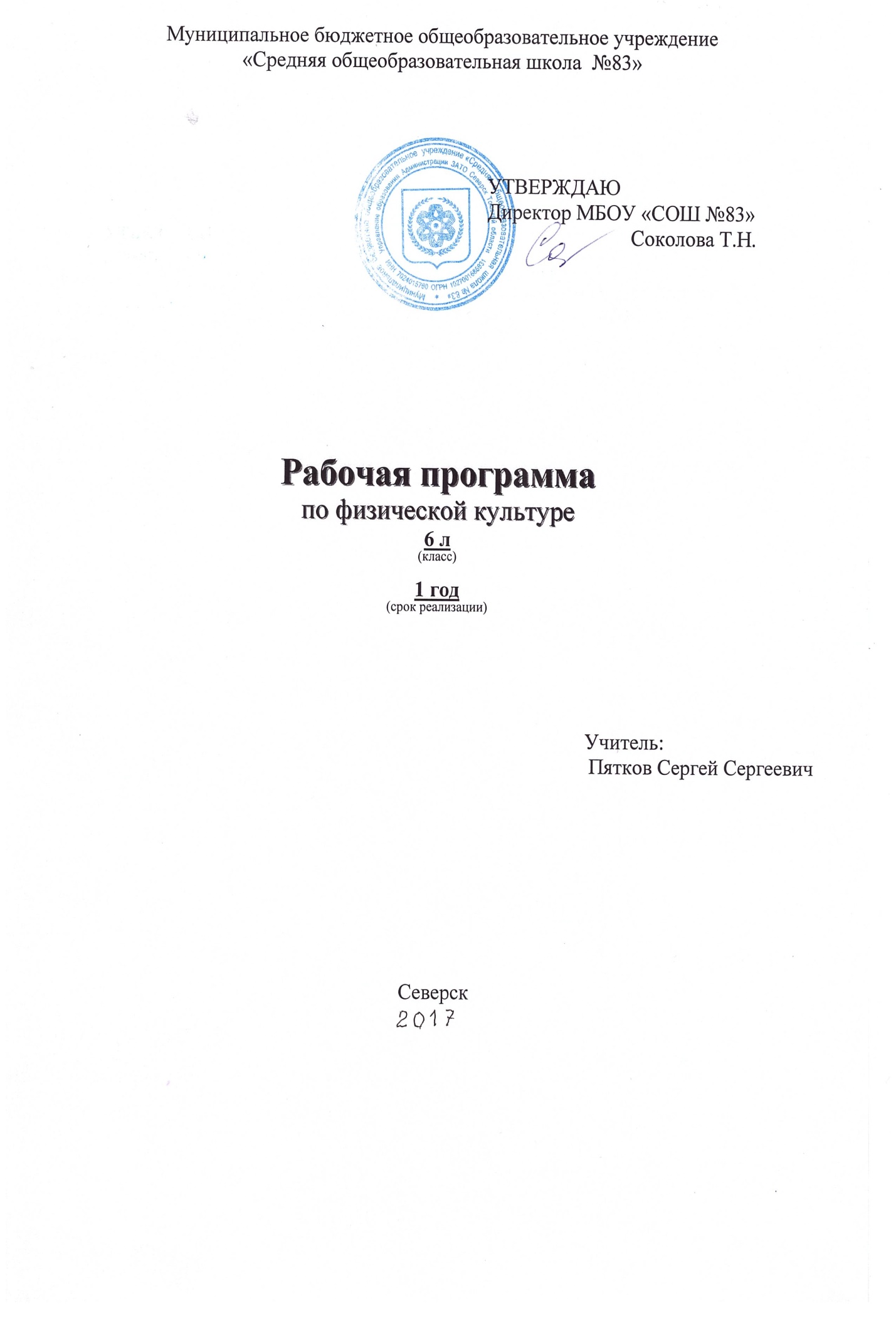 Пояснительная запискаРабочая  программа разработана на основе  Федерального компонента государственного стандарта основного общего образования по физической культуре(базовый уровень) 2010 г., «Комплексной программы физического воспитания учащихся 5 -9 классов», В.И. Лях  2011г., Целью физического воспитания в школе является содействие всестороннему развитию личности посредством формирования физической культуры. Достижение цели физического воспитания обеспечивается решением следующих основных задач, направленных на:развитие основных физических качеств и способностей, укрепление здоровья, расширение функциональных возможностей организма;
формирование культуры движений, обогащение двигательного опыта;
 приобретение необходимых знаний в области физической культуры и спорта.
 Рабочая программа по физической культуре  вносит изменения и дополнения  в содержание физического воспитания, последовательность изучения тем, количество часов, использование организационных форм обучения. Основной формой организации учебного процесса является урок. В  программе   приведено примерное распределение учебного времени на различные виды программного материала.           При трехразовых  занятиях в неделю  время на освоение отдельных видов   программного материала пропорционально увеличивается – 102 учебных часа.Программный материал  включает   разделы: спортивные игры,  легкая атлетика, гимнастика, лыжная подготовка. Каждый из разделов программы имеет свои задачи, которые решаются в результате учебной деятельности. Программный материал усложняется по разделам каждый год за счет увеличения сложности элементов на базе ранее пройденных. Теоретические основы знаний о физической культуре  отрабатываются   в ходе освоения конкретных технических навыков и умений, развития двигательных способностей.В разделе  «Спортивные  игры» обучение сложной технике игры основывается на приобретенных в начальной школе простейших умениях обращения с мячом. С 5 класса начинается обучение технико-тактическим действиям одной из спортивных игр. В качестве базовых игр рекомендуются баскетбол,  волейбол, лапта.Раздел «Гимнастика»  С 5 класса гимнастические упражнения рекомендуется выполнять в связках, варьируя сочетания, последовательность и число упражнений, включенных в несложные комбинации. В подростковом возрасте усиливается дифференцированный подход к мальчикам и девочкам при выборе снарядов, дозировке гимнастических упражнений.В разделе «Легкая атлетика». С 5 класса начинается обучение бегу на короткие и средние дистанции, прыжкам в длину и высоту с разбега, метаниям. В разделе «Лыжная подготовка» для всех классов предусмотрены основные способы передвижения на лыжах – попеременный двухшажный ход и одновременные хода, подъемы, спуск в основной стойке торможения, повороты на месте и в движении. С 5 класса рекомендуется  учить основам техники конькового хода.Результаты освоения учебного предметаПо окончании изучения курса «Физическая культура» в  школе должны быть достигнуты определенные результаты.Личностными результатами освоения учащимися содержания программы по физической культуре являются следующие умения:–  активно включаться в общение и взаимодействие со сверстниками на принципах уважения и доброжелательности, взаимопомощи и сопереживания;–  проявлять положительные качества личности и управлять своими эмоциями в различных ситуациях и условиях;–  проявлять дисциплинированность, трудолюбие и упорство в достижении поставленных целей;–  оказывать бескорыстную помощь своим сверстникам, находить с ними общий язык и общие интересы;Метапредметными результатами освоения учащимися содержания программы по физической культуре являются следующие умения:–  организовывать самостоятельную физкультурную деятельность с учетом требований ее безопасности, сохранности инвентаря и оборудования, организации места занятий;–  планировать, контролировать и оценивать учебные действия в соответствии с поставленной задачей и условиями ее реализации; определять наиболее эффективные способы достижения результата;–  оценивать красоту телосложения и осанки, сравнивать их с эталонными образцами;–  управлять эмоциями при общении со сверстниками и взрослыми, сохранять хладнокровие, сдержанность, рассудительность;–  технически правильно выполнять спортивно-оздоровительные и физкультурно-оздоровительные двигательные действия, использовать их в игровой и соревновательной деятельности.Предметными результатами освоения учащимися содержания программы по физической культуре являются следующие умения:–  планировать занятия физическими упражнениями в режиме дня, организовывать отдых и досуг с использованием средств физической культуры;–  представлять физическую культуру как средство укрепления здоровья, физического развития и физической подготовки;–  бережно обращаться с инвентарем и оборудованием, соблюдать требования техники безопасности к местам проведения занятий;–  измерять индивидуальные показатели физического развития (длину и массу тела), развития основных физических качеств;Критерии оценивания различных видов работВыставление оценок в классный журнал (по 5- балльной системе) – практический курс осуществляется следующим образом:
«5» - упражнение выполнено правильно, легко, уверенно, в нужном ритме;«4» -  упражнение выполнено правильно, свободно, но при этом допущено две незначительных ошибки, например, небольшое нарушение ритма движения, смелости;«3» - упражнение выполнено, в основном правильно, но с одной значительной или с тремя незначительными ошибками, т.е. недостаточно четко и ритмично, с отдельными отклонениями в направлении амплитуды и других характерных движения – скорости, силы или наблюдается заметная скованность движения;«2» - упражнение выполнено не правильно, с нарушением схемы движения, с двумя-тремя значительными ошибками, с пропуском отдельных элементов.Кроме оценок за физическую подготовленность учитель ставит оценки за освоение знании и двигательных умений (их объем определен образовательным стандартом). Критерии оценки может определять сам педагог, не вступая в противоречие с образовательным стандартом.Итоговые оценкиОценка за четверть и полугодие выводится на основании текущих.Итоговая оценка за год выставляется на основании четвертных и зачета (экзамена) по физической культуре (для выпускных классов) и за счет прироста  в тестировании.Основные критерии выставления оценок по теоретическому курсу«5» - ставится если:- полно, осознано и правильно раскрыто содержание материала в объеме программы и учебника;- есть самостоятельность и уверенность суждений, использованы ранее приобретенные знания (как на уроках ОБЖ, так и на уроках по другим предметам), а так же знания из личного опыта и опыта других людей;- рассказ построении логически последовательно грамотно с использованием обще научных приемов  (анализа, сравнения, обобщение и выводов);- четко и правильно даны определения и раскрыто содержание понятий, верно, использованы научные термины.«4» -  выставлена тогда когда:- раскрыто основное содержание материала, ответ самостоятелен и построен достаточно уверенно и грамотно в речевом отношении;- в основном правильно даны определения понятий и использованы научные термины;- определение понятий не полное, допускаются не значительные нарушения последовательность, искажение, 1-2 не точности в ответе при использовании научных терминов.«3» - ставится если:- усвоено основное содержание учебного материала, но изложено фрагментарно, не всегда последовательно;- определения понятий не достаточно четкие;- не используются в качестве доказательства выводы и обобщения или допускаются ошибки при их изложении, неумело применяются полученные знания в жизненных ситуациях, но могут быть устранены с помощью учителя;- допускаются ошибки и нет точности в использовании научной терминологии и определении понятий«2» - получает тот кто:- не раскрыл основное содержание учебного материала;- не дал ответы на вспомогательные вопросы учителя;- при проверке выполнения Д.З. не ответив не на один из вопросов;- допускаются грубые ошибки в определении понятий и использовании терминологии.Работа с коррекционными классамиПолучение детьми с ограниченными возможностями здоровья и детьми инвалидами (далее – дети с ограниченными возможностями здоровья) образования является одним из основных и неотъемлемых условий их успешной социализации, обеспечения их полноценного участия в жизни общества, эффективной и социальной деятельности.Программа коррекционной работы – это комплексная программа по оказанию помощи детям с ограниченными возможностями здоровья в освоении основной образовательной программы начального общего образования.Цель: обеспечить системный подход к обеспечению условий для развития детей с ограниченными возможностями здоровья и оказание помощи детям этой категории в освоении основной образовательной программы начального общего образования. Задачи:выявлять особые образовательные потребности детей с ограниченными возможностями здоровья, обусловленные особенностями их физического и (или) психического развития;осуществлять индивидуально-ориентированную психолого-медико-педагогическую помощь детям с ограниченными возможностями здоровья с учетом особенностей психофизического развития и индивидуальных возможностей детей (в соответствии с рекомендациями психолого-медико-педагогической комиссии);обеспечить возможность освоения детьми с ограниченными возможностями здоровья основной образовательной программы начального общего образования на доступном им уровне и их интеграцию в образовательном учреждении.Развитие общей моторики у детей с речевыми нарушениямиДля развития общей моторики у детей с речевыми нарушениями используются подвижные игры, которые развивают у детей умение ориентироваться в пространстве, менять темп движений, ритмично и ловко двигаться. Эти игры проводятся на физкультурных занятиях, на часах подвижных игр, на музыкальных и хореографических занятиях. Для коррекции двигательной сферы проводятся занятия ЛФК и корригирующей гимнастики.На занятиях проводятся упражнения для развития координации движений. Эти упражнения дают навык точного совмещения разнородных движений в направлении, скорости, напряженности. Это упражнения с предметами, небольшие импровизации. Вначале разучиваются простые, а затем более сложные по содержанию и структуре упражнения. Отдельные движения разучиваются изолированно, а затем соединяются. Систематически используется наглядный показ или словестное пояснение.Упражнения на координацию движений могут проводиться без музыкального сопровождения. При этом сначала разучивается речевой текст, а затем движение. Речевой текст может упрощаться, тщательно прорабатываться в ритмическом плане, а затем по частям соединяться с отработанным движением.  Распределение  учебного  времени  на  различные  виды  программного материала (сетка часов) при учебной нагрузке 3 часа в неделю (102 уч.ч)
Уровень двигательной подготовленности учащихся 11-15 лет	Годовой план-график распределения учебного материала6 «Л»Календарно-тематическое планирование 6л класса№Вид программного материала            Количество  часов            Количество  часов            Количество  часов            Количество  часов            Количество  часов№Вид программного материала                    Класс                    Класс                    Класс                    Класс                    Класс№Вид программного материала   5    6  7    8   91Основы знаний о физической культуре               В процессе урока               В процессе урока               В процессе урока               В процессе урока               В процессе урока2     Гимнастика12121212123Легкая атлетика16161616164Спортивные игры10101010105Лыжная подготовка1212121212 6Вариативная часть (в том числе теория)5252525252A.Легкая атлетика1214121414B.Подвижные игры:-Пионербол3-Русская лапта8624С.Спортивные игры2326302931D.Гимнастика1222E.Лыжная подготовка65635Итого102102102102102Физические способностиКонтрольные упражнения(тест)ВозрастУровеньУровеньУровеньУровеньУровеньУровеньФизические способностиКонтрольные упражнения(тест)ВозрастМальчикиМальчикиМальчикиДевочкиДевочкиДевочкиФизические способностиКонтрольные упражнения(тест)ВозрастНизкийСреднийВысокийНизкийСреднийВысокийСкоростныеБег , с116,4 и выше6,1-5,55,0 и  ниже6,7 и  выше6,3-5,85, 3 и 
нижеСкоростныеБег , с126,45,8-5,44,96,56,2-5,65,1СкоростныеБег , с136,15,6-5,24,86,26,0-5,45,1СкоростныеБег , с145,85,5-5,14,76,15,9-5,44,9СкоростныеБег , с155,55,3-4,94,56,15,8-5,34,9КоординационныеЧелночный бег 3х10, с1110,0 и более9,4-8,88,5 и ниже10,2 и выше9,7-9,38,9 и нижеКоординационныеЧелночный бег 3х10, с129,59,0-8,68,310,09,6-9,18,8КоординационныеЧелночный бег 3х10, с139,39,0-8,68,310,09,5-9,08,7КоординационныеЧелночный бег 3х10, с149,18,7-8,38,010,29,5-9,08,6КоординационныеЧелночный бег 3х10, с159,68,4-8,07,79,79,3-8,88,5Скоростно-силовыеПрыжок в длину с места,       см11
141 и ниже154-173
186 и выше123 и ниже138-159
174 и вышеСкоростно-силовыеПрыжок в длину с места,       см12
146
158-178
191 и выше135
149-168
182
Скоростно-силовыеПрыжок в длину с места,       см13150167-190205138151-170183Скоростно-силовыеПрыжок в длину с места,       см14160180-195210139154-177192Скоростно-силовыеПрыжок в длину с места,       см15163183-205220143158-179194Выносливость 6-минутный бег, м11900 и менее1000-11001300 и выше700 и ниже850-10001100 и выше
Выносливость 6-минутный бег, м129501100-12001350750900-10501150Выносливость 6-минутный бег, м131001150-12501400800950-11001200Выносливость 6-минутный бег, м1410501200-130014508501000-11501250Выносливость 6-минутный бег, м1511001250-135015009001050-12001300ГибкостьНаклон вперед, из положения сидя, см11
-5 и ниже
1-8
10 и выше-2 и ниже4-10
15 и вышеГибкостьНаклон вперед, из положения сидя, см12-33-81018-1116ГибкостьНаклон вперед, из положения сидя, см13-61-7906-1218ГибкостьНаклон вперед, из положения сидя, см14-41-711-25-1320ГибкостьНаклон вперед, из положения сидя, см15-43-1012-17-1420СиловыеПодтягивание на высокой перекладине из виса, кол-во раз (мальчики)11
0
2-5
6 и выше_____________________________________________________________________СиловыеПодтягивание на высокой перекладине из виса, кол-во раз (мальчики)1202-67_____________________________________________________________________СиловыеПодтягивание на высокой перекладине из виса, кол-во раз (мальчики)1303-68_____________________________________________________________________СиловыеПодтягивание на высокой перекладине из виса, кол-во раз (мальчики)1404-79_____________________________________________________________________СиловыеПодтягивание на высокой перекладине из виса, кол-во раз (мальчики)1515-810_____________________________________________________________________№ п/пВид программного материалаКол-во часов1 четверть2 четверть3 четверть4 четверть1Основы знанийВ процессе урокаВ процессе урокаВ процессе урокаВ процессе урокаВ процессе урока2Легкоатлетические упражнения2812163Спортивные игры 441281684Гимнастика с элементами акробатики 12755Лыжная подготовка18612Всего часов10224213324№Содержание урокаКол-вочасовУниверсальные учебные действияУниверсальные учебные действияУниверсальные учебные действияУниверсальные учебные действияОборудованиеОборудованиеОборудование№1Организационно-методические требования на уроках физической культуры1П.: осознавать познавательную задачу; применять полученные знания на практике; ориентироваться в разнообразии беговых упражнений и в специальных эстафетах, развивающих скоростные качества.К.: слушать и слышать учителя и друг друга; соблюдать правила речевого поведения.Р.: осознавать самого себя как движущую силу своего научения, свою способность к преодолению препятствий и самокоррекции.П.: осознавать познавательную задачу; применять полученные знания на практике; ориентироваться в разнообразии беговых упражнений и в специальных эстафетах, развивающих скоростные качества.К.: слушать и слышать учителя и друг друга; соблюдать правила речевого поведения.Р.: осознавать самого себя как движущую силу своего научения, свою способность к преодолению препятствий и самокоррекции.П.: осознавать познавательную задачу; применять полученные знания на практике; ориентироваться в разнообразии беговых упражнений и в специальных эстафетах, развивающих скоростные качества.К.: слушать и слышать учителя и друг друга; соблюдать правила речевого поведения.Р.: осознавать самого себя как движущую силу своего научения, свою способность к преодолению препятствий и самокоррекции.П.: осознавать познавательную задачу; применять полученные знания на практике; ориентироваться в разнообразии беговых упражнений и в специальных эстафетах, развивающих скоростные качества.К.: слушать и слышать учителя и друг друга; соблюдать правила речевого поведения.Р.: осознавать самого себя как движущую силу своего научения, свою способность к преодолению препятствий и самокоррекции.П.: осознавать познавательную задачу; применять полученные знания на практике; ориентироваться в разнообразии беговых упражнений и в специальных эстафетах, развивающих скоростные качества.К.: слушать и слышать учителя и друг друга; соблюдать правила речевого поведения.Р.: осознавать самого себя как движущую силу своего научения, свою способность к преодолению препятствий и самокоррекции.Свисток, секундомер, плакат, мультимедийное пособие.2Тестирование бега на 30 м и челночного бега 3x10 м1П.: выполнять учебно-познавательные действия; ориентироваться в своей системе знаний; делать обобщения и выводы.К.: представлять конкретное содержание и сообщать его в устной форме; формировать навыки учебного сотрудничества в ходе индивидуальной и групповой работы.Р.: осознавать самого себя как движущую силу своего научения, свою способность к преодолению препятствий и самокоррекции; оценивать результаты своей работы.П.: выполнять учебно-познавательные действия; ориентироваться в своей системе знаний; делать обобщения и выводы.К.: представлять конкретное содержание и сообщать его в устной форме; формировать навыки учебного сотрудничества в ходе индивидуальной и групповой работы.Р.: осознавать самого себя как движущую силу своего научения, свою способность к преодолению препятствий и самокоррекции; оценивать результаты своей работы.П.: выполнять учебно-познавательные действия; ориентироваться в своей системе знаний; делать обобщения и выводы.К.: представлять конкретное содержание и сообщать его в устной форме; формировать навыки учебного сотрудничества в ходе индивидуальной и групповой работы.Р.: осознавать самого себя как движущую силу своего научения, свою способность к преодолению препятствий и самокоррекции; оценивать результаты своей работы.П.: выполнять учебно-познавательные действия; ориентироваться в своей системе знаний; делать обобщения и выводы.К.: представлять конкретное содержание и сообщать его в устной форме; формировать навыки учебного сотрудничества в ходе индивидуальной и групповой работы.Р.: осознавать самого себя как движущую силу своего научения, свою способность к преодолению препятствий и самокоррекции; оценивать результаты своей работы.П.: выполнять учебно-познавательные действия; ориентироваться в своей системе знаний; делать обобщения и выводы.К.: представлять конкретное содержание и сообщать его в устной форме; формировать навыки учебного сотрудничества в ходе индивидуальной и групповой работы.Р.: осознавать самого себя как движущую силу своего научения, свою способность к преодолению препятствий и самокоррекции; оценивать результаты своей работы.Свисток, секундомер, стойки.3Тестирование бега на 60 м и 300 м1П.: выполнять учебно-познавательные действия; ориентироваться в своей системе знаний; делать обобщения и выводы.К.: эффективно сотрудничать и способствовать продуктивной кооперации; добывать недостающую информацию с помощью вопросов.Р.: осознавать самого себя как движущую силу своего научения, свою способность к преодолению препятствий и самокоррекции; оценивать результаты своей работы.П.: выполнять учебно-познавательные действия; ориентироваться в своей системе знаний; делать обобщения и выводы.К.: эффективно сотрудничать и способствовать продуктивной кооперации; добывать недостающую информацию с помощью вопросов.Р.: осознавать самого себя как движущую силу своего научения, свою способность к преодолению препятствий и самокоррекции; оценивать результаты своей работы.П.: выполнять учебно-познавательные действия; ориентироваться в своей системе знаний; делать обобщения и выводы.К.: эффективно сотрудничать и способствовать продуктивной кооперации; добывать недостающую информацию с помощью вопросов.Р.: осознавать самого себя как движущую силу своего научения, свою способность к преодолению препятствий и самокоррекции; оценивать результаты своей работы.П.: выполнять учебно-познавательные действия; ориентироваться в своей системе знаний; делать обобщения и выводы.К.: эффективно сотрудничать и способствовать продуктивной кооперации; добывать недостающую информацию с помощью вопросов.Р.: осознавать самого себя как движущую силу своего научения, свою способность к преодолению препятствий и самокоррекции; оценивать результаты своей работы.П.: выполнять учебно-познавательные действия; ориентироваться в своей системе знаний; делать обобщения и выводы.К.: эффективно сотрудничать и способствовать продуктивной кооперации; добывать недостающую информацию с помощью вопросов.Р.: осознавать самого себя как движущую силу своего научения, свою способность к преодолению препятствий и самокоррекции; оценивать результаты своей работы.Свисток, секундомер, стойки.4Техника старта с опорой на одну руку1П.: понимать учебные задачи урока и стремиться их выполнить; ориентироваться в своей системе знаний; добывать новые знания.К.: слушать и слышать учителя и друг друга; эффективно сотрудничать и способствовать продуктивной кооперации; формировать навыки работы в группе.Р.: видеть указанную ошибку и исправлять ее по указанию взрослого; осуществлять действия по образцу и заданному правилу; адекватно оценивать свои действия и действия партнеров.П.: понимать учебные задачи урока и стремиться их выполнить; ориентироваться в своей системе знаний; добывать новые знания.К.: слушать и слышать учителя и друг друга; эффективно сотрудничать и способствовать продуктивной кооперации; формировать навыки работы в группе.Р.: видеть указанную ошибку и исправлять ее по указанию взрослого; осуществлять действия по образцу и заданному правилу; адекватно оценивать свои действия и действия партнеров.П.: понимать учебные задачи урока и стремиться их выполнить; ориентироваться в своей системе знаний; добывать новые знания.К.: слушать и слышать учителя и друг друга; эффективно сотрудничать и способствовать продуктивной кооперации; формировать навыки работы в группе.Р.: видеть указанную ошибку и исправлять ее по указанию взрослого; осуществлять действия по образцу и заданному правилу; адекватно оценивать свои действия и действия партнеров.П.: понимать учебные задачи урока и стремиться их выполнить; ориентироваться в своей системе знаний; добывать новые знания.К.: слушать и слышать учителя и друг друга; эффективно сотрудничать и способствовать продуктивной кооперации; формировать навыки работы в группе.Р.: видеть указанную ошибку и исправлять ее по указанию взрослого; осуществлять действия по образцу и заданному правилу; адекватно оценивать свои действия и действия партнеров.П.: понимать учебные задачи урока и стремиться их выполнить; ориентироваться в своей системе знаний; добывать новые знания.К.: слушать и слышать учителя и друг друга; эффективно сотрудничать и способствовать продуктивной кооперации; формировать навыки работы в группе.Р.: видеть указанную ошибку и исправлять ее по указанию взрослого; осуществлять действия по образцу и заданному правилу; адекватно оценивать свои действия и действия партнеров.Свисток, секундомер, стойки.5Техника метания мяча на дальность1П.: самостоятельно выделять и формулировать познавательную цель; выполнять учебно-познавательные действия.К.: сохранять доброжелательное отношение к товарищам и учителю; адекватно реагировать на замечания; корректировать свои действия.Р.: видеть указанную ошибку и исправлять ее по указанию взрослого; контролировать свою деятельность по результатам.П.: самостоятельно выделять и формулировать познавательную цель; выполнять учебно-познавательные действия.К.: сохранять доброжелательное отношение к товарищам и учителю; адекватно реагировать на замечания; корректировать свои действия.Р.: видеть указанную ошибку и исправлять ее по указанию взрослого; контролировать свою деятельность по результатам.П.: самостоятельно выделять и формулировать познавательную цель; выполнять учебно-познавательные действия.К.: сохранять доброжелательное отношение к товарищам и учителю; адекватно реагировать на замечания; корректировать свои действия.Р.: видеть указанную ошибку и исправлять ее по указанию взрослого; контролировать свою деятельность по результатам.П.: самостоятельно выделять и формулировать познавательную цель; выполнять учебно-познавательные действия.К.: сохранять доброжелательное отношение к товарищам и учителю; адекватно реагировать на замечания; корректировать свои действия.Р.: видеть указанную ошибку и исправлять ее по указанию взрослого; контролировать свою деятельность по результатам.П.: самостоятельно выделять и формулировать познавательную цель; выполнять учебно-познавательные действия.К.: сохранять доброжелательное отношение к товарищам и учителю; адекватно реагировать на замечания; корректировать свои действия.Р.: видеть указанную ошибку и исправлять ее по указанию взрослого; контролировать свою деятельность по результатам.Свисток, секундомер, стойки, малый мяч6Тестирование метания мяча на дальность1П.: выполнять учебно-познавательные действия; ориентироваться в своей системе знаний; делать обобщения и выводы.К.: представлять конкретное содержание и сообщать его в устной форме; формировать навыки учебного сотрудничества в ходе индивидуальной и групповой работы.Р.: осознавать самого себя как движущую силу своего научения, свою способность к преодолению препятствий и самокоррекции.П.: выполнять учебно-познавательные действия; ориентироваться в своей системе знаний; делать обобщения и выводы.К.: представлять конкретное содержание и сообщать его в устной форме; формировать навыки учебного сотрудничества в ходе индивидуальной и групповой работы.Р.: осознавать самого себя как движущую силу своего научения, свою способность к преодолению препятствий и самокоррекции.П.: выполнять учебно-познавательные действия; ориентироваться в своей системе знаний; делать обобщения и выводы.К.: представлять конкретное содержание и сообщать его в устной форме; формировать навыки учебного сотрудничества в ходе индивидуальной и групповой работы.Р.: осознавать самого себя как движущую силу своего научения, свою способность к преодолению препятствий и самокоррекции.П.: выполнять учебно-познавательные действия; ориентироваться в своей системе знаний; делать обобщения и выводы.К.: представлять конкретное содержание и сообщать его в устной форме; формировать навыки учебного сотрудничества в ходе индивидуальной и групповой работы.Р.: осознавать самого себя как движущую силу своего научения, свою способность к преодолению препятствий и самокоррекции.П.: выполнять учебно-познавательные действия; ориентироваться в своей системе знаний; делать обобщения и выводы.К.: представлять конкретное содержание и сообщать его в устной форме; формировать навыки учебного сотрудничества в ходе индивидуальной и групповой работы.Р.: осознавать самого себя как движущую силу своего научения, свою способность к преодолению препятствий и самокоррекции.Свисток, секундомер, стойки, малый мяч.7Спринтерский бег. Эстафетный бег.1П.: самостоятельно выделять и формулировать познавательную цель; выполнять учебно-познавательные действия; делать обобщения и выводы.К.: управлять поведением партнера; эффективно сотрудничать и способствовать продуктивной кооперации.Р.: контролировать свою деятельность по результатам; осуществлять действия по образцу и заданному правилу.П.: самостоятельно выделять и формулировать познавательную цель; выполнять учебно-познавательные действия; делать обобщения и выводы.К.: управлять поведением партнера; эффективно сотрудничать и способствовать продуктивной кооперации.Р.: контролировать свою деятельность по результатам; осуществлять действия по образцу и заданному правилу.П.: самостоятельно выделять и формулировать познавательную цель; выполнять учебно-познавательные действия; делать обобщения и выводы.К.: управлять поведением партнера; эффективно сотрудничать и способствовать продуктивной кооперации.Р.: контролировать свою деятельность по результатам; осуществлять действия по образцу и заданному правилу.П.: самостоятельно выделять и формулировать познавательную цель; выполнять учебно-познавательные действия; делать обобщения и выводы.К.: управлять поведением партнера; эффективно сотрудничать и способствовать продуктивной кооперации.Р.: контролировать свою деятельность по результатам; осуществлять действия по образцу и заданному правилу.П.: самостоятельно выделять и формулировать познавательную цель; выполнять учебно-познавательные действия; делать обобщения и выводы.К.: управлять поведением партнера; эффективно сотрудничать и способствовать продуктивной кооперации.Р.: контролировать свою деятельность по результатам; осуществлять действия по образцу и заданному правилу.Свисток, секундомер, стойки, рулетка.8Техника прыжка в длину с разбега1П.: выполнять учебно-познавательные действия; ставить и формулировать проблемы; самостоятельно выделять познавательную цель.К.: слушать и слышать учителя и друг друга; устанавливать рабочие отношения; эффективно сотрудничать и способствовать продуктивной кооперации.Р.: проектировать траектории развития через включения новые виды деятельности и формы сотрудничества; формировать ситуацию саморегуляции эмоциональных и функциональных состояний, т.е. формировать операционный опыт.П.: выполнять учебно-познавательные действия; ставить и формулировать проблемы; самостоятельно выделять познавательную цель.К.: слушать и слышать учителя и друг друга; устанавливать рабочие отношения; эффективно сотрудничать и способствовать продуктивной кооперации.Р.: проектировать траектории развития через включения новые виды деятельности и формы сотрудничества; формировать ситуацию саморегуляции эмоциональных и функциональных состояний, т.е. формировать операционный опыт.П.: выполнять учебно-познавательные действия; ставить и формулировать проблемы; самостоятельно выделять познавательную цель.К.: слушать и слышать учителя и друг друга; устанавливать рабочие отношения; эффективно сотрудничать и способствовать продуктивной кооперации.Р.: проектировать траектории развития через включения новые виды деятельности и формы сотрудничества; формировать ситуацию саморегуляции эмоциональных и функциональных состояний, т.е. формировать операционный опыт.П.: выполнять учебно-познавательные действия; ставить и формулировать проблемы; самостоятельно выделять познавательную цель.К.: слушать и слышать учителя и друг друга; устанавливать рабочие отношения; эффективно сотрудничать и способствовать продуктивной кооперации.Р.: проектировать траектории развития через включения новые виды деятельности и формы сотрудничества; формировать ситуацию саморегуляции эмоциональных и функциональных состояний, т.е. формировать операционный опыт.П.: выполнять учебно-познавательные действия; ставить и формулировать проблемы; самостоятельно выделять познавательную цель.К.: слушать и слышать учителя и друг друга; устанавливать рабочие отношения; эффективно сотрудничать и способствовать продуктивной кооперации.Р.: проектировать траектории развития через включения новые виды деятельности и формы сотрудничества; формировать ситуацию саморегуляции эмоциональных и функциональных состояний, т.е. формировать операционный опыт.Свисток, секундомер, стойки, рулетка.9Тестирование прыжка в длину с разбега1П.: формировать устойчивую мотивацию к исследовательской деятельности; ориентироваться в своей системе знаний; делать обобщения и выводы.К.: понимать мысли чувства, стремление и желание окружающих, их внутренний мир в целом; сохранять доброжелательное отношение друг к другу.Р.: осознавать самого себя как движущую силу своего научения, свою способность к преодолению препятствий и самокоррекции; определять новый уровень отношений к самому себе как субъекту деятельности.П.: формировать устойчивую мотивацию к исследовательской деятельности; ориентироваться в своей системе знаний; делать обобщения и выводы.К.: понимать мысли чувства, стремление и желание окружающих, их внутренний мир в целом; сохранять доброжелательное отношение друг к другу.Р.: осознавать самого себя как движущую силу своего научения, свою способность к преодолению препятствий и самокоррекции; определять новый уровень отношений к самому себе как субъекту деятельности.П.: формировать устойчивую мотивацию к исследовательской деятельности; ориентироваться в своей системе знаний; делать обобщения и выводы.К.: понимать мысли чувства, стремление и желание окружающих, их внутренний мир в целом; сохранять доброжелательное отношение друг к другу.Р.: осознавать самого себя как движущую силу своего научения, свою способность к преодолению препятствий и самокоррекции; определять новый уровень отношений к самому себе как субъекту деятельности.П.: формировать устойчивую мотивацию к исследовательской деятельности; ориентироваться в своей системе знаний; делать обобщения и выводы.К.: понимать мысли чувства, стремление и желание окружающих, их внутренний мир в целом; сохранять доброжелательное отношение друг к другу.Р.: осознавать самого себя как движущую силу своего научения, свою способность к преодолению препятствий и самокоррекции; определять новый уровень отношений к самому себе как субъекту деятельности.П.: формировать устойчивую мотивацию к исследовательской деятельности; ориентироваться в своей системе знаний; делать обобщения и выводы.К.: понимать мысли чувства, стремление и желание окружающих, их внутренний мир в целом; сохранять доброжелательное отношение друг к другу.Р.: осознавать самого себя как движущую силу своего научения, свою способность к преодолению препятствий и самокоррекции; определять новый уровень отношений к самому себе как субъекту деятельности.Свисток, секундомер, стойки, рулетка.10Равномерный бег. Развитие выносливости.1П.: самостоятельно выделять и формулировать познавательную цель; выполнять учебно-познавательные действия; ставить и формулировать проблемы.К.: слушать и слышать учителя и друг друга; с достаточной полнотой и точностью выражать свои мысли в соответствии с задачами и условиями коммуникации.Р.: формировать ситуацию саморегуляции эмоциональных и функциональных состояний, т.е. формировать операционный опыт; осуществлять действия по образцу и заданному правилу.П.: самостоятельно выделять и формулировать познавательную цель; выполнять учебно-познавательные действия; ставить и формулировать проблемы.К.: слушать и слышать учителя и друг друга; с достаточной полнотой и точностью выражать свои мысли в соответствии с задачами и условиями коммуникации.Р.: формировать ситуацию саморегуляции эмоциональных и функциональных состояний, т.е. формировать операционный опыт; осуществлять действия по образцу и заданному правилу.П.: самостоятельно выделять и формулировать познавательную цель; выполнять учебно-познавательные действия; ставить и формулировать проблемы.К.: слушать и слышать учителя и друг друга; с достаточной полнотой и точностью выражать свои мысли в соответствии с задачами и условиями коммуникации.Р.: формировать ситуацию саморегуляции эмоциональных и функциональных состояний, т.е. формировать операционный опыт; осуществлять действия по образцу и заданному правилу.П.: самостоятельно выделять и формулировать познавательную цель; выполнять учебно-познавательные действия; ставить и формулировать проблемы.К.: слушать и слышать учителя и друг друга; с достаточной полнотой и точностью выражать свои мысли в соответствии с задачами и условиями коммуникации.Р.: формировать ситуацию саморегуляции эмоциональных и функциональных состояний, т.е. формировать операционный опыт; осуществлять действия по образцу и заданному правилу.П.: самостоятельно выделять и формулировать познавательную цель; выполнять учебно-познавательные действия; ставить и формулировать проблемы.К.: слушать и слышать учителя и друг друга; с достаточной полнотой и точностью выражать свои мысли в соответствии с задачами и условиями коммуникации.Р.: формировать ситуацию саморегуляции эмоциональных и функциональных состояний, т.е. формировать операционный опыт; осуществлять действия по образцу и заданному правилу.Свисток, секундомер, стойки.11Равномерный бег. Развитие выносливости.1П.: ставить и формулировать проблемы; выполнять учебно-познавательные действия; делать обобщения и выводы.К.: слушать и слышать учителя и друг друга; с достаточной полнотой и точностью выражать свои мысли в соответствии с задачами и условиями коммуникации.Р.: формировать ситуацию саморегуляции эмоциональных и функциональных состояний, т.е. формировать операционный опыт; осуществлять действия по образцу и заданному правилу.П.: ставить и формулировать проблемы; выполнять учебно-познавательные действия; делать обобщения и выводы.К.: слушать и слышать учителя и друг друга; с достаточной полнотой и точностью выражать свои мысли в соответствии с задачами и условиями коммуникации.Р.: формировать ситуацию саморегуляции эмоциональных и функциональных состояний, т.е. формировать операционный опыт; осуществлять действия по образцу и заданному правилу.П.: ставить и формулировать проблемы; выполнять учебно-познавательные действия; делать обобщения и выводы.К.: слушать и слышать учителя и друг друга; с достаточной полнотой и точностью выражать свои мысли в соответствии с задачами и условиями коммуникации.Р.: формировать ситуацию саморегуляции эмоциональных и функциональных состояний, т.е. формировать операционный опыт; осуществлять действия по образцу и заданному правилу.П.: ставить и формулировать проблемы; выполнять учебно-познавательные действия; делать обобщения и выводы.К.: слушать и слышать учителя и друг друга; с достаточной полнотой и точностью выражать свои мысли в соответствии с задачами и условиями коммуникации.Р.: формировать ситуацию саморегуляции эмоциональных и функциональных состояний, т.е. формировать операционный опыт; осуществлять действия по образцу и заданному правилу.П.: ставить и формулировать проблемы; выполнять учебно-познавательные действия; делать обобщения и выводы.К.: слушать и слышать учителя и друг друга; с достаточной полнотой и точностью выражать свои мысли в соответствии с задачами и условиями коммуникации.Р.: формировать ситуацию саморегуляции эмоциональных и функциональных состояний, т.е. формировать операционный опыт; осуществлять действия по образцу и заданному правилу.Свисток, секундомер, стойки.12Тестирование бега на 1000 м1П.: выполнять учебно-познавательные действия; ориентироваться в своей системе знаний; делать обобщения и выводы.К.: понимать мысли чувства, стремление и желание окружающих, их внутренний мир в целом; сохранять доброжелательное отношение друг к другу.Р.: осознавать самого себя как движущую силу своего научения, свою способность к преодолению препятствий и самокоррекции; определять новый уровень отношений к самому себе как субъекту деятельности.П.: выполнять учебно-познавательные действия; ориентироваться в своей системе знаний; делать обобщения и выводы.К.: понимать мысли чувства, стремление и желание окружающих, их внутренний мир в целом; сохранять доброжелательное отношение друг к другу.Р.: осознавать самого себя как движущую силу своего научения, свою способность к преодолению препятствий и самокоррекции; определять новый уровень отношений к самому себе как субъекту деятельности.П.: выполнять учебно-познавательные действия; ориентироваться в своей системе знаний; делать обобщения и выводы.К.: понимать мысли чувства, стремление и желание окружающих, их внутренний мир в целом; сохранять доброжелательное отношение друг к другу.Р.: осознавать самого себя как движущую силу своего научения, свою способность к преодолению препятствий и самокоррекции; определять новый уровень отношений к самому себе как субъекту деятельности.П.: выполнять учебно-познавательные действия; ориентироваться в своей системе знаний; делать обобщения и выводы.К.: понимать мысли чувства, стремление и желание окружающих, их внутренний мир в целом; сохранять доброжелательное отношение друг к другу.Р.: осознавать самого себя как движущую силу своего научения, свою способность к преодолению препятствий и самокоррекции; определять новый уровень отношений к самому себе как субъекту деятельности.П.: выполнять учебно-познавательные действия; ориентироваться в своей системе знаний; делать обобщения и выводы.К.: понимать мысли чувства, стремление и желание окружающих, их внутренний мир в целом; сохранять доброжелательное отношение друг к другу.Р.: осознавать самого себя как движущую силу своего научения, свою способность к преодолению препятствий и самокоррекции; определять новый уровень отношений к самому себе как субъекту деятельности.Свисток, секундомер, стойки.13Тестирование прыжка в длину с места1П.: ставить и формулировать проблемы; ориентироваться в своей системе знаний; делать обобщения и выводы.К.: эффективно сотрудничать и способствовать продуктивной кооперации;добывать недостающую информацию с помощью вопросов.Р.: осознавать самого себя как движущую силу своего научения, свою способность к преодолению препятствий и самокоррекции; адекватно понимать оценку взрослого.П.: ставить и формулировать проблемы; ориентироваться в своей системе знаний; делать обобщения и выводы.К.: эффективно сотрудничать и способствовать продуктивной кооперации;добывать недостающую информацию с помощью вопросов.Р.: осознавать самого себя как движущую силу своего научения, свою способность к преодолению препятствий и самокоррекции; адекватно понимать оценку взрослого.П.: ставить и формулировать проблемы; ориентироваться в своей системе знаний; делать обобщения и выводы.К.: эффективно сотрудничать и способствовать продуктивной кооперации;добывать недостающую информацию с помощью вопросов.Р.: осознавать самого себя как движущую силу своего научения, свою способность к преодолению препятствий и самокоррекции; адекватно понимать оценку взрослого.П.: ставить и формулировать проблемы; ориентироваться в своей системе знаний; делать обобщения и выводы.К.: эффективно сотрудничать и способствовать продуктивной кооперации;добывать недостающую информацию с помощью вопросов.Р.: осознавать самого себя как движущую силу своего научения, свою способность к преодолению препятствий и самокоррекции; адекватно понимать оценку взрослого.П.: ставить и формулировать проблемы; ориентироваться в своей системе знаний; делать обобщения и выводы.К.: эффективно сотрудничать и способствовать продуктивной кооперации;добывать недостающую информацию с помощью вопросов.Р.: осознавать самого себя как движущую силу своего научения, свою способность к преодолению препятствий и самокоррекции; адекватно понимать оценку взрослого.Свисток, секундомер, стойки, рулетка.14Броски малого мяча на точность1П.: осознавать познавательную задачу; ставить и формулировать проблемы; высказывать предположения; делать обобщения и выводы.К.: слушать и слышать учителя и друг друга; с достаточной полнотой и точностью выражать свои мысли в соответствии с задачами и условиями коммуникации.Р.: определять новый уровень отношений к самому себе как субъекту деятельности; контролировать свою деятельность по результату.П.: осознавать познавательную задачу; ставить и формулировать проблемы; высказывать предположения; делать обобщения и выводы.К.: слушать и слышать учителя и друг друга; с достаточной полнотой и точностью выражать свои мысли в соответствии с задачами и условиями коммуникации.Р.: определять новый уровень отношений к самому себе как субъекту деятельности; контролировать свою деятельность по результату.П.: осознавать познавательную задачу; ставить и формулировать проблемы; высказывать предположения; делать обобщения и выводы.К.: слушать и слышать учителя и друг друга; с достаточной полнотой и точностью выражать свои мысли в соответствии с задачами и условиями коммуникации.Р.: определять новый уровень отношений к самому себе как субъекту деятельности; контролировать свою деятельность по результату.П.: осознавать познавательную задачу; ставить и формулировать проблемы; высказывать предположения; делать обобщения и выводы.К.: слушать и слышать учителя и друг друга; с достаточной полнотой и точностью выражать свои мысли в соответствии с задачами и условиями коммуникации.Р.: определять новый уровень отношений к самому себе как субъекту деятельности; контролировать свою деятельность по результату.П.: осознавать познавательную задачу; ставить и формулировать проблемы; высказывать предположения; делать обобщения и выводы.К.: слушать и слышать учителя и друг друга; с достаточной полнотой и точностью выражать свои мысли в соответствии с задачами и условиями коммуникации.Р.: определять новый уровень отношений к самому себе как субъекту деятельности; контролировать свою деятельность по результату.Свисток, секундомер, стойки, малый мяч.15Броски малого мяча на точность1П.: проявлять индивидуальные творческие способности; ориентироваться в своей системе знаний; ставить и формулировать проблемы; самостоятельно выделять и формулировать познавательную цель; перерабатывать полученную информацию.К.: слушать и слышать учителя и друг друга; с достаточной полнотой и точностью выражать свои мысли в соответствии с задачами и условиями коммуникации.Р.: определять новый уровень отношений к самому себе как субъекту деятельности; контролировать свою деятельность по результату.П.: проявлять индивидуальные творческие способности; ориентироваться в своей системе знаний; ставить и формулировать проблемы; самостоятельно выделять и формулировать познавательную цель; перерабатывать полученную информацию.К.: слушать и слышать учителя и друг друга; с достаточной полнотой и точностью выражать свои мысли в соответствии с задачами и условиями коммуникации.Р.: определять новый уровень отношений к самому себе как субъекту деятельности; контролировать свою деятельность по результату.П.: проявлять индивидуальные творческие способности; ориентироваться в своей системе знаний; ставить и формулировать проблемы; самостоятельно выделять и формулировать познавательную цель; перерабатывать полученную информацию.К.: слушать и слышать учителя и друг друга; с достаточной полнотой и точностью выражать свои мысли в соответствии с задачами и условиями коммуникации.Р.: определять новый уровень отношений к самому себе как субъекту деятельности; контролировать свою деятельность по результату.П.: проявлять индивидуальные творческие способности; ориентироваться в своей системе знаний; ставить и формулировать проблемы; самостоятельно выделять и формулировать познавательную цель; перерабатывать полученную информацию.К.: слушать и слышать учителя и друг друга; с достаточной полнотой и точностью выражать свои мысли в соответствии с задачами и условиями коммуникации.Р.: определять новый уровень отношений к самому себе как субъекту деятельности; контролировать свою деятельность по результату.П.: проявлять индивидуальные творческие способности; ориентироваться в своей системе знаний; ставить и формулировать проблемы; самостоятельно выделять и формулировать познавательную цель; перерабатывать полученную информацию.К.: слушать и слышать учителя и друг друга; с достаточной полнотой и точностью выражать свои мысли в соответствии с задачами и условиями коммуникации.Р.: определять новый уровень отношений к самому себе как субъекту деятельности; контролировать свою деятельность по результату.Свисток, секундомер, стойки, малый мяч16Техника прыжка в высоту способом «перешагивание»1П.: ориентироваться в своей системе знаний; добывать новые знания; ставить и формулировать проблемы; высказывать предположения; делать обобщения и выводы; самостоятельно выделять и формулировать познавательную цель.К.: устанавливать рабочие отношения; эффективно сотрудничать и способствовать продуктивной кооперации; представлять конкретное содержание и сообщать его в устной форме.Р.: контролировать свою деятельность по результату; видеть указанную ошибку и исправлять ее по указанию взрослого.П.: ориентироваться в своей системе знаний; добывать новые знания; ставить и формулировать проблемы; высказывать предположения; делать обобщения и выводы; самостоятельно выделять и формулировать познавательную цель.К.: устанавливать рабочие отношения; эффективно сотрудничать и способствовать продуктивной кооперации; представлять конкретное содержание и сообщать его в устной форме.Р.: контролировать свою деятельность по результату; видеть указанную ошибку и исправлять ее по указанию взрослого.П.: ориентироваться в своей системе знаний; добывать новые знания; ставить и формулировать проблемы; высказывать предположения; делать обобщения и выводы; самостоятельно выделять и формулировать познавательную цель.К.: устанавливать рабочие отношения; эффективно сотрудничать и способствовать продуктивной кооперации; представлять конкретное содержание и сообщать его в устной форме.Р.: контролировать свою деятельность по результату; видеть указанную ошибку и исправлять ее по указанию взрослого.П.: ориентироваться в своей системе знаний; добывать новые знания; ставить и формулировать проблемы; высказывать предположения; делать обобщения и выводы; самостоятельно выделять и формулировать познавательную цель.К.: устанавливать рабочие отношения; эффективно сотрудничать и способствовать продуктивной кооперации; представлять конкретное содержание и сообщать его в устной форме.Р.: контролировать свою деятельность по результату; видеть указанную ошибку и исправлять ее по указанию взрослого.П.: ориентироваться в своей системе знаний; добывать новые знания; ставить и формулировать проблемы; высказывать предположения; делать обобщения и выводы; самостоятельно выделять и формулировать познавательную цель.К.: устанавливать рабочие отношения; эффективно сотрудничать и способствовать продуктивной кооперации; представлять конкретное содержание и сообщать его в устной форме.Р.: контролировать свою деятельность по результату; видеть указанную ошибку и исправлять ее по указанию взрослого.Свисток, секундомер, стойки, планка.17Прыжок в высоту способом «перешагиванием»1П.: ставить и формулировать проблемы; выполнять учебно-познавательные действия; делать обобщения и выводы.К.: устанавливать рабочие отношения; эффективно сотрудничать и способствовать продуктивной кооперации; представлять конкретное содержание и сообщать его в устной форме.Р.: контролировать свою деятельность по результату; видеть указанную ошибку и исправлять ее по указанию взрослого.П.: ставить и формулировать проблемы; выполнять учебно-познавательные действия; делать обобщения и выводы.К.: устанавливать рабочие отношения; эффективно сотрудничать и способствовать продуктивной кооперации; представлять конкретное содержание и сообщать его в устной форме.Р.: контролировать свою деятельность по результату; видеть указанную ошибку и исправлять ее по указанию взрослого.П.: ставить и формулировать проблемы; выполнять учебно-познавательные действия; делать обобщения и выводы.К.: устанавливать рабочие отношения; эффективно сотрудничать и способствовать продуктивной кооперации; представлять конкретное содержание и сообщать его в устной форме.Р.: контролировать свою деятельность по результату; видеть указанную ошибку и исправлять ее по указанию взрослого.П.: ставить и формулировать проблемы; выполнять учебно-познавательные действия; делать обобщения и выводы.К.: устанавливать рабочие отношения; эффективно сотрудничать и способствовать продуктивной кооперации; представлять конкретное содержание и сообщать его в устной форме.Р.: контролировать свою деятельность по результату; видеть указанную ошибку и исправлять ее по указанию взрослого.П.: ставить и формулировать проблемы; выполнять учебно-познавательные действия; делать обобщения и выводы.К.: устанавливать рабочие отношения; эффективно сотрудничать и способствовать продуктивной кооперации; представлять конкретное содержание и сообщать его в устной форме.Р.: контролировать свою деятельность по результату; видеть указанную ошибку и исправлять ее по указанию взрослого.Свисток, секундомер, стойки, планка.18Контрольный урок на тему «Прыжки в высоту способом «перешагиванием»»1П.: выполнять учебно-познавательные действия; ориентироваться в своей системе знаний; делать обобщения и выводы.К.: представлять конкретное содержание и сообщать его в устной форме; владеть монологической и дидактической формами речи в соответствии с грамматическими и синтаксическими нормами родного языка.Р.: формировать ситуацию саморегуляции эмоциональных и функциональных состояний, т.е. формировать операционный опыт (учебных знаний и умений); адекватно принимать оценку взрослого и сверстника.П.: выполнять учебно-познавательные действия; ориентироваться в своей системе знаний; делать обобщения и выводы.К.: представлять конкретное содержание и сообщать его в устной форме; владеть монологической и дидактической формами речи в соответствии с грамматическими и синтаксическими нормами родного языка.Р.: формировать ситуацию саморегуляции эмоциональных и функциональных состояний, т.е. формировать операционный опыт (учебных знаний и умений); адекватно принимать оценку взрослого и сверстника.П.: выполнять учебно-познавательные действия; ориентироваться в своей системе знаний; делать обобщения и выводы.К.: представлять конкретное содержание и сообщать его в устной форме; владеть монологической и дидактической формами речи в соответствии с грамматическими и синтаксическими нормами родного языка.Р.: формировать ситуацию саморегуляции эмоциональных и функциональных состояний, т.е. формировать операционный опыт (учебных знаний и умений); адекватно принимать оценку взрослого и сверстника.П.: выполнять учебно-познавательные действия; ориентироваться в своей системе знаний; делать обобщения и выводы.К.: представлять конкретное содержание и сообщать его в устной форме; владеть монологической и дидактической формами речи в соответствии с грамматическими и синтаксическими нормами родного языка.Р.: формировать ситуацию саморегуляции эмоциональных и функциональных состояний, т.е. формировать операционный опыт (учебных знаний и умений); адекватно принимать оценку взрослого и сверстника.П.: выполнять учебно-познавательные действия; ориентироваться в своей системе знаний; делать обобщения и выводы.К.: представлять конкретное содержание и сообщать его в устной форме; владеть монологической и дидактической формами речи в соответствии с грамматическими и синтаксическими нормами родного языка.Р.: формировать ситуацию саморегуляции эмоциональных и функциональных состояний, т.е. формировать операционный опыт (учебных знаний и умений); адекватно принимать оценку взрослого и сверстника.Свисток, секундомер, стойки, планка19Преодоление легкоатлетической полосы препятствий1П.: добывать новые знания; ставить и формулировать проблемы; высказывать предположения; делать обобщения и выводы; самостоятельно выделять и формулировать познавательную цель; перерабатывать полученную информацию.К.: с достаточной полнотой и точностью выражать свои мысли в соответствии с задачами и условиями коммуникации; представлять конкретное содержание и сообщать его в устной форме; добывать недостающую информацию с помощью вопросов.Р.: осознавать самого себя как движущую силу своего научения, свою способность к преодолению препятствий и самокоррекции; определять новый уровень отношений к самому себе как субъекту деятельности.П.: добывать новые знания; ставить и формулировать проблемы; высказывать предположения; делать обобщения и выводы; самостоятельно выделять и формулировать познавательную цель; перерабатывать полученную информацию.К.: с достаточной полнотой и точностью выражать свои мысли в соответствии с задачами и условиями коммуникации; представлять конкретное содержание и сообщать его в устной форме; добывать недостающую информацию с помощью вопросов.Р.: осознавать самого себя как движущую силу своего научения, свою способность к преодолению препятствий и самокоррекции; определять новый уровень отношений к самому себе как субъекту деятельности.П.: добывать новые знания; ставить и формулировать проблемы; высказывать предположения; делать обобщения и выводы; самостоятельно выделять и формулировать познавательную цель; перерабатывать полученную информацию.К.: с достаточной полнотой и точностью выражать свои мысли в соответствии с задачами и условиями коммуникации; представлять конкретное содержание и сообщать его в устной форме; добывать недостающую информацию с помощью вопросов.Р.: осознавать самого себя как движущую силу своего научения, свою способность к преодолению препятствий и самокоррекции; определять новый уровень отношений к самому себе как субъекту деятельности.П.: добывать новые знания; ставить и формулировать проблемы; высказывать предположения; делать обобщения и выводы; самостоятельно выделять и формулировать познавательную цель; перерабатывать полученную информацию.К.: с достаточной полнотой и точностью выражать свои мысли в соответствии с задачами и условиями коммуникации; представлять конкретное содержание и сообщать его в устной форме; добывать недостающую информацию с помощью вопросов.Р.: осознавать самого себя как движущую силу своего научения, свою способность к преодолению препятствий и самокоррекции; определять новый уровень отношений к самому себе как субъекту деятельности.П.: добывать новые знания; ставить и формулировать проблемы; высказывать предположения; делать обобщения и выводы; самостоятельно выделять и формулировать познавательную цель; перерабатывать полученную информацию.К.: с достаточной полнотой и точностью выражать свои мысли в соответствии с задачами и условиями коммуникации; представлять конкретное содержание и сообщать его в устной форме; добывать недостающую информацию с помощью вопросов.Р.: осознавать самого себя как движущую силу своего научения, свою способность к преодолению препятствий и самокоррекции; определять новый уровень отношений к самому себе как субъекту деятельности.Свисток, секундомер, стойки.20Преодоление легкоатлетической полосы препятствий1П.: формировать положительное отношение к процессу познавания; ставить и формулировать проблемы; высказывать предположения; делать обобщения и выводы.К.: с достаточной полнотой и точностью выражать свои мысли в соответствии с задачами и условиями коммуникации; представлять конкретное содержание и сообщать его в устной форме; добывать недостающую информацию с помощью вопросов.Р.: осознавать самого себя как движущую силу своего научения, свою способность к преодолению препятствий и самокоррекции; определять новый уровень отношений к самому себе как субъекту деятельности.П.: формировать положительное отношение к процессу познавания; ставить и формулировать проблемы; высказывать предположения; делать обобщения и выводы.К.: с достаточной полнотой и точностью выражать свои мысли в соответствии с задачами и условиями коммуникации; представлять конкретное содержание и сообщать его в устной форме; добывать недостающую информацию с помощью вопросов.Р.: осознавать самого себя как движущую силу своего научения, свою способность к преодолению препятствий и самокоррекции; определять новый уровень отношений к самому себе как субъекту деятельности.П.: формировать положительное отношение к процессу познавания; ставить и формулировать проблемы; высказывать предположения; делать обобщения и выводы.К.: с достаточной полнотой и точностью выражать свои мысли в соответствии с задачами и условиями коммуникации; представлять конкретное содержание и сообщать его в устной форме; добывать недостающую информацию с помощью вопросов.Р.: осознавать самого себя как движущую силу своего научения, свою способность к преодолению препятствий и самокоррекции; определять новый уровень отношений к самому себе как субъекту деятельности.П.: формировать положительное отношение к процессу познавания; ставить и формулировать проблемы; высказывать предположения; делать обобщения и выводы.К.: с достаточной полнотой и точностью выражать свои мысли в соответствии с задачами и условиями коммуникации; представлять конкретное содержание и сообщать его в устной форме; добывать недостающую информацию с помощью вопросов.Р.: осознавать самого себя как движущую силу своего научения, свою способность к преодолению препятствий и самокоррекции; определять новый уровень отношений к самому себе как субъекту деятельности.П.: формировать положительное отношение к процессу познавания; ставить и формулировать проблемы; высказывать предположения; делать обобщения и выводы.К.: с достаточной полнотой и точностью выражать свои мысли в соответствии с задачами и условиями коммуникации; представлять конкретное содержание и сообщать его в устной форме; добывать недостающую информацию с помощью вопросов.Р.: осознавать самого себя как движущую силу своего научения, свою способность к преодолению препятствий и самокоррекции; определять новый уровень отношений к самому себе как субъекту деятельности.Свисток, секундомер, стойки.21Техника ведения мяча ногами1П.: ставить и формулировать проблемы; высказывать предположения; делать обобщения и выводы; самостоятельно выделять и формулировать познавательную цель; перерабатывать полученную информацию.К.: слушать и слышать учителя и друг друга; эффективно сотрудничать и способствовать продуктивной кооперации; формировать навыки учебного сотрудничества в ходе индивидуальной и групповой работы.Р.: контролировать свою деятельность по результату; осуществлять действие по образцу и заданному правилу; сохранять заданную цель.П.: ставить и формулировать проблемы; высказывать предположения; делать обобщения и выводы; самостоятельно выделять и формулировать познавательную цель; перерабатывать полученную информацию.К.: слушать и слышать учителя и друг друга; эффективно сотрудничать и способствовать продуктивной кооперации; формировать навыки учебного сотрудничества в ходе индивидуальной и групповой работы.Р.: контролировать свою деятельность по результату; осуществлять действие по образцу и заданному правилу; сохранять заданную цель.П.: ставить и формулировать проблемы; высказывать предположения; делать обобщения и выводы; самостоятельно выделять и формулировать познавательную цель; перерабатывать полученную информацию.К.: слушать и слышать учителя и друг друга; эффективно сотрудничать и способствовать продуктивной кооперации; формировать навыки учебного сотрудничества в ходе индивидуальной и групповой работы.Р.: контролировать свою деятельность по результату; осуществлять действие по образцу и заданному правилу; сохранять заданную цель.П.: ставить и формулировать проблемы; высказывать предположения; делать обобщения и выводы; самостоятельно выделять и формулировать познавательную цель; перерабатывать полученную информацию.К.: слушать и слышать учителя и друг друга; эффективно сотрудничать и способствовать продуктивной кооперации; формировать навыки учебного сотрудничества в ходе индивидуальной и групповой работы.Р.: контролировать свою деятельность по результату; осуществлять действие по образцу и заданному правилу; сохранять заданную цель.П.: ставить и формулировать проблемы; высказывать предположения; делать обобщения и выводы; самостоятельно выделять и формулировать познавательную цель; перерабатывать полученную информацию.К.: слушать и слышать учителя и друг друга; эффективно сотрудничать и способствовать продуктивной кооперации; формировать навыки учебного сотрудничества в ходе индивидуальной и групповой работы.Р.: контролировать свою деятельность по результату; осуществлять действие по образцу и заданному правилу; сохранять заданную цель.Мячи, стойки, свисток, секундомер.22Техника передач мяча ногами1П.: осознавать познавательную задачу; ориентироваться в своей системе знаний; добывать новые знания; ставить и формулировать проблемы; перерабатывать полученную информацию.К.: слушать и слышать учителя и друг друга; эффективно сотрудничать и способствовать продуктивной кооперации; формировать навыки учебного сотрудничества в ходе индивидуальной и групповой работы.Р.: контролировать свою деятельность по результату; осуществлять действие по образцу и заданному правилу; сохранять заданную цель.П.: осознавать познавательную задачу; ориентироваться в своей системе знаний; добывать новые знания; ставить и формулировать проблемы; перерабатывать полученную информацию.К.: слушать и слышать учителя и друг друга; эффективно сотрудничать и способствовать продуктивной кооперации; формировать навыки учебного сотрудничества в ходе индивидуальной и групповой работы.Р.: контролировать свою деятельность по результату; осуществлять действие по образцу и заданному правилу; сохранять заданную цель.П.: осознавать познавательную задачу; ориентироваться в своей системе знаний; добывать новые знания; ставить и формулировать проблемы; перерабатывать полученную информацию.К.: слушать и слышать учителя и друг друга; эффективно сотрудничать и способствовать продуктивной кооперации; формировать навыки учебного сотрудничества в ходе индивидуальной и групповой работы.Р.: контролировать свою деятельность по результату; осуществлять действие по образцу и заданному правилу; сохранять заданную цель.П.: осознавать познавательную задачу; ориентироваться в своей системе знаний; добывать новые знания; ставить и формулировать проблемы; перерабатывать полученную информацию.К.: слушать и слышать учителя и друг друга; эффективно сотрудничать и способствовать продуктивной кооперации; формировать навыки учебного сотрудничества в ходе индивидуальной и групповой работы.Р.: контролировать свою деятельность по результату; осуществлять действие по образцу и заданному правилу; сохранять заданную цель.П.: осознавать познавательную задачу; ориентироваться в своей системе знаний; добывать новые знания; ставить и формулировать проблемы; перерабатывать полученную информацию.К.: слушать и слышать учителя и друг друга; эффективно сотрудничать и способствовать продуктивной кооперации; формировать навыки учебного сотрудничества в ходе индивидуальной и групповой работы.Р.: контролировать свою деятельность по результату; осуществлять действие по образцу и заданному правилу; сохранять заданную цель.Мячи, стойки, свисток, секундомер.23Техника удара по катящемуся мячу ногой1П.: выполнять учебно-познавательные действия; добывать новые знания; ставить и формулировать проблемы; высказывать предположения; делать обобщения и выводы; самостоятельно выделять и формулировать познавательную цель; перерабатывать полученную информацию.К.: слушать и слышать учителя и друг друга; эффективно сотрудничать и способствовать продуктивной кооперации; формировать навыки учебного сотрудничества в ходе индивидуальной и групповой работы.Р.: контролировать свою деятельность по результату; осуществлять действие по образцу и заданному правилу; сохранять заданную цель.П.: выполнять учебно-познавательные действия; добывать новые знания; ставить и формулировать проблемы; высказывать предположения; делать обобщения и выводы; самостоятельно выделять и формулировать познавательную цель; перерабатывать полученную информацию.К.: слушать и слышать учителя и друг друга; эффективно сотрудничать и способствовать продуктивной кооперации; формировать навыки учебного сотрудничества в ходе индивидуальной и групповой работы.Р.: контролировать свою деятельность по результату; осуществлять действие по образцу и заданному правилу; сохранять заданную цель.П.: выполнять учебно-познавательные действия; добывать новые знания; ставить и формулировать проблемы; высказывать предположения; делать обобщения и выводы; самостоятельно выделять и формулировать познавательную цель; перерабатывать полученную информацию.К.: слушать и слышать учителя и друг друга; эффективно сотрудничать и способствовать продуктивной кооперации; формировать навыки учебного сотрудничества в ходе индивидуальной и групповой работы.Р.: контролировать свою деятельность по результату; осуществлять действие по образцу и заданному правилу; сохранять заданную цель.П.: выполнять учебно-познавательные действия; добывать новые знания; ставить и формулировать проблемы; высказывать предположения; делать обобщения и выводы; самостоятельно выделять и формулировать познавательную цель; перерабатывать полученную информацию.К.: слушать и слышать учителя и друг друга; эффективно сотрудничать и способствовать продуктивной кооперации; формировать навыки учебного сотрудничества в ходе индивидуальной и групповой работы.Р.: контролировать свою деятельность по результату; осуществлять действие по образцу и заданному правилу; сохранять заданную цель.П.: выполнять учебно-познавательные действия; добывать новые знания; ставить и формулировать проблемы; высказывать предположения; делать обобщения и выводы; самостоятельно выделять и формулировать познавательную цель; перерабатывать полученную информацию.К.: слушать и слышать учителя и друг друга; эффективно сотрудничать и способствовать продуктивной кооперации; формировать навыки учебного сотрудничества в ходе индивидуальной и групповой работы.Р.: контролировать свою деятельность по результату; осуществлять действие по образцу и заданному правилу; сохранять заданную цель.Мячи, стойки, свисток, секундомер.24Жонглирование мячом ногами1П.: осознавать поставленную задачу; добывать новые знания; ставить и формулировать проблемы; высказывать предположения; перерабатывать полученную информацию.К.: слушать и слышать учителя и друг друга; эффективно сотрудничать и способствовать продуктивной кооперации; формировать навыки учебного сотрудничества в ходе индивидуальной и групповой работы.Р.: контролировать свою деятельность по результату; осуществлять действие по образцу и заданному правилу; сохранять заданную цель.П.: осознавать поставленную задачу; добывать новые знания; ставить и формулировать проблемы; высказывать предположения; перерабатывать полученную информацию.К.: слушать и слышать учителя и друг друга; эффективно сотрудничать и способствовать продуктивной кооперации; формировать навыки учебного сотрудничества в ходе индивидуальной и групповой работы.Р.: контролировать свою деятельность по результату; осуществлять действие по образцу и заданному правилу; сохранять заданную цель.П.: осознавать поставленную задачу; добывать новые знания; ставить и формулировать проблемы; высказывать предположения; перерабатывать полученную информацию.К.: слушать и слышать учителя и друг друга; эффективно сотрудничать и способствовать продуктивной кооперации; формировать навыки учебного сотрудничества в ходе индивидуальной и групповой работы.Р.: контролировать свою деятельность по результату; осуществлять действие по образцу и заданному правилу; сохранять заданную цель.П.: осознавать поставленную задачу; добывать новые знания; ставить и формулировать проблемы; высказывать предположения; перерабатывать полученную информацию.К.: слушать и слышать учителя и друг друга; эффективно сотрудничать и способствовать продуктивной кооперации; формировать навыки учебного сотрудничества в ходе индивидуальной и групповой работы.Р.: контролировать свою деятельность по результату; осуществлять действие по образцу и заданному правилу; сохранять заданную цель.П.: осознавать поставленную задачу; добывать новые знания; ставить и формулировать проблемы; высказывать предположения; перерабатывать полученную информацию.К.: слушать и слышать учителя и друг друга; эффективно сотрудничать и способствовать продуктивной кооперации; формировать навыки учебного сотрудничества в ходе индивидуальной и групповой работы.Р.: контролировать свою деятельность по результату; осуществлять действие по образцу и заданному правилу; сохранять заданную цель.Мячи, стойки, свисток, секундомер.25Спортивная игра «Футбол»1П.: ориентироваться в своей системе знаний; ставить и формулировать проблемы; высказывать предположения; делать обобщения и выводы; самостоятельно выделять и формулировать познавательную цель.К.: слушать и слышать учителя и друг друга; с достаточной полнотой и точностью выражать свои мысли в соответствии с задачами и условиями коммуникации; эффективно сотрудничать и способствовать продуктивной кооперации.Р.: осознавать самого себя как движущую силу своего научения, свою способность к преодолению препятствий и самокоррекции; проектировать траектории развития через включения новые виды деятельности и формы сотрудничества.П.: ориентироваться в своей системе знаний; ставить и формулировать проблемы; высказывать предположения; делать обобщения и выводы; самостоятельно выделять и формулировать познавательную цель.К.: слушать и слышать учителя и друг друга; с достаточной полнотой и точностью выражать свои мысли в соответствии с задачами и условиями коммуникации; эффективно сотрудничать и способствовать продуктивной кооперации.Р.: осознавать самого себя как движущую силу своего научения, свою способность к преодолению препятствий и самокоррекции; проектировать траектории развития через включения новые виды деятельности и формы сотрудничества.П.: ориентироваться в своей системе знаний; ставить и формулировать проблемы; высказывать предположения; делать обобщения и выводы; самостоятельно выделять и формулировать познавательную цель.К.: слушать и слышать учителя и друг друга; с достаточной полнотой и точностью выражать свои мысли в соответствии с задачами и условиями коммуникации; эффективно сотрудничать и способствовать продуктивной кооперации.Р.: осознавать самого себя как движущую силу своего научения, свою способность к преодолению препятствий и самокоррекции; проектировать траектории развития через включения новые виды деятельности и формы сотрудничества.П.: ориентироваться в своей системе знаний; ставить и формулировать проблемы; высказывать предположения; делать обобщения и выводы; самостоятельно выделять и формулировать познавательную цель.К.: слушать и слышать учителя и друг друга; с достаточной полнотой и точностью выражать свои мысли в соответствии с задачами и условиями коммуникации; эффективно сотрудничать и способствовать продуктивной кооперации.Р.: осознавать самого себя как движущую силу своего научения, свою способность к преодолению препятствий и самокоррекции; проектировать траектории развития через включения новые виды деятельности и формы сотрудничества.П.: ориентироваться в своей системе знаний; ставить и формулировать проблемы; высказывать предположения; делать обобщения и выводы; самостоятельно выделять и формулировать познавательную цель.К.: слушать и слышать учителя и друг друга; с достаточной полнотой и точностью выражать свои мысли в соответствии с задачами и условиями коммуникации; эффективно сотрудничать и способствовать продуктивной кооперации.Р.: осознавать самого себя как движущую силу своего научения, свою способность к преодолению препятствий и самокоррекции; проектировать траектории развития через включения новые виды деятельности и формы сотрудничества.Мячи, стойки, свисток, секундомер.26Спортивная игра «Футбол»1П.: выполнять учебно-познавательные действия; самостоятельно выделять и формулировать познавательную цель.К.: слушать и слышать учителя и друг друга; с достаточной полнотой и точностью выражать свои мысли в соответствии с задачами и условиями коммуникации; эффективно сотрудничать и способствовать продуктивной кооперации.Р.: самостоятельно выделять и формулировать познавательную цель; искать и выделять необходимую информацию; контролировать свою деятельность по результату.П.: выполнять учебно-познавательные действия; самостоятельно выделять и формулировать познавательную цель.К.: слушать и слышать учителя и друг друга; с достаточной полнотой и точностью выражать свои мысли в соответствии с задачами и условиями коммуникации; эффективно сотрудничать и способствовать продуктивной кооперации.Р.: самостоятельно выделять и формулировать познавательную цель; искать и выделять необходимую информацию; контролировать свою деятельность по результату.П.: выполнять учебно-познавательные действия; самостоятельно выделять и формулировать познавательную цель.К.: слушать и слышать учителя и друг друга; с достаточной полнотой и точностью выражать свои мысли в соответствии с задачами и условиями коммуникации; эффективно сотрудничать и способствовать продуктивной кооперации.Р.: самостоятельно выделять и формулировать познавательную цель; искать и выделять необходимую информацию; контролировать свою деятельность по результату.П.: выполнять учебно-познавательные действия; самостоятельно выделять и формулировать познавательную цель.К.: слушать и слышать учителя и друг друга; с достаточной полнотой и точностью выражать свои мысли в соответствии с задачами и условиями коммуникации; эффективно сотрудничать и способствовать продуктивной кооперации.Р.: самостоятельно выделять и формулировать познавательную цель; искать и выделять необходимую информацию; контролировать свою деятельность по результату.П.: выполнять учебно-познавательные действия; самостоятельно выделять и формулировать познавательную цель.К.: слушать и слышать учителя и друг друга; с достаточной полнотой и точностью выражать свои мысли в соответствии с задачами и условиями коммуникации; эффективно сотрудничать и способствовать продуктивной кооперации.Р.: самостоятельно выделять и формулировать познавательную цель; искать и выделять необходимую информацию; контролировать свою деятельность по результату.Мячи, стойки, свисток, секундомер.27Спортивная игра «Футбол»1П.: выполнять учебно-познавательные действия; ориентироваться в своей системе знаний; делать обобщения и выводы.К.: слушать и слышать учителя и друг друга; с достаточной полнотой и точностью выражать свои мысли в соответствии с задачами и условиями коммуникации; владеть монологической и дидактической формами речи в соответствии с грамматическими и синтаксическими нормами родного языка.Р.: определять новый уровень отношений к самому себе как субъекту деятельности; адекватно принимать оценку взрослого и сверстника; осуществлять итоговый и пошаговый контроль.П.: выполнять учебно-познавательные действия; ориентироваться в своей системе знаний; делать обобщения и выводы.К.: слушать и слышать учителя и друг друга; с достаточной полнотой и точностью выражать свои мысли в соответствии с задачами и условиями коммуникации; владеть монологической и дидактической формами речи в соответствии с грамматическими и синтаксическими нормами родного языка.Р.: определять новый уровень отношений к самому себе как субъекту деятельности; адекватно принимать оценку взрослого и сверстника; осуществлять итоговый и пошаговый контроль.П.: выполнять учебно-познавательные действия; ориентироваться в своей системе знаний; делать обобщения и выводы.К.: слушать и слышать учителя и друг друга; с достаточной полнотой и точностью выражать свои мысли в соответствии с задачами и условиями коммуникации; владеть монологической и дидактической формами речи в соответствии с грамматическими и синтаксическими нормами родного языка.Р.: определять новый уровень отношений к самому себе как субъекту деятельности; адекватно принимать оценку взрослого и сверстника; осуществлять итоговый и пошаговый контроль.П.: выполнять учебно-познавательные действия; ориентироваться в своей системе знаний; делать обобщения и выводы.К.: слушать и слышать учителя и друг друга; с достаточной полнотой и точностью выражать свои мысли в соответствии с задачами и условиями коммуникации; владеть монологической и дидактической формами речи в соответствии с грамматическими и синтаксическими нормами родного языка.Р.: определять новый уровень отношений к самому себе как субъекту деятельности; адекватно принимать оценку взрослого и сверстника; осуществлять итоговый и пошаговый контроль.П.: выполнять учебно-познавательные действия; ориентироваться в своей системе знаний; делать обобщения и выводы.К.: слушать и слышать учителя и друг друга; с достаточной полнотой и точностью выражать свои мысли в соответствии с задачами и условиями коммуникации; владеть монологической и дидактической формами речи в соответствии с грамматическими и синтаксическими нормами родного языка.Р.: определять новый уровень отношений к самому себе как субъекту деятельности; адекватно принимать оценку взрослого и сверстника; осуществлять итоговый и пошаговый контроль.Мячи, стойки, свисток, секундомер.28Инструкция по технике безопасности на занятиях гимнастикой1П.: осознавать поставленную задачу; применять полученные знания на практике; ориентироваться в разнообразии акробатических элементов и специальных гимнастических эстафетах, развивающих скоростные и координационные качества.К.: слушать и слышать учителя; представлять конкретное содержание и сообщать его в устной форме; формировать навыки работы в группе.Р.: осознавать самого себя как движущую силу своего научения, свою способность к преодолению препятствий и самокоррекции; адекватно оценивать свои действия и действия партнеров.П.: осознавать поставленную задачу; применять полученные знания на практике; ориентироваться в разнообразии акробатических элементов и специальных гимнастических эстафетах, развивающих скоростные и координационные качества.К.: слушать и слышать учителя; представлять конкретное содержание и сообщать его в устной форме; формировать навыки работы в группе.Р.: осознавать самого себя как движущую силу своего научения, свою способность к преодолению препятствий и самокоррекции; адекватно оценивать свои действия и действия партнеров.П.: осознавать поставленную задачу; применять полученные знания на практике; ориентироваться в разнообразии акробатических элементов и специальных гимнастических эстафетах, развивающих скоростные и координационные качества.К.: слушать и слышать учителя; представлять конкретное содержание и сообщать его в устной форме; формировать навыки работы в группе.Р.: осознавать самого себя как движущую силу своего научения, свою способность к преодолению препятствий и самокоррекции; адекватно оценивать свои действия и действия партнеров.П.: осознавать поставленную задачу; применять полученные знания на практике; ориентироваться в разнообразии акробатических элементов и специальных гимнастических эстафетах, развивающих скоростные и координационные качества.К.: слушать и слышать учителя; представлять конкретное содержание и сообщать его в устной форме; формировать навыки работы в группе.Р.: осознавать самого себя как движущую силу своего научения, свою способность к преодолению препятствий и самокоррекции; адекватно оценивать свои действия и действия партнеров.П.: осознавать поставленную задачу; применять полученные знания на практике; ориентироваться в разнообразии акробатических элементов и специальных гимнастических эстафетах, развивающих скоростные и координационные качества.К.: слушать и слышать учителя; представлять конкретное содержание и сообщать его в устной форме; формировать навыки работы в группе.Р.: осознавать самого себя как движущую силу своего научения, свою способность к преодолению препятствий и самокоррекции; адекватно оценивать свои действия и действия партнеров.Свисток, секундомер, плакат, мультимедийное пособие.29Строевые упражнения и акробатические комбинации1П.: ставить и формулировать проблемы; высказывать предложения; делать обобщения и выводы; самостоятельно выделять и формулировать познавательную цель; перерабатывать полученную информацию.К.: эффективно сотрудничать и способствовать продуктивной кооперации;добывать недостающую информацию с помощью вопросов.Р.: осознавать самого себя как движущую силу своего научения, свою способность к преодолению препятствий и самокоррекции; контролировать свою деятельность по результату.П.: ставить и формулировать проблемы; высказывать предложения; делать обобщения и выводы; самостоятельно выделять и формулировать познавательную цель; перерабатывать полученную информацию.К.: эффективно сотрудничать и способствовать продуктивной кооперации;добывать недостающую информацию с помощью вопросов.Р.: осознавать самого себя как движущую силу своего научения, свою способность к преодолению препятствий и самокоррекции; контролировать свою деятельность по результату.П.: ставить и формулировать проблемы; высказывать предложения; делать обобщения и выводы; самостоятельно выделять и формулировать познавательную цель; перерабатывать полученную информацию.К.: эффективно сотрудничать и способствовать продуктивной кооперации;добывать недостающую информацию с помощью вопросов.Р.: осознавать самого себя как движущую силу своего научения, свою способность к преодолению препятствий и самокоррекции; контролировать свою деятельность по результату.П.: ставить и формулировать проблемы; высказывать предложения; делать обобщения и выводы; самостоятельно выделять и формулировать познавательную цель; перерабатывать полученную информацию.К.: эффективно сотрудничать и способствовать продуктивной кооперации;добывать недостающую информацию с помощью вопросов.Р.: осознавать самого себя как движущую силу своего научения, свою способность к преодолению препятствий и самокоррекции; контролировать свою деятельность по результату.П.: ставить и формулировать проблемы; высказывать предложения; делать обобщения и выводы; самостоятельно выделять и формулировать познавательную цель; перерабатывать полученную информацию.К.: эффективно сотрудничать и способствовать продуктивной кооперации;добывать недостающую информацию с помощью вопросов.Р.: осознавать самого себя как движущую силу своего научения, свою способность к преодолению препятствий и самокоррекции; контролировать свою деятельность по результату.Свисток, секундомер, гимнастические коврики, маты.30Упражнения на гимнастическом бревне и перекладине1П.: выполнять учебно-познавательные действия; ориентироваться в своей системе знаний; самостоятельно выделять и формулировать познавательную цель.К.: формировать навыки учебного сотрудничества в ходе индивидуальной и групповой работы; добывать недостающую информацию с помощью вопросов.Р.: осознавать самого себя как движущую силу своего научения, свою способность к преодолению препятствий и самокоррекции; контролировать свою деятельность по результату; сохранять заданную цель.П.: выполнять учебно-познавательные действия; ориентироваться в своей системе знаний; самостоятельно выделять и формулировать познавательную цель.К.: формировать навыки учебного сотрудничества в ходе индивидуальной и групповой работы; добывать недостающую информацию с помощью вопросов.Р.: осознавать самого себя как движущую силу своего научения, свою способность к преодолению препятствий и самокоррекции; контролировать свою деятельность по результату; сохранять заданную цель.П.: выполнять учебно-познавательные действия; ориентироваться в своей системе знаний; самостоятельно выделять и формулировать познавательную цель.К.: формировать навыки учебного сотрудничества в ходе индивидуальной и групповой работы; добывать недостающую информацию с помощью вопросов.Р.: осознавать самого себя как движущую силу своего научения, свою способность к преодолению препятствий и самокоррекции; контролировать свою деятельность по результату; сохранять заданную цель.П.: выполнять учебно-познавательные действия; ориентироваться в своей системе знаний; самостоятельно выделять и формулировать познавательную цель.К.: формировать навыки учебного сотрудничества в ходе индивидуальной и групповой работы; добывать недостающую информацию с помощью вопросов.Р.: осознавать самого себя как движущую силу своего научения, свою способность к преодолению препятствий и самокоррекции; контролировать свою деятельность по результату; сохранять заданную цель.П.: выполнять учебно-познавательные действия; ориентироваться в своей системе знаний; самостоятельно выделять и формулировать познавательную цель.К.: формировать навыки учебного сотрудничества в ходе индивидуальной и групповой работы; добывать недостающую информацию с помощью вопросов.Р.: осознавать самого себя как движущую силу своего научения, свою способность к преодолению препятствий и самокоррекции; контролировать свою деятельность по результату; сохранять заданную цель.Свисток, секундомер, гимнастические коврики, маты, бревно, перекладина.31Комбинации на гимнастическом бревне и перекладине1П.: понимать учебные задачи урока и стремиться их выполнять; добывать новые знания; ставить и формулировать проблемы; высказывать предложения; делать обобщения и выводы; самостоятельно выделять и формулировать познавательную цель; перерабатывать полученную информацию.К.: формировать навыки учебного сотрудничества в ходе индивидуальной и групповой работы; добывать недостающую информацию с помощью вопросов.Р.: осознавать самого себя как движущую силу своего научения, свою способность к преодолению препятствий и самокоррекции; контролировать свою деятельность по результату; сохранять заданную цель.П.: понимать учебные задачи урока и стремиться их выполнять; добывать новые знания; ставить и формулировать проблемы; высказывать предложения; делать обобщения и выводы; самостоятельно выделять и формулировать познавательную цель; перерабатывать полученную информацию.К.: формировать навыки учебного сотрудничества в ходе индивидуальной и групповой работы; добывать недостающую информацию с помощью вопросов.Р.: осознавать самого себя как движущую силу своего научения, свою способность к преодолению препятствий и самокоррекции; контролировать свою деятельность по результату; сохранять заданную цель.П.: понимать учебные задачи урока и стремиться их выполнять; добывать новые знания; ставить и формулировать проблемы; высказывать предложения; делать обобщения и выводы; самостоятельно выделять и формулировать познавательную цель; перерабатывать полученную информацию.К.: формировать навыки учебного сотрудничества в ходе индивидуальной и групповой работы; добывать недостающую информацию с помощью вопросов.Р.: осознавать самого себя как движущую силу своего научения, свою способность к преодолению препятствий и самокоррекции; контролировать свою деятельность по результату; сохранять заданную цель.П.: понимать учебные задачи урока и стремиться их выполнять; добывать новые знания; ставить и формулировать проблемы; высказывать предложения; делать обобщения и выводы; самостоятельно выделять и формулировать познавательную цель; перерабатывать полученную информацию.К.: формировать навыки учебного сотрудничества в ходе индивидуальной и групповой работы; добывать недостающую информацию с помощью вопросов.Р.: осознавать самого себя как движущую силу своего научения, свою способность к преодолению препятствий и самокоррекции; контролировать свою деятельность по результату; сохранять заданную цель.П.: понимать учебные задачи урока и стремиться их выполнять; добывать новые знания; ставить и формулировать проблемы; высказывать предложения; делать обобщения и выводы; самостоятельно выделять и формулировать познавательную цель; перерабатывать полученную информацию.К.: формировать навыки учебного сотрудничества в ходе индивидуальной и групповой работы; добывать недостающую информацию с помощью вопросов.Р.: осознавать самого себя как движущую силу своего научения, свою способность к преодолению препятствий и самокоррекции; контролировать свою деятельность по результату; сохранять заданную цель.Свисток, секундомер, гимнастические коврики, маты, бревно, перекладина.32Комбинации на гимнастическом бревне и перекладине1П.: ставить и формулировать проблемы; выполнять учебно-познавательные действия; делать обобщения и выводы.К.: формировать навыки учебного сотрудничества в ходе индивидуальной и групповой работы; добывать недостающую информацию с помощью вопросов.Р.: осознавать самого себя как движущую силу своего научения, свою способность к преодолению препятствий и самокоррекции; контролировать свою деятельность по результату; сохранять заданную цель.П.: ставить и формулировать проблемы; выполнять учебно-познавательные действия; делать обобщения и выводы.К.: формировать навыки учебного сотрудничества в ходе индивидуальной и групповой работы; добывать недостающую информацию с помощью вопросов.Р.: осознавать самого себя как движущую силу своего научения, свою способность к преодолению препятствий и самокоррекции; контролировать свою деятельность по результату; сохранять заданную цель.П.: ставить и формулировать проблемы; выполнять учебно-познавательные действия; делать обобщения и выводы.К.: формировать навыки учебного сотрудничества в ходе индивидуальной и групповой работы; добывать недостающую информацию с помощью вопросов.Р.: осознавать самого себя как движущую силу своего научения, свою способность к преодолению препятствий и самокоррекции; контролировать свою деятельность по результату; сохранять заданную цель.П.: ставить и формулировать проблемы; выполнять учебно-познавательные действия; делать обобщения и выводы.К.: формировать навыки учебного сотрудничества в ходе индивидуальной и групповой работы; добывать недостающую информацию с помощью вопросов.Р.: осознавать самого себя как движущую силу своего научения, свою способность к преодолению препятствий и самокоррекции; контролировать свою деятельность по результату; сохранять заданную цель.П.: ставить и формулировать проблемы; выполнять учебно-познавательные действия; делать обобщения и выводы.К.: формировать навыки учебного сотрудничества в ходе индивидуальной и групповой работы; добывать недостающую информацию с помощью вопросов.Р.: осознавать самого себя как движущую силу своего научения, свою способность к преодолению препятствий и самокоррекции; контролировать свою деятельность по результату; сохранять заданную цель.Свисток, секундомер, гимнастические коврики, маты, бревно, перекладина.33Знакомство с брусьями1П.: добывать новые знания; получать информацию от учителя и из учебников.К.: с достаточной полнотой и точностью выражать свои мысли в соответствии с задачами и условиями коммуникации; добывать недостающую информацию с помощью вопросов; представлять конкретное содержание и сообщать его в устной форме.Р.: определять новый уровень отношений к самому себе как субъекту деятельности; проектировать траектории развития через включение в новые виды деятельности и формы сотрудничества.П.: добывать новые знания; получать информацию от учителя и из учебников.К.: с достаточной полнотой и точностью выражать свои мысли в соответствии с задачами и условиями коммуникации; добывать недостающую информацию с помощью вопросов; представлять конкретное содержание и сообщать его в устной форме.Р.: определять новый уровень отношений к самому себе как субъекту деятельности; проектировать траектории развития через включение в новые виды деятельности и формы сотрудничества.П.: добывать новые знания; получать информацию от учителя и из учебников.К.: с достаточной полнотой и точностью выражать свои мысли в соответствии с задачами и условиями коммуникации; добывать недостающую информацию с помощью вопросов; представлять конкретное содержание и сообщать его в устной форме.Р.: определять новый уровень отношений к самому себе как субъекту деятельности; проектировать траектории развития через включение в новые виды деятельности и формы сотрудничества.П.: добывать новые знания; получать информацию от учителя и из учебников.К.: с достаточной полнотой и точностью выражать свои мысли в соответствии с задачами и условиями коммуникации; добывать недостающую информацию с помощью вопросов; представлять конкретное содержание и сообщать его в устной форме.Р.: определять новый уровень отношений к самому себе как субъекту деятельности; проектировать траектории развития через включение в новые виды деятельности и формы сотрудничества.П.: добывать новые знания; получать информацию от учителя и из учебников.К.: с достаточной полнотой и точностью выражать свои мысли в соответствии с задачами и условиями коммуникации; добывать недостающую информацию с помощью вопросов; представлять конкретное содержание и сообщать его в устной форме.Р.: определять новый уровень отношений к самому себе как субъекту деятельности; проектировать траектории развития через включение в новые виды деятельности и формы сотрудничества.Свисток, секундомер, гимнастические коврики, маты, брусья.34Упражнения на брусьях1П.: выполнять учебно-познавательные действия; ориентироваться в своей системе знаний; самостоятельно выделять и формулировать познавательную цель.К.: с достаточной полнотой и точностью выражать свои мысли в соответствии с задачами и условиями коммуникации; добывать недостающую информацию с помощью вопросов; представлять конкретное содержание и сообщать его в устной форме.Р.: определять новый уровень отношений к самому себе как субъекту деятельности; проектировать траектории развития через включение в новые виды деятельности и формы сотрудничества.П.: выполнять учебно-познавательные действия; ориентироваться в своей системе знаний; самостоятельно выделять и формулировать познавательную цель.К.: с достаточной полнотой и точностью выражать свои мысли в соответствии с задачами и условиями коммуникации; добывать недостающую информацию с помощью вопросов; представлять конкретное содержание и сообщать его в устной форме.Р.: определять новый уровень отношений к самому себе как субъекту деятельности; проектировать траектории развития через включение в новые виды деятельности и формы сотрудничества.П.: выполнять учебно-познавательные действия; ориентироваться в своей системе знаний; самостоятельно выделять и формулировать познавательную цель.К.: с достаточной полнотой и точностью выражать свои мысли в соответствии с задачами и условиями коммуникации; добывать недостающую информацию с помощью вопросов; представлять конкретное содержание и сообщать его в устной форме.Р.: определять новый уровень отношений к самому себе как субъекту деятельности; проектировать траектории развития через включение в новые виды деятельности и формы сотрудничества.П.: выполнять учебно-познавательные действия; ориентироваться в своей системе знаний; самостоятельно выделять и формулировать познавательную цель.К.: с достаточной полнотой и точностью выражать свои мысли в соответствии с задачами и условиями коммуникации; добывать недостающую информацию с помощью вопросов; представлять конкретное содержание и сообщать его в устной форме.Р.: определять новый уровень отношений к самому себе как субъекту деятельности; проектировать траектории развития через включение в новые виды деятельности и формы сотрудничества.П.: выполнять учебно-познавательные действия; ориентироваться в своей системе знаний; самостоятельно выделять и формулировать познавательную цель.К.: с достаточной полнотой и точностью выражать свои мысли в соответствии с задачами и условиями коммуникации; добывать недостающую информацию с помощью вопросов; представлять конкретное содержание и сообщать его в устной форме.Р.: определять новый уровень отношений к самому себе как субъекту деятельности; проектировать траектории развития через включение в новые виды деятельности и формы сотрудничества.Свисток, секундомер, гимнастические коврики, маты, брусья.35Комбинации на брусьях1П.: ставить и формулировать проблемы; высказывать предположения; делать обобщения и выводы; самостоятельно выделять и формулировать познавательную цель; перерабатывать полученную информацию.К.: с достаточной полнотой и точностью выражать свои мысли в соответствии с задачами и условиями коммуникации; добывать недостающую информацию с помощью вопросов; представлять конкретное содержание и сообщать его в устной форме.Р.: осознавать самого себя как движущую силу своего научения, свою способность к преодолению препятствий и самокоррекции; определять новый уровень отношений к самому себе как субъекту деятельности; проектировать траектории развития через включение в новые виды деятельности и формы сотрудничества.П.: ставить и формулировать проблемы; высказывать предположения; делать обобщения и выводы; самостоятельно выделять и формулировать познавательную цель; перерабатывать полученную информацию.К.: с достаточной полнотой и точностью выражать свои мысли в соответствии с задачами и условиями коммуникации; добывать недостающую информацию с помощью вопросов; представлять конкретное содержание и сообщать его в устной форме.Р.: осознавать самого себя как движущую силу своего научения, свою способность к преодолению препятствий и самокоррекции; определять новый уровень отношений к самому себе как субъекту деятельности; проектировать траектории развития через включение в новые виды деятельности и формы сотрудничества.П.: ставить и формулировать проблемы; высказывать предположения; делать обобщения и выводы; самостоятельно выделять и формулировать познавательную цель; перерабатывать полученную информацию.К.: с достаточной полнотой и точностью выражать свои мысли в соответствии с задачами и условиями коммуникации; добывать недостающую информацию с помощью вопросов; представлять конкретное содержание и сообщать его в устной форме.Р.: осознавать самого себя как движущую силу своего научения, свою способность к преодолению препятствий и самокоррекции; определять новый уровень отношений к самому себе как субъекту деятельности; проектировать траектории развития через включение в новые виды деятельности и формы сотрудничества.П.: ставить и формулировать проблемы; высказывать предположения; делать обобщения и выводы; самостоятельно выделять и формулировать познавательную цель; перерабатывать полученную информацию.К.: с достаточной полнотой и точностью выражать свои мысли в соответствии с задачами и условиями коммуникации; добывать недостающую информацию с помощью вопросов; представлять конкретное содержание и сообщать его в устной форме.Р.: осознавать самого себя как движущую силу своего научения, свою способность к преодолению препятствий и самокоррекции; определять новый уровень отношений к самому себе как субъекту деятельности; проектировать траектории развития через включение в новые виды деятельности и формы сотрудничества.П.: ставить и формулировать проблемы; высказывать предположения; делать обобщения и выводы; самостоятельно выделять и формулировать познавательную цель; перерабатывать полученную информацию.К.: с достаточной полнотой и точностью выражать свои мысли в соответствии с задачами и условиями коммуникации; добывать недостающую информацию с помощью вопросов; представлять конкретное содержание и сообщать его в устной форме.Р.: осознавать самого себя как движущую силу своего научения, свою способность к преодолению препятствий и самокоррекции; определять новый уровень отношений к самому себе как субъекту деятельности; проектировать траектории развития через включение в новые виды деятельности и формы сотрудничества.Свисток, секундомер, гимнастические коврики, маты, брусья.36Комбинации на брусьях1П.: самостоятельно выделять и формулировать познавательную цель; выполнять учебно-познавательные действия; делать обобщения и выводы.К.: с достаточной полнотой и точностью выражать свои мысли в соответствии с задачами и условиями коммуникации; добывать недостающую информацию с помощью вопросов; представлять конкретное содержание и сообщать его в устной форме.Р.: определять новый уровень отношений к самому себе как субъекту деятельности; проектировать траектории развития через включение в новые виды деятельности и формы сотрудничества.П.: самостоятельно выделять и формулировать познавательную цель; выполнять учебно-познавательные действия; делать обобщения и выводы.К.: с достаточной полнотой и точностью выражать свои мысли в соответствии с задачами и условиями коммуникации; добывать недостающую информацию с помощью вопросов; представлять конкретное содержание и сообщать его в устной форме.Р.: определять новый уровень отношений к самому себе как субъекту деятельности; проектировать траектории развития через включение в новые виды деятельности и формы сотрудничества.П.: самостоятельно выделять и формулировать познавательную цель; выполнять учебно-познавательные действия; делать обобщения и выводы.К.: с достаточной полнотой и точностью выражать свои мысли в соответствии с задачами и условиями коммуникации; добывать недостающую информацию с помощью вопросов; представлять конкретное содержание и сообщать его в устной форме.Р.: определять новый уровень отношений к самому себе как субъекту деятельности; проектировать траектории развития через включение в новые виды деятельности и формы сотрудничества.П.: самостоятельно выделять и формулировать познавательную цель; выполнять учебно-познавательные действия; делать обобщения и выводы.К.: с достаточной полнотой и точностью выражать свои мысли в соответствии с задачами и условиями коммуникации; добывать недостающую информацию с помощью вопросов; представлять конкретное содержание и сообщать его в устной форме.Р.: определять новый уровень отношений к самому себе как субъекту деятельности; проектировать траектории развития через включение в новые виды деятельности и формы сотрудничества.П.: самостоятельно выделять и формулировать познавательную цель; выполнять учебно-познавательные действия; делать обобщения и выводы.К.: с достаточной полнотой и точностью выражать свои мысли в соответствии с задачами и условиями коммуникации; добывать недостающую информацию с помощью вопросов; представлять конкретное содержание и сообщать его в устной форме.Р.: определять новый уровень отношений к самому себе как субъекту деятельности; проектировать траектории развития через включение в новые виды деятельности и формы сотрудничества.Свисток, секундомер, гимнастические коврики, маты, брусья.37Комбинации на брусьях1П.: ставить и формулировать проблемы; выполнять учебно-познавательные действия; делать обобщения и выводы.К.: с достаточной полнотой и точностью выражать свои мысли в соответствии с задачами и условиями коммуникации; добывать недостающую информацию с помощью вопросов; представлять конкретное содержание и сообщать его в устной форме.Р.: осознавать самого себя как движущую силу своего научения; свою способность к преодолению препятствий и самокоррекции; определять новый уровень отношений к самому себе как субъекту деятельности; проектировать траектории развития через включение в новые виды деятельности и формы сотрудничества.П.: ставить и формулировать проблемы; выполнять учебно-познавательные действия; делать обобщения и выводы.К.: с достаточной полнотой и точностью выражать свои мысли в соответствии с задачами и условиями коммуникации; добывать недостающую информацию с помощью вопросов; представлять конкретное содержание и сообщать его в устной форме.Р.: осознавать самого себя как движущую силу своего научения; свою способность к преодолению препятствий и самокоррекции; определять новый уровень отношений к самому себе как субъекту деятельности; проектировать траектории развития через включение в новые виды деятельности и формы сотрудничества.П.: ставить и формулировать проблемы; выполнять учебно-познавательные действия; делать обобщения и выводы.К.: с достаточной полнотой и точностью выражать свои мысли в соответствии с задачами и условиями коммуникации; добывать недостающую информацию с помощью вопросов; представлять конкретное содержание и сообщать его в устной форме.Р.: осознавать самого себя как движущую силу своего научения; свою способность к преодолению препятствий и самокоррекции; определять новый уровень отношений к самому себе как субъекту деятельности; проектировать траектории развития через включение в новые виды деятельности и формы сотрудничества.П.: ставить и формулировать проблемы; выполнять учебно-познавательные действия; делать обобщения и выводы.К.: с достаточной полнотой и точностью выражать свои мысли в соответствии с задачами и условиями коммуникации; добывать недостающую информацию с помощью вопросов; представлять конкретное содержание и сообщать его в устной форме.Р.: осознавать самого себя как движущую силу своего научения; свою способность к преодолению препятствий и самокоррекции; определять новый уровень отношений к самому себе как субъекту деятельности; проектировать траектории развития через включение в новые виды деятельности и формы сотрудничества.П.: ставить и формулировать проблемы; выполнять учебно-познавательные действия; делать обобщения и выводы.К.: с достаточной полнотой и точностью выражать свои мысли в соответствии с задачами и условиями коммуникации; добывать недостающую информацию с помощью вопросов; представлять конкретное содержание и сообщать его в устной форме.Р.: осознавать самого себя как движущую силу своего научения; свою способность к преодолению препятствий и самокоррекции; определять новый уровень отношений к самому себе как субъекту деятельности; проектировать траектории развития через включение в новые виды деятельности и формы сотрудничества.Свисток, секундомер, гимнастические коврики, маты, брусья.38Контрольный урок по теме «Брусья»1П.: выполнять учебно-познавательные действия; ориентироваться в своей системе знаний; делать обобщения и выводы.К.: слушать и слышать учителя; с достаточной полнотой и точностью выражать свои мысли в соответствии с задачами и условиями коммуникации; владеть монологической и дидактической формами речи в соответствии с грамматическими и синтаксическими нормами родного языка.Р.: формировать ситуацию саморегуляции эмоциональных и функциональных состояний, т.е. формировать операционный опыт (учебных знаний и умений); адекватно принимать оценку взрослого и сверстника.П.: выполнять учебно-познавательные действия; ориентироваться в своей системе знаний; делать обобщения и выводы.К.: слушать и слышать учителя; с достаточной полнотой и точностью выражать свои мысли в соответствии с задачами и условиями коммуникации; владеть монологической и дидактической формами речи в соответствии с грамматическими и синтаксическими нормами родного языка.Р.: формировать ситуацию саморегуляции эмоциональных и функциональных состояний, т.е. формировать операционный опыт (учебных знаний и умений); адекватно принимать оценку взрослого и сверстника.П.: выполнять учебно-познавательные действия; ориентироваться в своей системе знаний; делать обобщения и выводы.К.: слушать и слышать учителя; с достаточной полнотой и точностью выражать свои мысли в соответствии с задачами и условиями коммуникации; владеть монологической и дидактической формами речи в соответствии с грамматическими и синтаксическими нормами родного языка.Р.: формировать ситуацию саморегуляции эмоциональных и функциональных состояний, т.е. формировать операционный опыт (учебных знаний и умений); адекватно принимать оценку взрослого и сверстника.П.: выполнять учебно-познавательные действия; ориентироваться в своей системе знаний; делать обобщения и выводы.К.: слушать и слышать учителя; с достаточной полнотой и точностью выражать свои мысли в соответствии с задачами и условиями коммуникации; владеть монологической и дидактической формами речи в соответствии с грамматическими и синтаксическими нормами родного языка.Р.: формировать ситуацию саморегуляции эмоциональных и функциональных состояний, т.е. формировать операционный опыт (учебных знаний и умений); адекватно принимать оценку взрослого и сверстника.П.: выполнять учебно-познавательные действия; ориентироваться в своей системе знаний; делать обобщения и выводы.К.: слушать и слышать учителя; с достаточной полнотой и точностью выражать свои мысли в соответствии с задачами и условиями коммуникации; владеть монологической и дидактической формами речи в соответствии с грамматическими и синтаксическими нормами родного языка.Р.: формировать ситуацию саморегуляции эмоциональных и функциональных состояний, т.е. формировать операционный опыт (учебных знаний и умений); адекватно принимать оценку взрослого и сверстника.Свисток, секундомер, гимнастические коврики, маты, брусья.39Техника выполнения опорного прыжка согнув ноги1П.: понимать учебные задачи урока и стремиться их выполнять; ориентироваться в своей системе знаний; добывать новые знания; ставить и формулировать проблемы; высказывать предположения; делать обобщения и выводы; самостоятельно выделять и формулировать познавательную цель; перерабатывать полученную информацию.К.: формировать навыки работы в группе; добывать недостающую информацию с помощью вопросов.Р.: видеть указанную ошибку и исправлять ее по указанию взрослого; осуществлять действия по образцу заданному правилу.П.: понимать учебные задачи урока и стремиться их выполнять; ориентироваться в своей системе знаний; добывать новые знания; ставить и формулировать проблемы; высказывать предположения; делать обобщения и выводы; самостоятельно выделять и формулировать познавательную цель; перерабатывать полученную информацию.К.: формировать навыки работы в группе; добывать недостающую информацию с помощью вопросов.Р.: видеть указанную ошибку и исправлять ее по указанию взрослого; осуществлять действия по образцу заданному правилу.П.: понимать учебные задачи урока и стремиться их выполнять; ориентироваться в своей системе знаний; добывать новые знания; ставить и формулировать проблемы; высказывать предположения; делать обобщения и выводы; самостоятельно выделять и формулировать познавательную цель; перерабатывать полученную информацию.К.: формировать навыки работы в группе; добывать недостающую информацию с помощью вопросов.Р.: видеть указанную ошибку и исправлять ее по указанию взрослого; осуществлять действия по образцу заданному правилу.П.: понимать учебные задачи урока и стремиться их выполнять; ориентироваться в своей системе знаний; добывать новые знания; ставить и формулировать проблемы; высказывать предположения; делать обобщения и выводы; самостоятельно выделять и формулировать познавательную цель; перерабатывать полученную информацию.К.: формировать навыки работы в группе; добывать недостающую информацию с помощью вопросов.Р.: видеть указанную ошибку и исправлять ее по указанию взрослого; осуществлять действия по образцу заданному правилу.П.: понимать учебные задачи урока и стремиться их выполнять; ориентироваться в своей системе знаний; добывать новые знания; ставить и формулировать проблемы; высказывать предположения; делать обобщения и выводы; самостоятельно выделять и формулировать познавательную цель; перерабатывать полученную информацию.К.: формировать навыки работы в группе; добывать недостающую информацию с помощью вопросов.Р.: видеть указанную ошибку и исправлять ее по указанию взрослого; осуществлять действия по образцу заданному правилу.Свисток, секундомер, гимнастические коврики, маты, гимнастический снаряд.40Опорный прыжок1П.: выполнять учебно-познавательные действия; самостоятельно выделять и формулировать познавательную цель.К.: слушать и слышать друг друга; формировать навыки работы в группе; формировать и осуществлять совместную деятельность.Р.: видеть указанную ошибку и исправлять ее по указанию взрослого; осуществлять действия по образцу заданному правилу.П.: выполнять учебно-познавательные действия; самостоятельно выделять и формулировать познавательную цель.К.: слушать и слышать друг друга; формировать навыки работы в группе; формировать и осуществлять совместную деятельность.Р.: видеть указанную ошибку и исправлять ее по указанию взрослого; осуществлять действия по образцу заданному правилу.П.: выполнять учебно-познавательные действия; самостоятельно выделять и формулировать познавательную цель.К.: слушать и слышать друг друга; формировать навыки работы в группе; формировать и осуществлять совместную деятельность.Р.: видеть указанную ошибку и исправлять ее по указанию взрослого; осуществлять действия по образцу заданному правилу.П.: выполнять учебно-познавательные действия; самостоятельно выделять и формулировать познавательную цель.К.: слушать и слышать друг друга; формировать навыки работы в группе; формировать и осуществлять совместную деятельность.Р.: видеть указанную ошибку и исправлять ее по указанию взрослого; осуществлять действия по образцу заданному правилу.П.: выполнять учебно-познавательные действия; самостоятельно выделять и формулировать познавательную цель.К.: слушать и слышать друг друга; формировать навыки работы в группе; формировать и осуществлять совместную деятельность.Р.: видеть указанную ошибку и исправлять ее по указанию взрослого; осуществлять действия по образцу заданному правилу.Свисток, секундомер, гимнастические коврики, маты, гимнастический снаряд.41Контрольный урок по теме «Опорный прыжок»1П.: понимать учебные задачи урока и стремиться их выполнять; делать обобщения и выводы; высказывать предположения.К.: слушать и слышать друг друга; устанавливать рабочие отношения; эффективно сотрудничать и способствовать продуктивной кооперации.Р.: определять новый уровень отношений к самому себе как субъекту деятельности; адекватно принимать оценку взрослого и сверстника.П.: понимать учебные задачи урока и стремиться их выполнять; делать обобщения и выводы; высказывать предположения.К.: слушать и слышать друг друга; устанавливать рабочие отношения; эффективно сотрудничать и способствовать продуктивной кооперации.Р.: определять новый уровень отношений к самому себе как субъекту деятельности; адекватно принимать оценку взрослого и сверстника.П.: понимать учебные задачи урока и стремиться их выполнять; делать обобщения и выводы; высказывать предположения.К.: слушать и слышать друг друга; устанавливать рабочие отношения; эффективно сотрудничать и способствовать продуктивной кооперации.Р.: определять новый уровень отношений к самому себе как субъекту деятельности; адекватно принимать оценку взрослого и сверстника.П.: понимать учебные задачи урока и стремиться их выполнять; делать обобщения и выводы; высказывать предположения.К.: слушать и слышать друг друга; устанавливать рабочие отношения; эффективно сотрудничать и способствовать продуктивной кооперации.Р.: определять новый уровень отношений к самому себе как субъекту деятельности; адекватно принимать оценку взрослого и сверстника.П.: понимать учебные задачи урока и стремиться их выполнять; делать обобщения и выводы; высказывать предположения.К.: слушать и слышать друг друга; устанавливать рабочие отношения; эффективно сотрудничать и способствовать продуктивной кооперации.Р.: определять новый уровень отношений к самому себе как субъекту деятельности; адекватно принимать оценку взрослого и сверстника.Свисток, секундомер, гимнастические коврики, маты, гимнастический снаряд.42Вольные упражнения с элементами акробатики (соревнования)1П.: выполнять учебно-познавательные действия; ориентироваться в своей системе знаний; делать обобщения и выводы.К.: слушать и слышать друг друга; устанавливать рабочие отношения; эффективно сотрудничать и способствовать продуктивной кооперации.Р.: определять новый уровень отношений к самому себе как субъекту деятельности; адекватно принимать оценку взрослого и сверстника.П.: выполнять учебно-познавательные действия; ориентироваться в своей системе знаний; делать обобщения и выводы.К.: слушать и слышать друг друга; устанавливать рабочие отношения; эффективно сотрудничать и способствовать продуктивной кооперации.Р.: определять новый уровень отношений к самому себе как субъекту деятельности; адекватно принимать оценку взрослого и сверстника.П.: выполнять учебно-познавательные действия; ориентироваться в своей системе знаний; делать обобщения и выводы.К.: слушать и слышать друг друга; устанавливать рабочие отношения; эффективно сотрудничать и способствовать продуктивной кооперации.Р.: определять новый уровень отношений к самому себе как субъекту деятельности; адекватно принимать оценку взрослого и сверстника.П.: выполнять учебно-познавательные действия; ориентироваться в своей системе знаний; делать обобщения и выводы.К.: слушать и слышать друг друга; устанавливать рабочие отношения; эффективно сотрудничать и способствовать продуктивной кооперации.Р.: определять новый уровень отношений к самому себе как субъекту деятельности; адекватно принимать оценку взрослого и сверстника.П.: выполнять учебно-познавательные действия; ориентироваться в своей системе знаний; делать обобщения и выводы.К.: слушать и слышать друг друга; устанавливать рабочие отношения; эффективно сотрудничать и способствовать продуктивной кооперации.Р.: определять новый уровень отношений к самому себе как субъекту деятельности; адекватно принимать оценку взрослого и сверстника.Свисток, секундомер, гимнастические коврики, маты.43Ритмическая гимнастика и ОФП1П.: добывать новые знания; ставить и формулировать проблемы; высказывать предположения; делать обобщения и выводы; самостоятельно выделять и формулировать познавательную цель; перерабатывать полученную информацию.К.: устанавливать рабочие отношения; эффективно сотрудничать и способствовать продуктивной кооперации; формировать навыки работы в группе.Р.: определять новый уровень отношений к самому себе как субъекту деятельности; видеть указанную ошибку и исправлять ее по указанию взрослого.П.: добывать новые знания; ставить и формулировать проблемы; высказывать предположения; делать обобщения и выводы; самостоятельно выделять и формулировать познавательную цель; перерабатывать полученную информацию.К.: устанавливать рабочие отношения; эффективно сотрудничать и способствовать продуктивной кооперации; формировать навыки работы в группе.Р.: определять новый уровень отношений к самому себе как субъекту деятельности; видеть указанную ошибку и исправлять ее по указанию взрослого.П.: добывать новые знания; ставить и формулировать проблемы; высказывать предположения; делать обобщения и выводы; самостоятельно выделять и формулировать познавательную цель; перерабатывать полученную информацию.К.: устанавливать рабочие отношения; эффективно сотрудничать и способствовать продуктивной кооперации; формировать навыки работы в группе.Р.: определять новый уровень отношений к самому себе как субъекту деятельности; видеть указанную ошибку и исправлять ее по указанию взрослого.П.: добывать новые знания; ставить и формулировать проблемы; высказывать предположения; делать обобщения и выводы; самостоятельно выделять и формулировать познавательную цель; перерабатывать полученную информацию.К.: устанавливать рабочие отношения; эффективно сотрудничать и способствовать продуктивной кооперации; формировать навыки работы в группе.Р.: определять новый уровень отношений к самому себе как субъекту деятельности; видеть указанную ошибку и исправлять ее по указанию взрослого.П.: добывать новые знания; ставить и формулировать проблемы; высказывать предположения; делать обобщения и выводы; самостоятельно выделять и формулировать познавательную цель; перерабатывать полученную информацию.К.: устанавливать рабочие отношения; эффективно сотрудничать и способствовать продуктивной кооперации; формировать навыки работы в группе.Р.: определять новый уровень отношений к самому себе как субъекту деятельности; видеть указанную ошибку и исправлять ее по указанию взрослого.Свисток, секундомер, гимнастические коврики, маты, гимнастический снаряд.44Знакомство с гандболом1П.: осознавать поставленную задачу;добывать новые знания; получать информацию от учителя и из учебников.К.:эффективно сотрудничать и способствовать продуктивной кооперации; с достаточной полнотой и точностью выражать свои мысли в соответствии с задачами и условиями коммуникации.Р.: осознавать самого себя как движущую силу своего научения;видеть указанную ошибку и исправлять ее по указанию взрослого.П.: осознавать поставленную задачу;добывать новые знания; получать информацию от учителя и из учебников.К.:эффективно сотрудничать и способствовать продуктивной кооперации; с достаточной полнотой и точностью выражать свои мысли в соответствии с задачами и условиями коммуникации.Р.: осознавать самого себя как движущую силу своего научения;видеть указанную ошибку и исправлять ее по указанию взрослого.П.: осознавать поставленную задачу;добывать новые знания; получать информацию от учителя и из учебников.К.:эффективно сотрудничать и способствовать продуктивной кооперации; с достаточной полнотой и точностью выражать свои мысли в соответствии с задачами и условиями коммуникации.Р.: осознавать самого себя как движущую силу своего научения;видеть указанную ошибку и исправлять ее по указанию взрослого.П.: осознавать поставленную задачу;добывать новые знания; получать информацию от учителя и из учебников.К.:эффективно сотрудничать и способствовать продуктивной кооперации; с достаточной полнотой и точностью выражать свои мысли в соответствии с задачами и условиями коммуникации.Р.: осознавать самого себя как движущую силу своего научения;видеть указанную ошибку и исправлять ее по указанию взрослого.П.: осознавать поставленную задачу;добывать новые знания; получать информацию от учителя и из учебников.К.:эффективно сотрудничать и способствовать продуктивной кооперации; с достаточной полнотой и точностью выражать свои мысли в соответствии с задачами и условиями коммуникации.Р.: осознавать самого себя как движущую силу своего научения;видеть указанную ошибку и исправлять ее по указанию взрослого.Свисток, секундомер, плакат, мультимедийное пособие.45Броски, передачи, передвижения в гандболе1П.: самостоятельно выделять и формулировать познавательную цель; перерабатывать полученную информацию.К.: использовать и излагать ранее изученное содержание в устной форме; выражать свои мысли в соответствии с задачами и условиями коммуникации.Р.: осознавать самого себя как движущую силу своего научения; свою способность к преодолению препятствий и самокоррекции; контролировать свою деятельность по результату.П.: самостоятельно выделять и формулировать познавательную цель; перерабатывать полученную информацию.К.: использовать и излагать ранее изученное содержание в устной форме; выражать свои мысли в соответствии с задачами и условиями коммуникации.Р.: осознавать самого себя как движущую силу своего научения; свою способность к преодолению препятствий и самокоррекции; контролировать свою деятельность по результату.П.: самостоятельно выделять и формулировать познавательную цель; перерабатывать полученную информацию.К.: использовать и излагать ранее изученное содержание в устной форме; выражать свои мысли в соответствии с задачами и условиями коммуникации.Р.: осознавать самого себя как движущую силу своего научения; свою способность к преодолению препятствий и самокоррекции; контролировать свою деятельность по результату.П.: самостоятельно выделять и формулировать познавательную цель; перерабатывать полученную информацию.К.: использовать и излагать ранее изученное содержание в устной форме; выражать свои мысли в соответствии с задачами и условиями коммуникации.Р.: осознавать самого себя как движущую силу своего научения; свою способность к преодолению препятствий и самокоррекции; контролировать свою деятельность по результату.П.: самостоятельно выделять и формулировать познавательную цель; перерабатывать полученную информацию.К.: использовать и излагать ранее изученное содержание в устной форме; выражать свои мысли в соответствии с задачами и условиями коммуникации.Р.: осознавать самого себя как движущую силу своего научения; свою способность к преодолению препятствий и самокоррекции; контролировать свою деятельность по результату.Мячи, стойки, свисток, секундомер.46Броски, передачи, передвижения в гандболе1П.: выполнять учебно-познавательные действия; ориентироваться в своей системе знаний; делать обобщения и выводы.К.: слушать и слышать друг друга и учителя; эффективно сотрудничать и способствовать продуктивной кооперации; управлять поведением партнера.Р.: контролировать свою деятельность по результату; сохранять заданную цель; адекватно оценивать свои действия и действия партнера.П.: выполнять учебно-познавательные действия; ориентироваться в своей системе знаний; делать обобщения и выводы.К.: слушать и слышать друг друга и учителя; эффективно сотрудничать и способствовать продуктивной кооперации; управлять поведением партнера.Р.: контролировать свою деятельность по результату; сохранять заданную цель; адекватно оценивать свои действия и действия партнера.П.: выполнять учебно-познавательные действия; ориентироваться в своей системе знаний; делать обобщения и выводы.К.: слушать и слышать друг друга и учителя; эффективно сотрудничать и способствовать продуктивной кооперации; управлять поведением партнера.Р.: контролировать свою деятельность по результату; сохранять заданную цель; адекватно оценивать свои действия и действия партнера.П.: выполнять учебно-познавательные действия; ориентироваться в своей системе знаний; делать обобщения и выводы.К.: слушать и слышать друг друга и учителя; эффективно сотрудничать и способствовать продуктивной кооперации; управлять поведением партнера.Р.: контролировать свою деятельность по результату; сохранять заданную цель; адекватно оценивать свои действия и действия партнера.П.: выполнять учебно-познавательные действия; ориентироваться в своей системе знаний; делать обобщения и выводы.К.: слушать и слышать друг друга и учителя; эффективно сотрудничать и способствовать продуктивной кооперации; управлять поведением партнера.Р.: контролировать свою деятельность по результату; сохранять заданную цель; адекватно оценивать свои действия и действия партнера.Мячи, стойки, свисток, секундомер.47Спортивная игра «Гандбол»1П.: ставить и формулировать проблемы; выполнять учебно-познавательные действия; делать обобщения и выводы.К.: слушать и слышать друг друга и учителя; эффективно сотрудничать и способствовать продуктивной кооперации; управлять поведением партнера.Р.: контролировать свою деятельность по результату; сохранять заданную цель; адекватно оценивать свои действия и действия партнера.П.: ставить и формулировать проблемы; выполнять учебно-познавательные действия; делать обобщения и выводы.К.: слушать и слышать друг друга и учителя; эффективно сотрудничать и способствовать продуктивной кооперации; управлять поведением партнера.Р.: контролировать свою деятельность по результату; сохранять заданную цель; адекватно оценивать свои действия и действия партнера.П.: ставить и формулировать проблемы; выполнять учебно-познавательные действия; делать обобщения и выводы.К.: слушать и слышать друг друга и учителя; эффективно сотрудничать и способствовать продуктивной кооперации; управлять поведением партнера.Р.: контролировать свою деятельность по результату; сохранять заданную цель; адекватно оценивать свои действия и действия партнера.П.: ставить и формулировать проблемы; выполнять учебно-познавательные действия; делать обобщения и выводы.К.: слушать и слышать друг друга и учителя; эффективно сотрудничать и способствовать продуктивной кооперации; управлять поведением партнера.Р.: контролировать свою деятельность по результату; сохранять заданную цель; адекватно оценивать свои действия и действия партнера.П.: ставить и формулировать проблемы; выполнять учебно-познавательные действия; делать обобщения и выводы.К.: слушать и слышать друг друга и учителя; эффективно сотрудничать и способствовать продуктивной кооперации; управлять поведением партнера.Р.: контролировать свою деятельность по результату; сохранять заданную цель; адекватно оценивать свои действия и действия партнера.Мячи, стойки, свисток, секундомер.48Спортивная игра «Гандбол»1П.: понимать учебные задачи урока и стремиться их выполнять; ориентироваться в своей системе знаний.К.: с достаточной полнотой и точностью выражать свои мысли в соответствии с задачами и условиями коммуникации; формировать навыки учебного сотрудничества в ходе индивидуальной и групповой работы.Р.: адекватно принимать оценку взрослого и сверстника; осуществлять итоговый контроль.П.: понимать учебные задачи урока и стремиться их выполнять; ориентироваться в своей системе знаний.К.: с достаточной полнотой и точностью выражать свои мысли в соответствии с задачами и условиями коммуникации; формировать навыки учебного сотрудничества в ходе индивидуальной и групповой работы.Р.: адекватно принимать оценку взрослого и сверстника; осуществлять итоговый контроль.П.: понимать учебные задачи урока и стремиться их выполнять; ориентироваться в своей системе знаний.К.: с достаточной полнотой и точностью выражать свои мысли в соответствии с задачами и условиями коммуникации; формировать навыки учебного сотрудничества в ходе индивидуальной и групповой работы.Р.: адекватно принимать оценку взрослого и сверстника; осуществлять итоговый контроль.П.: понимать учебные задачи урока и стремиться их выполнять; ориентироваться в своей системе знаний.К.: с достаточной полнотой и точностью выражать свои мысли в соответствии с задачами и условиями коммуникации; формировать навыки учебного сотрудничества в ходе индивидуальной и групповой работы.Р.: адекватно принимать оценку взрослого и сверстника; осуществлять итоговый контроль.П.: понимать учебные задачи урока и стремиться их выполнять; ориентироваться в своей системе знаний.К.: с достаточной полнотой и точностью выражать свои мысли в соответствии с задачами и условиями коммуникации; формировать навыки учебного сотрудничества в ходе индивидуальной и групповой работы.Р.: адекватно принимать оценку взрослого и сверстника; осуществлять итоговый контроль.Мячи, стойки, свисток, секундомер.49Инструкция по технике безопасности на занятиях лыжной подготовкой. Попеременный двухшажный ход1П.: осознавать поставленную задачу; добывать новые знания; получать информацию от учителя и из учебников.К.: с достаточной полнотой и точностью выражать свои мысли в соответствии с задачами и условиями коммуникации; эффективно сотрудничать и способствовать продуктивной кооперации.Р.: осознавать самого себя как движущую силу своего научения, свою способность к преодолению препятствий и самокоррекции; сохранять заданную цель.П.: осознавать поставленную задачу; добывать новые знания; получать информацию от учителя и из учебников.К.: с достаточной полнотой и точностью выражать свои мысли в соответствии с задачами и условиями коммуникации; эффективно сотрудничать и способствовать продуктивной кооперации.Р.: осознавать самого себя как движущую силу своего научения, свою способность к преодолению препятствий и самокоррекции; сохранять заданную цель.П.: осознавать поставленную задачу; добывать новые знания; получать информацию от учителя и из учебников.К.: с достаточной полнотой и точностью выражать свои мысли в соответствии с задачами и условиями коммуникации; эффективно сотрудничать и способствовать продуктивной кооперации.Р.: осознавать самого себя как движущую силу своего научения, свою способность к преодолению препятствий и самокоррекции; сохранять заданную цель.П.: осознавать поставленную задачу; добывать новые знания; получать информацию от учителя и из учебников.К.: с достаточной полнотой и точностью выражать свои мысли в соответствии с задачами и условиями коммуникации; эффективно сотрудничать и способствовать продуктивной кооперации.Р.: осознавать самого себя как движущую силу своего научения, свою способность к преодолению препятствий и самокоррекции; сохранять заданную цель.П.: осознавать поставленную задачу; добывать новые знания; получать информацию от учителя и из учебников.К.: с достаточной полнотой и точностью выражать свои мысли в соответствии с задачами и условиями коммуникации; эффективно сотрудничать и способствовать продуктивной кооперации.Р.: осознавать самого себя как движущую силу своего научения, свою способность к преодолению препятствий и самокоррекции; сохранять заданную цель.Свисток, секундомер, плакат, мультимедийное пособие.50Одновременный бесшажный ход1П.: выполнять учебно-познавательные действия; ориентироваться в своей системе знаний; добывать новые знания; ставить и формулировать проблемы; самостоятельно выделять и формулировать познавательную цель; перерабатывать полученную информацию.К.: сохранять доброжелательное отношение друг к другу; оказывать посильную помощь к товарищу при выполнении физических упражнений.Р.: видеть указанную ошибку и исправлять ее по указанию взрослого; осознавать самого себя как движущую силу своего научения, свою способность к преодолению препятствий и самокоррекции.П.: выполнять учебно-познавательные действия; ориентироваться в своей системе знаний; добывать новые знания; ставить и формулировать проблемы; самостоятельно выделять и формулировать познавательную цель; перерабатывать полученную информацию.К.: сохранять доброжелательное отношение друг к другу; оказывать посильную помощь к товарищу при выполнении физических упражнений.Р.: видеть указанную ошибку и исправлять ее по указанию взрослого; осознавать самого себя как движущую силу своего научения, свою способность к преодолению препятствий и самокоррекции.П.: выполнять учебно-познавательные действия; ориентироваться в своей системе знаний; добывать новые знания; ставить и формулировать проблемы; самостоятельно выделять и формулировать познавательную цель; перерабатывать полученную информацию.К.: сохранять доброжелательное отношение друг к другу; оказывать посильную помощь к товарищу при выполнении физических упражнений.Р.: видеть указанную ошибку и исправлять ее по указанию взрослого; осознавать самого себя как движущую силу своего научения, свою способность к преодолению препятствий и самокоррекции.П.: выполнять учебно-познавательные действия; ориентироваться в своей системе знаний; добывать новые знания; ставить и формулировать проблемы; самостоятельно выделять и формулировать познавательную цель; перерабатывать полученную информацию.К.: сохранять доброжелательное отношение друг к другу; оказывать посильную помощь к товарищу при выполнении физических упражнений.Р.: видеть указанную ошибку и исправлять ее по указанию взрослого; осознавать самого себя как движущую силу своего научения, свою способность к преодолению препятствий и самокоррекции.П.: выполнять учебно-познавательные действия; ориентироваться в своей системе знаний; добывать новые знания; ставить и формулировать проблемы; самостоятельно выделять и формулировать познавательную цель; перерабатывать полученную информацию.К.: сохранять доброжелательное отношение друг к другу; оказывать посильную помощь к товарищу при выполнении физических упражнений.Р.: видеть указанную ошибку и исправлять ее по указанию взрослого; осознавать самого себя как движущую силу своего научения, свою способность к преодолению препятствий и самокоррекции.Свисток, секундомер, комплект для лыжной ходьбы51Одновременный одношажный ход1П.: ставить и формулировать проблемы; выполнять учебно-познавательные действия; делать обобщения и выводы.К.: с достаточной полнотой и точностью выражать свои мысли в соответствии с задачами и условиями коммуникации; эффективно сотрудничать и способствовать продуктивной кооперации.Р.: осознавать самого себя как движущую силу своего научения, свою способность к преодолению препятствий и самокоррекции;П.: ставить и формулировать проблемы; выполнять учебно-познавательные действия; делать обобщения и выводы.К.: с достаточной полнотой и точностью выражать свои мысли в соответствии с задачами и условиями коммуникации; эффективно сотрудничать и способствовать продуктивной кооперации.Р.: осознавать самого себя как движущую силу своего научения, свою способность к преодолению препятствий и самокоррекции;П.: ставить и формулировать проблемы; выполнять учебно-познавательные действия; делать обобщения и выводы.К.: с достаточной полнотой и точностью выражать свои мысли в соответствии с задачами и условиями коммуникации; эффективно сотрудничать и способствовать продуктивной кооперации.Р.: осознавать самого себя как движущую силу своего научения, свою способность к преодолению препятствий и самокоррекции;П.: ставить и формулировать проблемы; выполнять учебно-познавательные действия; делать обобщения и выводы.К.: с достаточной полнотой и точностью выражать свои мысли в соответствии с задачами и условиями коммуникации; эффективно сотрудничать и способствовать продуктивной кооперации.Р.: осознавать самого себя как движущую силу своего научения, свою способность к преодолению препятствий и самокоррекции;П.: ставить и формулировать проблемы; выполнять учебно-познавательные действия; делать обобщения и выводы.К.: с достаточной полнотой и точностью выражать свои мысли в соответствии с задачами и условиями коммуникации; эффективно сотрудничать и способствовать продуктивной кооперации.Р.: осознавать самого себя как движущую силу своего научения, свою способность к преодолению препятствий и самокоррекции;Свисток, секундомер, комплект для лыжной ходьбы52Чередование различных лыжных ходов1П.: осуществлять поиск необходимой информации для выполнения учебных заданий; понимать учебные задачи урока и стремиться их выполнять.К.: формировать навыки учебного сотрудничества в ходе индивидуальной и группой работы; сохранять доброжелательное отношение друг к другу.Р.: контролировать свою деятельность по результату; сохранять заданную цель.П.: осуществлять поиск необходимой информации для выполнения учебных заданий; понимать учебные задачи урока и стремиться их выполнять.К.: формировать навыки учебного сотрудничества в ходе индивидуальной и группой работы; сохранять доброжелательное отношение друг к другу.Р.: контролировать свою деятельность по результату; сохранять заданную цель.П.: осуществлять поиск необходимой информации для выполнения учебных заданий; понимать учебные задачи урока и стремиться их выполнять.К.: формировать навыки учебного сотрудничества в ходе индивидуальной и группой работы; сохранять доброжелательное отношение друг к другу.Р.: контролировать свою деятельность по результату; сохранять заданную цель.П.: осуществлять поиск необходимой информации для выполнения учебных заданий; понимать учебные задачи урока и стремиться их выполнять.К.: формировать навыки учебного сотрудничества в ходе индивидуальной и группой работы; сохранять доброжелательное отношение друг к другу.Р.: контролировать свою деятельность по результату; сохранять заданную цель.П.: осуществлять поиск необходимой информации для выполнения учебных заданий; понимать учебные задачи урока и стремиться их выполнять.К.: формировать навыки учебного сотрудничества в ходе индивидуальной и группой работы; сохранять доброжелательное отношение друг к другу.Р.: контролировать свою деятельность по результату; сохранять заданную цель.Свисток, секундомер, комплект для лыжной ходьбы53Повороты переступанием и прыжком на лыжах1П.: добывать новые знания; перерабатывать полученную информацию; проявлять индивидуальные способности.К.: устанавливать рабочие отношения; эффективно сотрудничать и способствовать продуктивной кооперации; формировать навыки сотрудничества со сверстниками и взрослыми.Р.: видеть указанную ошибку и исправлять ее по указанию взрослого; сохранять заданную цель; адекватно оценивать свои действия и действия партнеров.П.: добывать новые знания; перерабатывать полученную информацию; проявлять индивидуальные способности.К.: устанавливать рабочие отношения; эффективно сотрудничать и способствовать продуктивной кооперации; формировать навыки сотрудничества со сверстниками и взрослыми.Р.: видеть указанную ошибку и исправлять ее по указанию взрослого; сохранять заданную цель; адекватно оценивать свои действия и действия партнеров.П.: добывать новые знания; перерабатывать полученную информацию; проявлять индивидуальные способности.К.: устанавливать рабочие отношения; эффективно сотрудничать и способствовать продуктивной кооперации; формировать навыки сотрудничества со сверстниками и взрослыми.Р.: видеть указанную ошибку и исправлять ее по указанию взрослого; сохранять заданную цель; адекватно оценивать свои действия и действия партнеров.П.: добывать новые знания; перерабатывать полученную информацию; проявлять индивидуальные способности.К.: устанавливать рабочие отношения; эффективно сотрудничать и способствовать продуктивной кооперации; формировать навыки сотрудничества со сверстниками и взрослыми.Р.: видеть указанную ошибку и исправлять ее по указанию взрослого; сохранять заданную цель; адекватно оценивать свои действия и действия партнеров.П.: добывать новые знания; перерабатывать полученную информацию; проявлять индивидуальные способности.К.: устанавливать рабочие отношения; эффективно сотрудничать и способствовать продуктивной кооперации; формировать навыки сотрудничества со сверстниками и взрослыми.Р.: видеть указанную ошибку и исправлять ее по указанию взрослого; сохранять заданную цель; адекватно оценивать свои действия и действия партнеров.Свисток, секундомер, комплект для лыжной ходьбы54Различные варианты подъемов и спусков на лыжах1П.: понимать учебные задачи урока; стремиться их выполнять; высказывать предположения; делать обобщения и выводы.К.: устанавливать рабочие отношения; эффективно сотрудничать и способствовать продуктивной кооперации; формировать навыки сотрудничества со сверстниками и взрослыми.Р.: адекватно принимать оценку взрослого и сверстников; контролировать свою деятельность по результату.П.: понимать учебные задачи урока; стремиться их выполнять; высказывать предположения; делать обобщения и выводы.К.: устанавливать рабочие отношения; эффективно сотрудничать и способствовать продуктивной кооперации; формировать навыки сотрудничества со сверстниками и взрослыми.Р.: адекватно принимать оценку взрослого и сверстников; контролировать свою деятельность по результату.П.: понимать учебные задачи урока; стремиться их выполнять; высказывать предположения; делать обобщения и выводы.К.: устанавливать рабочие отношения; эффективно сотрудничать и способствовать продуктивной кооперации; формировать навыки сотрудничества со сверстниками и взрослыми.Р.: адекватно принимать оценку взрослого и сверстников; контролировать свою деятельность по результату.П.: понимать учебные задачи урока; стремиться их выполнять; высказывать предположения; делать обобщения и выводы.К.: устанавливать рабочие отношения; эффективно сотрудничать и способствовать продуктивной кооперации; формировать навыки сотрудничества со сверстниками и взрослыми.Р.: адекватно принимать оценку взрослого и сверстников; контролировать свою деятельность по результату.П.: понимать учебные задачи урока; стремиться их выполнять; высказывать предположения; делать обобщения и выводы.К.: устанавливать рабочие отношения; эффективно сотрудничать и способствовать продуктивной кооперации; формировать навыки сотрудничества со сверстниками и взрослыми.Р.: адекватно принимать оценку взрослого и сверстников; контролировать свою деятельность по результату.Свисток, секундомер, комплект для лыжной ходьбы55Торможение и поворот «упором»1П.: понимать учебные задачи урока и стремиться их выполнять; добывать новые знания; самостоятельно выделять и формулировать познавательную цель; перерабатывать полученную информацию.К.: слушать и слышать друг друга; формировать навыки учебного сотрудничества в ходе индивидуальной и группой работы.Р.: определять новый уровень отношений к самому себе как субъекту деятельности; контролировать свою деятельность по результату.П.: понимать учебные задачи урока и стремиться их выполнять; добывать новые знания; самостоятельно выделять и формулировать познавательную цель; перерабатывать полученную информацию.К.: слушать и слышать друг друга; формировать навыки учебного сотрудничества в ходе индивидуальной и группой работы.Р.: определять новый уровень отношений к самому себе как субъекту деятельности; контролировать свою деятельность по результату.П.: понимать учебные задачи урока и стремиться их выполнять; добывать новые знания; самостоятельно выделять и формулировать познавательную цель; перерабатывать полученную информацию.К.: слушать и слышать друг друга; формировать навыки учебного сотрудничества в ходе индивидуальной и группой работы.Р.: определять новый уровень отношений к самому себе как субъекту деятельности; контролировать свою деятельность по результату.П.: понимать учебные задачи урока и стремиться их выполнять; добывать новые знания; самостоятельно выделять и формулировать познавательную цель; перерабатывать полученную информацию.К.: слушать и слышать друг друга; формировать навыки учебного сотрудничества в ходе индивидуальной и группой работы.Р.: определять новый уровень отношений к самому себе как субъекту деятельности; контролировать свою деятельность по результату.П.: понимать учебные задачи урока и стремиться их выполнять; добывать новые знания; самостоятельно выделять и формулировать познавательную цель; перерабатывать полученную информацию.К.: слушать и слышать друг друга; формировать навыки учебного сотрудничества в ходе индивидуальной и группой работы.Р.: определять новый уровень отношений к самому себе как субъекту деятельности; контролировать свою деятельность по результату.Свисток, секундомер, комплект для лыжной ходьбы56Преодоление небольших трамплинов1П.: ставить и формулировать проблемы; высказывать предположения; делать обобщения и выводы; перерабатывать полученную информациюК.: слушать и слышать друг друга; формировать навыки учебного сотрудничества в ходе индивидуальной и группой работы.Р.: определять новый уровень отношений к самому себе как субъекту деятельности; контролировать свою деятельность по результату.П.: ставить и формулировать проблемы; высказывать предположения; делать обобщения и выводы; перерабатывать полученную информациюК.: слушать и слышать друг друга; формировать навыки учебного сотрудничества в ходе индивидуальной и группой работы.Р.: определять новый уровень отношений к самому себе как субъекту деятельности; контролировать свою деятельность по результату.П.: ставить и формулировать проблемы; высказывать предположения; делать обобщения и выводы; перерабатывать полученную информациюК.: слушать и слышать друг друга; формировать навыки учебного сотрудничества в ходе индивидуальной и группой работы.Р.: определять новый уровень отношений к самому себе как субъекту деятельности; контролировать свою деятельность по результату.П.: ставить и формулировать проблемы; высказывать предположения; делать обобщения и выводы; перерабатывать полученную информациюК.: слушать и слышать друг друга; формировать навыки учебного сотрудничества в ходе индивидуальной и группой работы.Р.: определять новый уровень отношений к самому себе как субъекту деятельности; контролировать свою деятельность по результату.П.: ставить и формулировать проблемы; высказывать предположения; делать обобщения и выводы; перерабатывать полученную информациюК.: слушать и слышать друг друга; формировать навыки учебного сотрудничества в ходе индивидуальной и группой работы.Р.: определять новый уровень отношений к самому себе как субъекту деятельности; контролировать свою деятельность по результату.Свисток, секундомер, комплект для лыжной ходьбы57Подъемы на склон и спуски со склона1П.: выполнять учебно-познавательные действия; ориентироваться в своей системе знаний; самостоятельно выделять и формулировать познавательную цель.К.: слушать и слышать друг друга; формировать навыки учебного сотрудничества в ходе индивидуальной и группой работы.Р.: определять новый уровень отношений к самому себе как субъекту деятельности; контролировать свою деятельность по результату.П.: выполнять учебно-познавательные действия; ориентироваться в своей системе знаний; самостоятельно выделять и формулировать познавательную цель.К.: слушать и слышать друг друга; формировать навыки учебного сотрудничества в ходе индивидуальной и группой работы.Р.: определять новый уровень отношений к самому себе как субъекту деятельности; контролировать свою деятельность по результату.П.: выполнять учебно-познавательные действия; ориентироваться в своей системе знаний; самостоятельно выделять и формулировать познавательную цель.К.: слушать и слышать друг друга; формировать навыки учебного сотрудничества в ходе индивидуальной и группой работы.Р.: определять новый уровень отношений к самому себе как субъекту деятельности; контролировать свою деятельность по результату.П.: выполнять учебно-познавательные действия; ориентироваться в своей системе знаний; самостоятельно выделять и формулировать познавательную цель.К.: слушать и слышать друг друга; формировать навыки учебного сотрудничества в ходе индивидуальной и группой работы.Р.: определять новый уровень отношений к самому себе как субъекту деятельности; контролировать свою деятельность по результату.П.: выполнять учебно-познавательные действия; ориентироваться в своей системе знаний; самостоятельно выделять и формулировать познавательную цель.К.: слушать и слышать друг друга; формировать навыки учебного сотрудничества в ходе индивидуальной и группой работы.Р.: определять новый уровень отношений к самому себе как субъекту деятельности; контролировать свою деятельность по результату.Свисток, секундомер, комплект для лыжной ходьбы58Прохождение дистанции на 2 км1П.: выполнять учебно-познавательные действия; самостоятельно выделять и формулировать познавательную цель; перерабатывать полученную информацию.К.: эффективно сотрудничать и способствовать продуктивной кооперации; устанавливать рабочие отношения.Р.: определять новый уровень отношений к самому себе как субъекту деятельности; контролировать свою деятельность по результату.П.: выполнять учебно-познавательные действия; самостоятельно выделять и формулировать познавательную цель; перерабатывать полученную информацию.К.: эффективно сотрудничать и способствовать продуктивной кооперации; устанавливать рабочие отношения.Р.: определять новый уровень отношений к самому себе как субъекту деятельности; контролировать свою деятельность по результату.П.: выполнять учебно-познавательные действия; самостоятельно выделять и формулировать познавательную цель; перерабатывать полученную информацию.К.: эффективно сотрудничать и способствовать продуктивной кооперации; устанавливать рабочие отношения.Р.: определять новый уровень отношений к самому себе как субъекту деятельности; контролировать свою деятельность по результату.П.: выполнять учебно-познавательные действия; самостоятельно выделять и формулировать познавательную цель; перерабатывать полученную информацию.К.: эффективно сотрудничать и способствовать продуктивной кооперации; устанавливать рабочие отношения.Р.: определять новый уровень отношений к самому себе как субъекту деятельности; контролировать свою деятельность по результату.П.: выполнять учебно-познавательные действия; самостоятельно выделять и формулировать познавательную цель; перерабатывать полученную информацию.К.: эффективно сотрудничать и способствовать продуктивной кооперации; устанавливать рабочие отношения.Р.: определять новый уровень отношений к самому себе как субъекту деятельности; контролировать свою деятельность по результату.Свисток, секундомер, комплект для лыжной ходьбы59Прохождение дистанции на 3 км1П.: самостоятельно выделять и формулировать познавательную цель; перерабатывать полученную информацию.К.: эффективно сотрудничать и способствовать продуктивной кооперации; устанавливать рабочие отношения.Р.: определять новый уровень отношений к самому себе как субъекту деятельности; сохранять заданную цель.П.: самостоятельно выделять и формулировать познавательную цель; перерабатывать полученную информацию.К.: эффективно сотрудничать и способствовать продуктивной кооперации; устанавливать рабочие отношения.Р.: определять новый уровень отношений к самому себе как субъекту деятельности; сохранять заданную цель.П.: самостоятельно выделять и формулировать познавательную цель; перерабатывать полученную информацию.К.: эффективно сотрудничать и способствовать продуктивной кооперации; устанавливать рабочие отношения.Р.: определять новый уровень отношений к самому себе как субъекту деятельности; сохранять заданную цель.П.: самостоятельно выделять и формулировать познавательную цель; перерабатывать полученную информацию.К.: эффективно сотрудничать и способствовать продуктивной кооперации; устанавливать рабочие отношения.Р.: определять новый уровень отношений к самому себе как субъекту деятельности; сохранять заданную цель.П.: самостоятельно выделять и формулировать познавательную цель; перерабатывать полученную информацию.К.: эффективно сотрудничать и способствовать продуктивной кооперации; устанавливать рабочие отношения.Р.: определять новый уровень отношений к самому себе как субъекту деятельности; сохранять заданную цель.Свисток, секундомер, комплект для лыжной ходьбы60Контрольный урок по теме «Лыжная подготовка»1П.: понимать учебные задачи урока и стремиться их выполнять;ориентироваться в своей системе знаний; делать обобщения и выводы.К.: владеть монологической и дидактической формами речи в соответствии с грамматическими и синтаксическими нормами родного языка.Р.: сохранять заданную цель; осуществлять итоговый и пошаговый контроль.П.: понимать учебные задачи урока и стремиться их выполнять;ориентироваться в своей системе знаний; делать обобщения и выводы.К.: владеть монологической и дидактической формами речи в соответствии с грамматическими и синтаксическими нормами родного языка.Р.: сохранять заданную цель; осуществлять итоговый и пошаговый контроль.П.: понимать учебные задачи урока и стремиться их выполнять;ориентироваться в своей системе знаний; делать обобщения и выводы.К.: владеть монологической и дидактической формами речи в соответствии с грамматическими и синтаксическими нормами родного языка.Р.: сохранять заданную цель; осуществлять итоговый и пошаговый контроль.П.: понимать учебные задачи урока и стремиться их выполнять;ориентироваться в своей системе знаний; делать обобщения и выводы.К.: владеть монологической и дидактической формами речи в соответствии с грамматическими и синтаксическими нормами родного языка.Р.: сохранять заданную цель; осуществлять итоговый и пошаговый контроль.П.: понимать учебные задачи урока и стремиться их выполнять;ориентироваться в своей системе знаний; делать обобщения и выводы.К.: владеть монологической и дидактической формами речи в соответствии с грамматическими и синтаксическими нормами родного языка.Р.: сохранять заданную цель; осуществлять итоговый и пошаговый контроль.Свисток, секундомер, комплект для лыжной ходьбы61Волейбол. Передача мяча сверху двумя руками1П.: ставить и формулировать проблемы; самостоятельно выделять и формулировать познавательную цель; перерабатывать полученную информацию; делать обобщения и выводы.К.: слышать и слушать друг друга; с достаточной полнотой и точностью выражать свои мысли в соответствии с задачами и условиями коммуникации;К.: слышать и слушать друг друга;Р.: осознавать самого себя как движущую силу своего научения, свою способность к преодолению препятствий и самокоррекции; контролировать свою деятельность по результату.П.: ставить и формулировать проблемы; самостоятельно выделять и формулировать познавательную цель; перерабатывать полученную информацию; делать обобщения и выводы.К.: слышать и слушать друг друга; с достаточной полнотой и точностью выражать свои мысли в соответствии с задачами и условиями коммуникации;К.: слышать и слушать друг друга;Р.: осознавать самого себя как движущую силу своего научения, свою способность к преодолению препятствий и самокоррекции; контролировать свою деятельность по результату.П.: ставить и формулировать проблемы; самостоятельно выделять и формулировать познавательную цель; перерабатывать полученную информацию; делать обобщения и выводы.К.: слышать и слушать друг друга; с достаточной полнотой и точностью выражать свои мысли в соответствии с задачами и условиями коммуникации;К.: слышать и слушать друг друга;Р.: осознавать самого себя как движущую силу своего научения, свою способность к преодолению препятствий и самокоррекции; контролировать свою деятельность по результату.П.: ставить и формулировать проблемы; самостоятельно выделять и формулировать познавательную цель; перерабатывать полученную информацию; делать обобщения и выводы.К.: слышать и слушать друг друга; с достаточной полнотой и точностью выражать свои мысли в соответствии с задачами и условиями коммуникации;К.: слышать и слушать друг друга;Р.: осознавать самого себя как движущую силу своего научения, свою способность к преодолению препятствий и самокоррекции; контролировать свою деятельность по результату.П.: ставить и формулировать проблемы; самостоятельно выделять и формулировать познавательную цель; перерабатывать полученную информацию; делать обобщения и выводы.К.: слышать и слушать друг друга; с достаточной полнотой и точностью выражать свои мысли в соответствии с задачами и условиями коммуникации;К.: слышать и слушать друг друга;Р.: осознавать самого себя как движущую силу своего научения, свою способность к преодолению препятствий и самокоррекции; контролировать свою деятельность по результату.Свисток, секундомер, плакат, мультимедийное пособие.62Волейбол. Передача мяча сверху двумя руками1П.: осознавать поставленную задачу; понимать учебные задачи урока и стремиться их выполнять.К.: слышать и слушать друг друга;эффективно сотрудничать и способствовать продуктивной кооперации.Р.: адекватно принимать оценку взрослого и сверстников; контролировать свою деятельность по результату.П.: осознавать поставленную задачу; понимать учебные задачи урока и стремиться их выполнять.К.: слышать и слушать друг друга;эффективно сотрудничать и способствовать продуктивной кооперации.Р.: адекватно принимать оценку взрослого и сверстников; контролировать свою деятельность по результату.П.: осознавать поставленную задачу; понимать учебные задачи урока и стремиться их выполнять.К.: слышать и слушать друг друга;эффективно сотрудничать и способствовать продуктивной кооперации.Р.: адекватно принимать оценку взрослого и сверстников; контролировать свою деятельность по результату.П.: осознавать поставленную задачу; понимать учебные задачи урока и стремиться их выполнять.К.: слышать и слушать друг друга;эффективно сотрудничать и способствовать продуктивной кооперации.Р.: адекватно принимать оценку взрослого и сверстников; контролировать свою деятельность по результату.П.: осознавать поставленную задачу; понимать учебные задачи урока и стремиться их выполнять.К.: слышать и слушать друг друга;эффективно сотрудничать и способствовать продуктивной кооперации.Р.: адекватно принимать оценку взрослого и сверстников; контролировать свою деятельность по результату.Мячи, стойки, свисток, секундомер.63Волейбол. Прием мяча снизу, нижняя прямая и боковая подачи1П.: выполнять учебно-познавательные действия; ориентироваться в своей системе знаний; самостоятельно выделять и формулировать познавательную цель.К.: слышать и слушать друг друга; эффективно сотрудничать и способствовать продуктивной кооперации.Р.: адекватно принимать оценку взрослого и сверстников; контролировать свою деятельность по результату.П.: выполнять учебно-познавательные действия; ориентироваться в своей системе знаний; самостоятельно выделять и формулировать познавательную цель.К.: слышать и слушать друг друга; эффективно сотрудничать и способствовать продуктивной кооперации.Р.: адекватно принимать оценку взрослого и сверстников; контролировать свою деятельность по результату.П.: выполнять учебно-познавательные действия; ориентироваться в своей системе знаний; самостоятельно выделять и формулировать познавательную цель.К.: слышать и слушать друг друга; эффективно сотрудничать и способствовать продуктивной кооперации.Р.: адекватно принимать оценку взрослого и сверстников; контролировать свою деятельность по результату.П.: выполнять учебно-познавательные действия; ориентироваться в своей системе знаний; самостоятельно выделять и формулировать познавательную цель.К.: слышать и слушать друг друга; эффективно сотрудничать и способствовать продуктивной кооперации.Р.: адекватно принимать оценку взрослого и сверстников; контролировать свою деятельность по результату.П.: выполнять учебно-познавательные действия; ориентироваться в своей системе знаний; самостоятельно выделять и формулировать познавательную цель.К.: слышать и слушать друг друга; эффективно сотрудничать и способствовать продуктивной кооперации.Р.: адекватно принимать оценку взрослого и сверстников; контролировать свою деятельность по результату.Мячи, стойки, свисток, секундомер.64Волейбол. Прием мяча снизу, нижняя прямая и боковая подачи1П.: самостоятельно выделять и формулировать познавательную цель; перерабатывать полученную информацию.К.: слышать и слушать друг друга; эффективно сотрудничать и способствовать продуктивной кооперации.Р.: адекватно принимать оценку взрослого и сверстников; контролировать свою деятельность по результату.П.: самостоятельно выделять и формулировать познавательную цель; перерабатывать полученную информацию.К.: слышать и слушать друг друга; эффективно сотрудничать и способствовать продуктивной кооперации.Р.: адекватно принимать оценку взрослого и сверстников; контролировать свою деятельность по результату.П.: самостоятельно выделять и формулировать познавательную цель; перерабатывать полученную информацию.К.: слышать и слушать друг друга; эффективно сотрудничать и способствовать продуктивной кооперации.Р.: адекватно принимать оценку взрослого и сверстников; контролировать свою деятельность по результату.П.: самостоятельно выделять и формулировать познавательную цель; перерабатывать полученную информацию.К.: слышать и слушать друг друга; эффективно сотрудничать и способствовать продуктивной кооперации.Р.: адекватно принимать оценку взрослого и сверстников; контролировать свою деятельность по результату.П.: самостоятельно выделять и формулировать познавательную цель; перерабатывать полученную информацию.К.: слышать и слушать друг друга; эффективно сотрудничать и способствовать продуктивной кооперации.Р.: адекватно принимать оценку взрослого и сверстников; контролировать свою деятельность по результату.Мячи, стойки, свисток, секундомер.65Волейбол. Передачи и приемы мяча после передвижения1П.: ставить и формулировать проблемы; самостоятельно выделять и формулировать познавательную цель; перерабатывать полученную информацию; делать обобщения и выводы.К.: слышать и слушать друг друга; эффективно сотрудничать и способствовать продуктивной кооперации; представлять конкретное содержание и сообщать его в устной форме.Р.: определять новый уровень отношений к самому себе как субъекту деятельности; сохранять заданную цель.П.: ставить и формулировать проблемы; самостоятельно выделять и формулировать познавательную цель; перерабатывать полученную информацию; делать обобщения и выводы.К.: слышать и слушать друг друга; эффективно сотрудничать и способствовать продуктивной кооперации; представлять конкретное содержание и сообщать его в устной форме.Р.: определять новый уровень отношений к самому себе как субъекту деятельности; сохранять заданную цель.П.: ставить и формулировать проблемы; самостоятельно выделять и формулировать познавательную цель; перерабатывать полученную информацию; делать обобщения и выводы.К.: слышать и слушать друг друга; эффективно сотрудничать и способствовать продуктивной кооперации; представлять конкретное содержание и сообщать его в устной форме.Р.: определять новый уровень отношений к самому себе как субъекту деятельности; сохранять заданную цель.П.: ставить и формулировать проблемы; самостоятельно выделять и формулировать познавательную цель; перерабатывать полученную информацию; делать обобщения и выводы.К.: слышать и слушать друг друга; эффективно сотрудничать и способствовать продуктивной кооперации; представлять конкретное содержание и сообщать его в устной форме.Р.: определять новый уровень отношений к самому себе как субъекту деятельности; сохранять заданную цель.П.: ставить и формулировать проблемы; самостоятельно выделять и формулировать познавательную цель; перерабатывать полученную информацию; делать обобщения и выводы.К.: слышать и слушать друг друга; эффективно сотрудничать и способствовать продуктивной кооперации; представлять конкретное содержание и сообщать его в устной форме.Р.: определять новый уровень отношений к самому себе как субъекту деятельности; сохранять заданную цель.Мячи, стойки, свисток, секундомер.66Волейбол. Передачи и приемы мяча после передвижения1П.: ставить и формулировать проблемы; самостоятельно выделять и формулировать познавательную цель; перерабатывать полученную информацию; делать обобщения и выводы.К.: слышать и слушать друг друга; эффективно сотрудничать и способствовать продуктивной кооперации; представлять конкретное содержание и сообщать его в устной форме.Р.: определять новый уровень отношений к самому себе как субъекту деятельности; сохранять заданную цель; осуществлять действия по образцу и заданному правилу; контролировать свою деятельность по результату.П.: ставить и формулировать проблемы; самостоятельно выделять и формулировать познавательную цель; перерабатывать полученную информацию; делать обобщения и выводы.К.: слышать и слушать друг друга; эффективно сотрудничать и способствовать продуктивной кооперации; представлять конкретное содержание и сообщать его в устной форме.Р.: определять новый уровень отношений к самому себе как субъекту деятельности; сохранять заданную цель; осуществлять действия по образцу и заданному правилу; контролировать свою деятельность по результату.П.: ставить и формулировать проблемы; самостоятельно выделять и формулировать познавательную цель; перерабатывать полученную информацию; делать обобщения и выводы.К.: слышать и слушать друг друга; эффективно сотрудничать и способствовать продуктивной кооперации; представлять конкретное содержание и сообщать его в устной форме.Р.: определять новый уровень отношений к самому себе как субъекту деятельности; сохранять заданную цель; осуществлять действия по образцу и заданному правилу; контролировать свою деятельность по результату.П.: ставить и формулировать проблемы; самостоятельно выделять и формулировать познавательную цель; перерабатывать полученную информацию; делать обобщения и выводы.К.: слышать и слушать друг друга; эффективно сотрудничать и способствовать продуктивной кооперации; представлять конкретное содержание и сообщать его в устной форме.Р.: определять новый уровень отношений к самому себе как субъекту деятельности; сохранять заданную цель; осуществлять действия по образцу и заданному правилу; контролировать свою деятельность по результату.П.: ставить и формулировать проблемы; самостоятельно выделять и формулировать познавательную цель; перерабатывать полученную информацию; делать обобщения и выводы.К.: слышать и слушать друг друга; эффективно сотрудничать и способствовать продуктивной кооперации; представлять конкретное содержание и сообщать его в устной форме.Р.: определять новый уровень отношений к самому себе как субъекту деятельности; сохранять заданную цель; осуществлять действия по образцу и заданному правилу; контролировать свою деятельность по результату.Мячи, стойки, свисток, секундомер.67Волейбол. Верхняя прямая подача1П.: понимать учебные задачи урока; стремиться их выполнять;самостоятельно выделять и формулировать познавательную цель; перерабатывать полученную информацию.К.: слышать и слушать друг друга; эффективно сотрудничать и способствовать продуктивной кооперации; формировать навыки учебного сотрудничества.Р.: осознавать самого себя как движущую силу своего научения, свою способность к преодолению препятствий и самокоррекции; определять новый уровень отношений к самому себе как субъекту деятельности.П.: понимать учебные задачи урока; стремиться их выполнять;самостоятельно выделять и формулировать познавательную цель; перерабатывать полученную информацию.К.: слышать и слушать друг друга; эффективно сотрудничать и способствовать продуктивной кооперации; формировать навыки учебного сотрудничества.Р.: осознавать самого себя как движущую силу своего научения, свою способность к преодолению препятствий и самокоррекции; определять новый уровень отношений к самому себе как субъекту деятельности.П.: понимать учебные задачи урока; стремиться их выполнять;самостоятельно выделять и формулировать познавательную цель; перерабатывать полученную информацию.К.: слышать и слушать друг друга; эффективно сотрудничать и способствовать продуктивной кооперации; формировать навыки учебного сотрудничества.Р.: осознавать самого себя как движущую силу своего научения, свою способность к преодолению препятствий и самокоррекции; определять новый уровень отношений к самому себе как субъекту деятельности.П.: понимать учебные задачи урока; стремиться их выполнять;самостоятельно выделять и формулировать познавательную цель; перерабатывать полученную информацию.К.: слышать и слушать друг друга; эффективно сотрудничать и способствовать продуктивной кооперации; формировать навыки учебного сотрудничества.Р.: осознавать самого себя как движущую силу своего научения, свою способность к преодолению препятствий и самокоррекции; определять новый уровень отношений к самому себе как субъекту деятельности.П.: понимать учебные задачи урока; стремиться их выполнять;самостоятельно выделять и формулировать познавательную цель; перерабатывать полученную информацию.К.: слышать и слушать друг друга; эффективно сотрудничать и способствовать продуктивной кооперации; формировать навыки учебного сотрудничества.Р.: осознавать самого себя как движущую силу своего научения, свою способность к преодолению препятствий и самокоррекции; определять новый уровень отношений к самому себе как субъекту деятельности.Мячи, стойки, свисток, секундомер.68Волейбол. Верхняя прямая подача1П.: ставить и формулировать проблемы; самостоятельно выделять и формулировать познавательную цель; перерабатывать полученную информацию; делать обобщения и выводы.К.: слышать и слушать друг друга; эффективно сотрудничать и способствовать продуктивной кооперации; формировать навыки учебного сотрудничества.Р.: осознавать самого себя как движущую силу своего научения, свою способность к преодолению препятствий и самокоррекции; определять новый уровень отношений к самому себе как субъекту деятельности.П.: ставить и формулировать проблемы; самостоятельно выделять и формулировать познавательную цель; перерабатывать полученную информацию; делать обобщения и выводы.К.: слышать и слушать друг друга; эффективно сотрудничать и способствовать продуктивной кооперации; формировать навыки учебного сотрудничества.Р.: осознавать самого себя как движущую силу своего научения, свою способность к преодолению препятствий и самокоррекции; определять новый уровень отношений к самому себе как субъекту деятельности.П.: ставить и формулировать проблемы; самостоятельно выделять и формулировать познавательную цель; перерабатывать полученную информацию; делать обобщения и выводы.К.: слышать и слушать друг друга; эффективно сотрудничать и способствовать продуктивной кооперации; формировать навыки учебного сотрудничества.Р.: осознавать самого себя как движущую силу своего научения, свою способность к преодолению препятствий и самокоррекции; определять новый уровень отношений к самому себе как субъекту деятельности.П.: ставить и формулировать проблемы; самостоятельно выделять и формулировать познавательную цель; перерабатывать полученную информацию; делать обобщения и выводы.К.: слышать и слушать друг друга; эффективно сотрудничать и способствовать продуктивной кооперации; формировать навыки учебного сотрудничества.Р.: осознавать самого себя как движущую силу своего научения, свою способность к преодолению препятствий и самокоррекции; определять новый уровень отношений к самому себе как субъекту деятельности.П.: ставить и формулировать проблемы; самостоятельно выделять и формулировать познавательную цель; перерабатывать полученную информацию; делать обобщения и выводы.К.: слышать и слушать друг друга; эффективно сотрудничать и способствовать продуктивной кооперации; формировать навыки учебного сотрудничества.Р.: осознавать самого себя как движущую силу своего научения, свою способность к преодолению препятствий и самокоррекции; определять новый уровень отношений к самому себе как субъекту деятельности.Мячи, стойки, свисток, секундомер.69Волейбол. Тактические действия1П.: выполнять учебно-познавательные действия; самостоятельно выделять и формулировать познавательную цель; перерабатывать полученную информацию.К.: слышать и слушать друг друга; эффективно сотрудничать и способствовать продуктивной кооперации.Р.: осознавать самого себя как движущую силу своего научения, свою способность к преодолению препятствий и самокоррекции; определять новый уровень отношений к самому себе как субъекту деятельности.П.: выполнять учебно-познавательные действия; самостоятельно выделять и формулировать познавательную цель; перерабатывать полученную информацию.К.: слышать и слушать друг друга; эффективно сотрудничать и способствовать продуктивной кооперации.Р.: осознавать самого себя как движущую силу своего научения, свою способность к преодолению препятствий и самокоррекции; определять новый уровень отношений к самому себе как субъекту деятельности.П.: выполнять учебно-познавательные действия; самостоятельно выделять и формулировать познавательную цель; перерабатывать полученную информацию.К.: слышать и слушать друг друга; эффективно сотрудничать и способствовать продуктивной кооперации.Р.: осознавать самого себя как движущую силу своего научения, свою способность к преодолению препятствий и самокоррекции; определять новый уровень отношений к самому себе как субъекту деятельности.П.: выполнять учебно-познавательные действия; самостоятельно выделять и формулировать познавательную цель; перерабатывать полученную информацию.К.: слышать и слушать друг друга; эффективно сотрудничать и способствовать продуктивной кооперации.Р.: осознавать самого себя как движущую силу своего научения, свою способность к преодолению препятствий и самокоррекции; определять новый уровень отношений к самому себе как субъекту деятельности.П.: выполнять учебно-познавательные действия; самостоятельно выделять и формулировать познавательную цель; перерабатывать полученную информацию.К.: слышать и слушать друг друга; эффективно сотрудничать и способствовать продуктивной кооперации.Р.: осознавать самого себя как движущую силу своего научения, свою способность к преодолению препятствий и самокоррекции; определять новый уровень отношений к самому себе как субъекту деятельности.Мячи, стойки, свисток, секундомер.70Волейбол. Тактические действия1П.: ориентироваться в своей системе знаний; самостоятельно выделять и формулировать познавательную цель; высказывать предположения.К.: слышать и слушать друг друга; устанавливать рабочие отношения; эффективно сотрудничать и способствовать продуктивной кооперации.Р.: осознавать самого себя как движущую силу своего научения, свою способность к преодолению препятствий и самокоррекции; определять новый уровень отношений к самому себе как субъекту деятельности.П.: ориентироваться в своей системе знаний; самостоятельно выделять и формулировать познавательную цель; высказывать предположения.К.: слышать и слушать друг друга; устанавливать рабочие отношения; эффективно сотрудничать и способствовать продуктивной кооперации.Р.: осознавать самого себя как движущую силу своего научения, свою способность к преодолению препятствий и самокоррекции; определять новый уровень отношений к самому себе как субъекту деятельности.П.: ориентироваться в своей системе знаний; самостоятельно выделять и формулировать познавательную цель; высказывать предположения.К.: слышать и слушать друг друга; устанавливать рабочие отношения; эффективно сотрудничать и способствовать продуктивной кооперации.Р.: осознавать самого себя как движущую силу своего научения, свою способность к преодолению препятствий и самокоррекции; определять новый уровень отношений к самому себе как субъекту деятельности.П.: ориентироваться в своей системе знаний; самостоятельно выделять и формулировать познавательную цель; высказывать предположения.К.: слышать и слушать друг друга; устанавливать рабочие отношения; эффективно сотрудничать и способствовать продуктивной кооперации.Р.: осознавать самого себя как движущую силу своего научения, свою способность к преодолению препятствий и самокоррекции; определять новый уровень отношений к самому себе как субъекту деятельности.П.: ориентироваться в своей системе знаний; самостоятельно выделять и формулировать познавательную цель; высказывать предположения.К.: слышать и слушать друг друга; устанавливать рабочие отношения; эффективно сотрудничать и способствовать продуктивной кооперации.Р.: осознавать самого себя как движущую силу своего научения, свою способность к преодолению препятствий и самокоррекции; определять новый уровень отношений к самому себе как субъекту деятельности.Мячи, стойки, свисток, секундомер.71Волейбол. Игра по правилам1П.: ставить и формулировать проблемы; самостоятельно выделять и формулировать познавательную цель; перерабатывать полученную информацию; делать обобщения и выводы.К.: слышать и слушать друг друга; устанавливать рабочие отношения; эффективно сотрудничать и способствовать продуктивной кооперации.Р.: осознавать самого себя как движущую силу своего научения, свою способность к преодолению препятствий и самокоррекции; определять новый уровень отношений к самому себе как субъекту деятельности.П.: ставить и формулировать проблемы; самостоятельно выделять и формулировать познавательную цель; перерабатывать полученную информацию; делать обобщения и выводы.К.: слышать и слушать друг друга; устанавливать рабочие отношения; эффективно сотрудничать и способствовать продуктивной кооперации.Р.: осознавать самого себя как движущую силу своего научения, свою способность к преодолению препятствий и самокоррекции; определять новый уровень отношений к самому себе как субъекту деятельности.П.: ставить и формулировать проблемы; самостоятельно выделять и формулировать познавательную цель; перерабатывать полученную информацию; делать обобщения и выводы.К.: слышать и слушать друг друга; устанавливать рабочие отношения; эффективно сотрудничать и способствовать продуктивной кооперации.Р.: осознавать самого себя как движущую силу своего научения, свою способность к преодолению препятствий и самокоррекции; определять новый уровень отношений к самому себе как субъекту деятельности.П.: ставить и формулировать проблемы; самостоятельно выделять и формулировать познавательную цель; перерабатывать полученную информацию; делать обобщения и выводы.К.: слышать и слушать друг друга; устанавливать рабочие отношения; эффективно сотрудничать и способствовать продуктивной кооперации.Р.: осознавать самого себя как движущую силу своего научения, свою способность к преодолению препятствий и самокоррекции; определять новый уровень отношений к самому себе как субъекту деятельности.П.: ставить и формулировать проблемы; самостоятельно выделять и формулировать познавательную цель; перерабатывать полученную информацию; делать обобщения и выводы.К.: слышать и слушать друг друга; устанавливать рабочие отношения; эффективно сотрудничать и способствовать продуктивной кооперации.Р.: осознавать самого себя как движущую силу своего научения, свою способность к преодолению препятствий и самокоррекции; определять новый уровень отношений к самому себе как субъекту деятельности.Мячи, стойки, свисток, секундомер.72Волейбол. Игра по правилам1П.: ставить и формулировать проблемы; самостоятельно выделять и формулировать познавательную цель; перерабатывать полученную информацию; делать обобщения и выводы.К.: слышать и слушать друг друга; устанавливать рабочие отношения; эффективно сотрудничать и способствовать продуктивной кооперации.Р.: осознавать самого себя как движущую силу своего научения, свою способность к преодолению препятствий и самокоррекции; определять новый уровень отношений к самому себе как субъекту деятельности.П.: ставить и формулировать проблемы; самостоятельно выделять и формулировать познавательную цель; перерабатывать полученную информацию; делать обобщения и выводы.К.: слышать и слушать друг друга; устанавливать рабочие отношения; эффективно сотрудничать и способствовать продуктивной кооперации.Р.: осознавать самого себя как движущую силу своего научения, свою способность к преодолению препятствий и самокоррекции; определять новый уровень отношений к самому себе как субъекту деятельности.П.: ставить и формулировать проблемы; самостоятельно выделять и формулировать познавательную цель; перерабатывать полученную информацию; делать обобщения и выводы.К.: слышать и слушать друг друга; устанавливать рабочие отношения; эффективно сотрудничать и способствовать продуктивной кооперации.Р.: осознавать самого себя как движущую силу своего научения, свою способность к преодолению препятствий и самокоррекции; определять новый уровень отношений к самому себе как субъекту деятельности.П.: ставить и формулировать проблемы; самостоятельно выделять и формулировать познавательную цель; перерабатывать полученную информацию; делать обобщения и выводы.К.: слышать и слушать друг друга; устанавливать рабочие отношения; эффективно сотрудничать и способствовать продуктивной кооперации.Р.: осознавать самого себя как движущую силу своего научения, свою способность к преодолению препятствий и самокоррекции; определять новый уровень отношений к самому себе как субъекту деятельности.П.: ставить и формулировать проблемы; самостоятельно выделять и формулировать познавательную цель; перерабатывать полученную информацию; делать обобщения и выводы.К.: слышать и слушать друг друга; устанавливать рабочие отношения; эффективно сотрудничать и способствовать продуктивной кооперации.Р.: осознавать самого себя как движущую силу своего научения, свою способность к преодолению препятствий и самокоррекции; определять новый уровень отношений к самому себе как субъекту деятельности.Мячи, стойки, свисток, секундомер.73Контрольный урок по теме «Волейбол»1П.: выполнять учебно-познавательные действия; ориентироваться в своей системе знаний; делать обобщения и выводы.К.: эффективно сотрудничать и способствовать продуктивной кооперации; добывать недостающую информацию с помощью вопросов.Р.: осознавать самого себя как движущую силу своего научения, свою способность к преодолению препятствий и самокоррекции; оценивать результаты своей работы.П.: выполнять учебно-познавательные действия; ориентироваться в своей системе знаний; делать обобщения и выводы.К.: эффективно сотрудничать и способствовать продуктивной кооперации; добывать недостающую информацию с помощью вопросов.Р.: осознавать самого себя как движущую силу своего научения, свою способность к преодолению препятствий и самокоррекции; оценивать результаты своей работы.П.: выполнять учебно-познавательные действия; ориентироваться в своей системе знаний; делать обобщения и выводы.К.: эффективно сотрудничать и способствовать продуктивной кооперации; добывать недостающую информацию с помощью вопросов.Р.: осознавать самого себя как движущую силу своего научения, свою способность к преодолению препятствий и самокоррекции; оценивать результаты своей работы.П.: выполнять учебно-познавательные действия; ориентироваться в своей системе знаний; делать обобщения и выводы.К.: эффективно сотрудничать и способствовать продуктивной кооперации; добывать недостающую информацию с помощью вопросов.Р.: осознавать самого себя как движущую силу своего научения, свою способность к преодолению препятствий и самокоррекции; оценивать результаты своей работы.П.: выполнять учебно-познавательные действия; ориентироваться в своей системе знаний; делать обобщения и выводы.К.: эффективно сотрудничать и способствовать продуктивной кооперации; добывать недостающую информацию с помощью вопросов.Р.: осознавать самого себя как движущую силу своего научения, свою способность к преодолению препятствий и самокоррекции; оценивать результаты своей работы.Мячи, стойки, свисток, секундомер.74Баскетбол. Стойка баскетболиста и ведение мяча1П.: понимать учебные задачи урока; стремиться их выполнять; самостоятельно выделять и формулировать познавательную цель; перерабатывать полученную информацию.К.: слышать и слушать друг друга; эффективно сотрудничать и способствовать продуктивной кооперации; формировать навыки учебного сотрудничества.Р.: осознавать самого себя как движущую силу своего научения, свою способность к преодолению препятствий и самокоррекции; определять новый уровень отношений к самому себе как субъекту деятельности.П.: понимать учебные задачи урока; стремиться их выполнять; самостоятельно выделять и формулировать познавательную цель; перерабатывать полученную информацию.К.: слышать и слушать друг друга; эффективно сотрудничать и способствовать продуктивной кооперации; формировать навыки учебного сотрудничества.Р.: осознавать самого себя как движущую силу своего научения, свою способность к преодолению препятствий и самокоррекции; определять новый уровень отношений к самому себе как субъекту деятельности.П.: понимать учебные задачи урока; стремиться их выполнять; самостоятельно выделять и формулировать познавательную цель; перерабатывать полученную информацию.К.: слышать и слушать друг друга; эффективно сотрудничать и способствовать продуктивной кооперации; формировать навыки учебного сотрудничества.Р.: осознавать самого себя как движущую силу своего научения, свою способность к преодолению препятствий и самокоррекции; определять новый уровень отношений к самому себе как субъекту деятельности.П.: понимать учебные задачи урока; стремиться их выполнять; самостоятельно выделять и формулировать познавательную цель; перерабатывать полученную информацию.К.: слышать и слушать друг друга; эффективно сотрудничать и способствовать продуктивной кооперации; формировать навыки учебного сотрудничества.Р.: осознавать самого себя как движущую силу своего научения, свою способность к преодолению препятствий и самокоррекции; определять новый уровень отношений к самому себе как субъекту деятельности.П.: понимать учебные задачи урока; стремиться их выполнять; самостоятельно выделять и формулировать познавательную цель; перерабатывать полученную информацию.К.: слышать и слушать друг друга; эффективно сотрудничать и способствовать продуктивной кооперации; формировать навыки учебного сотрудничества.Р.: осознавать самого себя как движущую силу своего научения, свою способность к преодолению препятствий и самокоррекции; определять новый уровень отношений к самому себе как субъекту деятельности.Свисток, секундомер, плакат, мультимедийное пособие.75Баскетбол. Броски мяча в корзину1П.: ставить и формулировать проблемы; самостоятельно выделять и формулировать познавательную цель; перерабатывать полученную информацию; делать обобщения и выводы.К.: слышать и слушать друг друга; эффективно сотрудничать и способствовать продуктивной кооперации; формировать навыки учебного сотрудничества.Р.: осознавать самого себя как движущую силу своего научения, свою способность к преодолению препятствий и самокоррекции; определять новый уровень отношений к самому себе как субъекту деятельности.П.: ставить и формулировать проблемы; самостоятельно выделять и формулировать познавательную цель; перерабатывать полученную информацию; делать обобщения и выводы.К.: слышать и слушать друг друга; эффективно сотрудничать и способствовать продуктивной кооперации; формировать навыки учебного сотрудничества.Р.: осознавать самого себя как движущую силу своего научения, свою способность к преодолению препятствий и самокоррекции; определять новый уровень отношений к самому себе как субъекту деятельности.П.: ставить и формулировать проблемы; самостоятельно выделять и формулировать познавательную цель; перерабатывать полученную информацию; делать обобщения и выводы.К.: слышать и слушать друг друга; эффективно сотрудничать и способствовать продуктивной кооперации; формировать навыки учебного сотрудничества.Р.: осознавать самого себя как движущую силу своего научения, свою способность к преодолению препятствий и самокоррекции; определять новый уровень отношений к самому себе как субъекту деятельности.П.: ставить и формулировать проблемы; самостоятельно выделять и формулировать познавательную цель; перерабатывать полученную информацию; делать обобщения и выводы.К.: слышать и слушать друг друга; эффективно сотрудничать и способствовать продуктивной кооперации; формировать навыки учебного сотрудничества.Р.: осознавать самого себя как движущую силу своего научения, свою способность к преодолению препятствий и самокоррекции; определять новый уровень отношений к самому себе как субъекту деятельности.П.: ставить и формулировать проблемы; самостоятельно выделять и формулировать познавательную цель; перерабатывать полученную информацию; делать обобщения и выводы.К.: слышать и слушать друг друга; эффективно сотрудничать и способствовать продуктивной кооперации; формировать навыки учебного сотрудничества.Р.: осознавать самого себя как движущую силу своего научения, свою способность к преодолению препятствий и самокоррекции; определять новый уровень отношений к самому себе как субъекту деятельности.Мячи, стойки, свисток, секундомер.76Баскетбол. Броски мяча в корзину1П.: выполнять учебно-познавательные действия; самостоятельно выделять и формулировать познавательную цель; перерабатывать полученную информацию.К.: слышать и слушать друг друга; эффективно сотрудничать и способствовать продуктивной кооперации.Р.: осознавать самого себя как движущую силу своего научения, свою способность к преодолению препятствий и самокоррекции; определять новый уровень отношений к самому себе как субъекту деятельности.П.: выполнять учебно-познавательные действия; самостоятельно выделять и формулировать познавательную цель; перерабатывать полученную информацию.К.: слышать и слушать друг друга; эффективно сотрудничать и способствовать продуктивной кооперации.Р.: осознавать самого себя как движущую силу своего научения, свою способность к преодолению препятствий и самокоррекции; определять новый уровень отношений к самому себе как субъекту деятельности.П.: выполнять учебно-познавательные действия; самостоятельно выделять и формулировать познавательную цель; перерабатывать полученную информацию.К.: слышать и слушать друг друга; эффективно сотрудничать и способствовать продуктивной кооперации.Р.: осознавать самого себя как движущую силу своего научения, свою способность к преодолению препятствий и самокоррекции; определять новый уровень отношений к самому себе как субъекту деятельности.П.: выполнять учебно-познавательные действия; самостоятельно выделять и формулировать познавательную цель; перерабатывать полученную информацию.К.: слышать и слушать друг друга; эффективно сотрудничать и способствовать продуктивной кооперации.Р.: осознавать самого себя как движущую силу своего научения, свою способность к преодолению препятствий и самокоррекции; определять новый уровень отношений к самому себе как субъекту деятельности.П.: выполнять учебно-познавательные действия; самостоятельно выделять и формулировать познавательную цель; перерабатывать полученную информацию.К.: слышать и слушать друг друга; эффективно сотрудничать и способствовать продуктивной кооперации.Р.: осознавать самого себя как движущую силу своего научения, свою способность к преодолению препятствий и самокоррекции; определять новый уровень отношений к самому себе как субъекту деятельности.Мячи, стойки, свисток, секундомер.77Баскетбол. Вырывание мяча, передача одной рукой от плеча1П.: ориентироваться в своей системе знаний; самостоятельно выделять и формулировать познавательную цель; высказывать предположения.К.: слышать и слушать друг друга; устанавливать рабочие отношения; эффективно сотрудничать и способствовать продуктивной кооперации.Р.: осознавать самого себя как движущую силу своего научения, свою способность к преодолению препятствий и самокоррекции; определять новый уровень отношений к самому себе как субъекту деятельности.П.: ориентироваться в своей системе знаний; самостоятельно выделять и формулировать познавательную цель; высказывать предположения.К.: слышать и слушать друг друга; устанавливать рабочие отношения; эффективно сотрудничать и способствовать продуктивной кооперации.Р.: осознавать самого себя как движущую силу своего научения, свою способность к преодолению препятствий и самокоррекции; определять новый уровень отношений к самому себе как субъекту деятельности.П.: ориентироваться в своей системе знаний; самостоятельно выделять и формулировать познавательную цель; высказывать предположения.К.: слышать и слушать друг друга; устанавливать рабочие отношения; эффективно сотрудничать и способствовать продуктивной кооперации.Р.: осознавать самого себя как движущую силу своего научения, свою способность к преодолению препятствий и самокоррекции; определять новый уровень отношений к самому себе как субъекту деятельности.П.: ориентироваться в своей системе знаний; самостоятельно выделять и формулировать познавательную цель; высказывать предположения.К.: слышать и слушать друг друга; устанавливать рабочие отношения; эффективно сотрудничать и способствовать продуктивной кооперации.Р.: осознавать самого себя как движущую силу своего научения, свою способность к преодолению препятствий и самокоррекции; определять новый уровень отношений к самому себе как субъекту деятельности.П.: ориентироваться в своей системе знаний; самостоятельно выделять и формулировать познавательную цель; высказывать предположения.К.: слышать и слушать друг друга; устанавливать рабочие отношения; эффективно сотрудничать и способствовать продуктивной кооперации.Р.: осознавать самого себя как движущую силу своего научения, свою способность к преодолению препятствий и самокоррекции; определять новый уровень отношений к самому себе как субъекту деятельности.Мячи, стойки, свисток, секундомер.78Баскетбол. Броски мяча в корзину1П.: ставить и формулировать проблемы; самостоятельно выделять и формулировать познавательную цель; перерабатывать полученную информацию; делать обобщения и выводы.К.: слышать и слушать друг друга; устанавливать рабочие отношения; эффективно сотрудничать и способствовать продуктивной кооперации.Р.: осознавать самого себя как движущую силу своего научения, свою способность к преодолению препятствий и самокоррекции; определять новый уровень отношений к самому себе как субъекту деятельности.П.: ставить и формулировать проблемы; самостоятельно выделять и формулировать познавательную цель; перерабатывать полученную информацию; делать обобщения и выводы.К.: слышать и слушать друг друга; устанавливать рабочие отношения; эффективно сотрудничать и способствовать продуктивной кооперации.Р.: осознавать самого себя как движущую силу своего научения, свою способность к преодолению препятствий и самокоррекции; определять новый уровень отношений к самому себе как субъекту деятельности.П.: ставить и формулировать проблемы; самостоятельно выделять и формулировать познавательную цель; перерабатывать полученную информацию; делать обобщения и выводы.К.: слышать и слушать друг друга; устанавливать рабочие отношения; эффективно сотрудничать и способствовать продуктивной кооперации.Р.: осознавать самого себя как движущую силу своего научения, свою способность к преодолению препятствий и самокоррекции; определять новый уровень отношений к самому себе как субъекту деятельности.П.: ставить и формулировать проблемы; самостоятельно выделять и формулировать познавательную цель; перерабатывать полученную информацию; делать обобщения и выводы.К.: слышать и слушать друг друга; устанавливать рабочие отношения; эффективно сотрудничать и способствовать продуктивной кооперации.Р.: осознавать самого себя как движущую силу своего научения, свою способность к преодолению препятствий и самокоррекции; определять новый уровень отношений к самому себе как субъекту деятельности.П.: ставить и формулировать проблемы; самостоятельно выделять и формулировать познавательную цель; перерабатывать полученную информацию; делать обобщения и выводы.К.: слышать и слушать друг друга; устанавливать рабочие отношения; эффективно сотрудничать и способствовать продуктивной кооперации.Р.: осознавать самого себя как движущую силу своего научения, свою способность к преодолению препятствий и самокоррекции; определять новый уровень отношений к самому себе как субъекту деятельности.Мячи, стойки, свисток, секундомер.79Баскетбол. Броски мяча в корзину двумя руками в прыжке1П.: понимать учебные задачи урока и стремиться их выполнять; ориентироваться в своей системе знаний; добывать новые знания; ставить и формулировать проблемы; высказывать предположения; делать обобщения и выводы; самостоятельно выделять и формулировать познавательную цель; перерабатывать полученную информацию.К.: формировать навыки работы в группе; добывать недостающую информацию с помощью вопросов.Р.: видеть указанную ошибку и исправлять ее по указанию взрослого; осуществлять действия по образцу заданному правилу.П.: понимать учебные задачи урока и стремиться их выполнять; ориентироваться в своей системе знаний; добывать новые знания; ставить и формулировать проблемы; высказывать предположения; делать обобщения и выводы; самостоятельно выделять и формулировать познавательную цель; перерабатывать полученную информацию.К.: формировать навыки работы в группе; добывать недостающую информацию с помощью вопросов.Р.: видеть указанную ошибку и исправлять ее по указанию взрослого; осуществлять действия по образцу заданному правилу.П.: понимать учебные задачи урока и стремиться их выполнять; ориентироваться в своей системе знаний; добывать новые знания; ставить и формулировать проблемы; высказывать предположения; делать обобщения и выводы; самостоятельно выделять и формулировать познавательную цель; перерабатывать полученную информацию.К.: формировать навыки работы в группе; добывать недостающую информацию с помощью вопросов.Р.: видеть указанную ошибку и исправлять ее по указанию взрослого; осуществлять действия по образцу заданному правилу.П.: понимать учебные задачи урока и стремиться их выполнять; ориентироваться в своей системе знаний; добывать новые знания; ставить и формулировать проблемы; высказывать предположения; делать обобщения и выводы; самостоятельно выделять и формулировать познавательную цель; перерабатывать полученную информацию.К.: формировать навыки работы в группе; добывать недостающую информацию с помощью вопросов.Р.: видеть указанную ошибку и исправлять ее по указанию взрослого; осуществлять действия по образцу заданному правилу.П.: понимать учебные задачи урока и стремиться их выполнять; ориентироваться в своей системе знаний; добывать новые знания; ставить и формулировать проблемы; высказывать предположения; делать обобщения и выводы; самостоятельно выделять и формулировать познавательную цель; перерабатывать полученную информацию.К.: формировать навыки работы в группе; добывать недостающую информацию с помощью вопросов.Р.: видеть указанную ошибку и исправлять ее по указанию взрослого; осуществлять действия по образцу заданному правилу.Мячи, стойки, свисток, секундомер.80Баскетбол. Броски мяча в корзину1П.: выполнять учебно-познавательные действия; самостоятельно выделять и формулировать познавательную цель.К.: слушать и слышать друг друга; формировать навыки работы в группе; формировать и осуществлять совместную деятельность.Р.: видеть указанную ошибку и исправлять ее по указанию взрослого; осуществлять действия по образцу заданному правилу.П.: выполнять учебно-познавательные действия; самостоятельно выделять и формулировать познавательную цель.К.: слушать и слышать друг друга; формировать навыки работы в группе; формировать и осуществлять совместную деятельность.Р.: видеть указанную ошибку и исправлять ее по указанию взрослого; осуществлять действия по образцу заданному правилу.П.: выполнять учебно-познавательные действия; самостоятельно выделять и формулировать познавательную цель.К.: слушать и слышать друг друга; формировать навыки работы в группе; формировать и осуществлять совместную деятельность.Р.: видеть указанную ошибку и исправлять ее по указанию взрослого; осуществлять действия по образцу заданному правилу.П.: выполнять учебно-познавательные действия; самостоятельно выделять и формулировать познавательную цель.К.: слушать и слышать друг друга; формировать навыки работы в группе; формировать и осуществлять совместную деятельность.Р.: видеть указанную ошибку и исправлять ее по указанию взрослого; осуществлять действия по образцу заданному правилу.П.: выполнять учебно-познавательные действия; самостоятельно выделять и формулировать познавательную цель.К.: слушать и слышать друг друга; формировать навыки работы в группе; формировать и осуществлять совместную деятельность.Р.: видеть указанную ошибку и исправлять ее по указанию взрослого; осуществлять действия по образцу заданному правилу.Мячи, стойки, свисток, секундомер.81Баскетбол. Тактические действия1П.: понимать учебные задачи урока и стремиться их выполнять; делать обобщения и выводы; высказывать предположения.К.: слушать и слышать друг друга; устанавливать рабочие отношения; эффективно сотрудничать и способствовать продуктивной кооперации.Р.: определять новый уровень отношений к самому себе как субъекту деятельности; адекватно принимать оценку взрослого и сверстника.П.: понимать учебные задачи урока и стремиться их выполнять; делать обобщения и выводы; высказывать предположения.К.: слушать и слышать друг друга; устанавливать рабочие отношения; эффективно сотрудничать и способствовать продуктивной кооперации.Р.: определять новый уровень отношений к самому себе как субъекту деятельности; адекватно принимать оценку взрослого и сверстника.П.: понимать учебные задачи урока и стремиться их выполнять; делать обобщения и выводы; высказывать предположения.К.: слушать и слышать друг друга; устанавливать рабочие отношения; эффективно сотрудничать и способствовать продуктивной кооперации.Р.: определять новый уровень отношений к самому себе как субъекту деятельности; адекватно принимать оценку взрослого и сверстника.П.: понимать учебные задачи урока и стремиться их выполнять; делать обобщения и выводы; высказывать предположения.К.: слушать и слышать друг друга; устанавливать рабочие отношения; эффективно сотрудничать и способствовать продуктивной кооперации.Р.: определять новый уровень отношений к самому себе как субъекту деятельности; адекватно принимать оценку взрослого и сверстника.П.: понимать учебные задачи урока и стремиться их выполнять; делать обобщения и выводы; высказывать предположения.К.: слушать и слышать друг друга; устанавливать рабочие отношения; эффективно сотрудничать и способствовать продуктивной кооперации.Р.: определять новый уровень отношений к самому себе как субъекту деятельности; адекватно принимать оценку взрослого и сверстника.Мячи, стойки, свисток, секундомер.82Баскетбол. Игра по правилам1П.: понимать учебные задачи урока и стремиться их выполнять; ориентироваться в своей системе знаний; добывать новые знания; ставить и формулировать проблемы; высказывать предположения; делать обобщения и выводы; самостоятельно выделять и формулировать познавательную цель; перерабатывать полученную информацию.К.: формировать навыки работы в группе; добывать недостающую информацию с помощью вопросов.Р.: видеть указанную ошибку и исправлять ее по указанию взрослого; осуществлять действия по образцу заданному правилу.П.: понимать учебные задачи урока и стремиться их выполнять; ориентироваться в своей системе знаний; добывать новые знания; ставить и формулировать проблемы; высказывать предположения; делать обобщения и выводы; самостоятельно выделять и формулировать познавательную цель; перерабатывать полученную информацию.К.: формировать навыки работы в группе; добывать недостающую информацию с помощью вопросов.Р.: видеть указанную ошибку и исправлять ее по указанию взрослого; осуществлять действия по образцу заданному правилу.П.: понимать учебные задачи урока и стремиться их выполнять; ориентироваться в своей системе знаний; добывать новые знания; ставить и формулировать проблемы; высказывать предположения; делать обобщения и выводы; самостоятельно выделять и формулировать познавательную цель; перерабатывать полученную информацию.К.: формировать навыки работы в группе; добывать недостающую информацию с помощью вопросов.Р.: видеть указанную ошибку и исправлять ее по указанию взрослого; осуществлять действия по образцу заданному правилу.П.: понимать учебные задачи урока и стремиться их выполнять; ориентироваться в своей системе знаний; добывать новые знания; ставить и формулировать проблемы; высказывать предположения; делать обобщения и выводы; самостоятельно выделять и формулировать познавательную цель; перерабатывать полученную информацию.К.: формировать навыки работы в группе; добывать недостающую информацию с помощью вопросов.Р.: видеть указанную ошибку и исправлять ее по указанию взрослого; осуществлять действия по образцу заданному правилу.П.: понимать учебные задачи урока и стремиться их выполнять; ориентироваться в своей системе знаний; добывать новые знания; ставить и формулировать проблемы; высказывать предположения; делать обобщения и выводы; самостоятельно выделять и формулировать познавательную цель; перерабатывать полученную информацию.К.: формировать навыки работы в группе; добывать недостающую информацию с помощью вопросов.Р.: видеть указанную ошибку и исправлять ее по указанию взрослого; осуществлять действия по образцу заданному правилу.Мячи, стойки, свисток, секундомер.83Баскетбол. Игра по правилам1П.: выполнять учебно-познавательные действия; самостоятельно выделять и формулировать познавательную цель.К.: слушать и слышать друг друга; формировать навыки работы в группе; формировать и осуществлять совместную деятельность.Р.: видеть указанную ошибку и исправлять ее по указанию взрослого; осуществлять действия по образцу заданному правилу.П.: выполнять учебно-познавательные действия; самостоятельно выделять и формулировать познавательную цель.К.: слушать и слышать друг друга; формировать навыки работы в группе; формировать и осуществлять совместную деятельность.Р.: видеть указанную ошибку и исправлять ее по указанию взрослого; осуществлять действия по образцу заданному правилу.П.: выполнять учебно-познавательные действия; самостоятельно выделять и формулировать познавательную цель.К.: слушать и слышать друг друга; формировать навыки работы в группе; формировать и осуществлять совместную деятельность.Р.: видеть указанную ошибку и исправлять ее по указанию взрослого; осуществлять действия по образцу заданному правилу.П.: выполнять учебно-познавательные действия; самостоятельно выделять и формулировать познавательную цель.К.: слушать и слышать друг друга; формировать навыки работы в группе; формировать и осуществлять совместную деятельность.Р.: видеть указанную ошибку и исправлять ее по указанию взрослого; осуществлять действия по образцу заданному правилу.П.: выполнять учебно-познавательные действия; самостоятельно выделять и формулировать познавательную цель.К.: слушать и слышать друг друга; формировать навыки работы в группе; формировать и осуществлять совместную деятельность.Р.: видеть указанную ошибку и исправлять ее по указанию взрослого; осуществлять действия по образцу заданному правилу.Мячи, стойки, свисток, секундомер.84Контрольный урок по теме «Баскетбол»1П.: понимать учебные задачи урока и стремиться их выполнять; делать обобщения и выводы; высказывать предположения.К.: слушать и слышать друг друга; устанавливать рабочие отношения; эффективно сотрудничать и способствовать продуктивной кооперации.Р.: определять новый уровень отношений к самому себе как субъекту деятельности; адекватно принимать оценку взрослого и сверстника.П.: понимать учебные задачи урока и стремиться их выполнять; делать обобщения и выводы; высказывать предположения.К.: слушать и слышать друг друга; устанавливать рабочие отношения; эффективно сотрудничать и способствовать продуктивной кооперации.Р.: определять новый уровень отношений к самому себе как субъекту деятельности; адекватно принимать оценку взрослого и сверстника.П.: понимать учебные задачи урока и стремиться их выполнять; делать обобщения и выводы; высказывать предположения.К.: слушать и слышать друг друга; устанавливать рабочие отношения; эффективно сотрудничать и способствовать продуктивной кооперации.Р.: определять новый уровень отношений к самому себе как субъекту деятельности; адекватно принимать оценку взрослого и сверстника.П.: понимать учебные задачи урока и стремиться их выполнять; делать обобщения и выводы; высказывать предположения.К.: слушать и слышать друг друга; устанавливать рабочие отношения; эффективно сотрудничать и способствовать продуктивной кооперации.Р.: определять новый уровень отношений к самому себе как субъекту деятельности; адекватно принимать оценку взрослого и сверстника.П.: понимать учебные задачи урока и стремиться их выполнять; делать обобщения и выводы; высказывать предположения.К.: слушать и слышать друг друга; устанавливать рабочие отношения; эффективно сотрудничать и способствовать продуктивной кооперации.Р.: определять новый уровень отношений к самому себе как субъекту деятельности; адекватно принимать оценку взрослого и сверстника.Мячи, стойки, свисток, секундомер.85Полоса препятствий1П.: понимать учебные задачи урока и стремиться их выполнять; ориентироваться в своей системе знаний; добывать новые знания; ставить и формулировать проблемы; высказывать предположения; делать обобщения и выводы; самостоятельно выделять и формулировать познавательную цель; перерабатывать полученную информацию.К.: формировать навыки работы в группе; добывать недостающую информацию с помощью вопросов.Р.: видеть указанную ошибку и исправлять ее по указанию взрослого; осуществлять действия по образцу заданному правилу.П.: понимать учебные задачи урока и стремиться их выполнять; ориентироваться в своей системе знаний; добывать новые знания; ставить и формулировать проблемы; высказывать предположения; делать обобщения и выводы; самостоятельно выделять и формулировать познавательную цель; перерабатывать полученную информацию.К.: формировать навыки работы в группе; добывать недостающую информацию с помощью вопросов.Р.: видеть указанную ошибку и исправлять ее по указанию взрослого; осуществлять действия по образцу заданному правилу.П.: понимать учебные задачи урока и стремиться их выполнять; ориентироваться в своей системе знаний; добывать новые знания; ставить и формулировать проблемы; высказывать предположения; делать обобщения и выводы; самостоятельно выделять и формулировать познавательную цель; перерабатывать полученную информацию.К.: формировать навыки работы в группе; добывать недостающую информацию с помощью вопросов.Р.: видеть указанную ошибку и исправлять ее по указанию взрослого; осуществлять действия по образцу заданному правилу.П.: понимать учебные задачи урока и стремиться их выполнять; ориентироваться в своей системе знаний; добывать новые знания; ставить и формулировать проблемы; высказывать предположения; делать обобщения и выводы; самостоятельно выделять и формулировать познавательную цель; перерабатывать полученную информацию.К.: формировать навыки работы в группе; добывать недостающую информацию с помощью вопросов.Р.: видеть указанную ошибку и исправлять ее по указанию взрослого; осуществлять действия по образцу заданному правилу.П.: понимать учебные задачи урока и стремиться их выполнять; ориентироваться в своей системе знаний; добывать новые знания; ставить и формулировать проблемы; высказывать предположения; делать обобщения и выводы; самостоятельно выделять и формулировать познавательную цель; перерабатывать полученную информацию.К.: формировать навыки работы в группе; добывать недостающую информацию с помощью вопросов.Р.: видеть указанную ошибку и исправлять ее по указанию взрослого; осуществлять действия по образцу заданному правилу.Свисток, секундомер, стойки.86Полоса препятствий1П.: выполнять учебно-познавательные действия; самостоятельно выделять и формулировать познавательную цель.К.: слушать и слышать друг друга; формировать навыки работы в группе; формировать и осуществлять совместную деятельность.Р.: видеть указанную ошибку и исправлять ее по указанию взрослого; осуществлять действия по образцу заданному правилу.П.: выполнять учебно-познавательные действия; самостоятельно выделять и формулировать познавательную цель.К.: слушать и слышать друг друга; формировать навыки работы в группе; формировать и осуществлять совместную деятельность.Р.: видеть указанную ошибку и исправлять ее по указанию взрослого; осуществлять действия по образцу заданному правилу.П.: выполнять учебно-познавательные действия; самостоятельно выделять и формулировать познавательную цель.К.: слушать и слышать друг друга; формировать навыки работы в группе; формировать и осуществлять совместную деятельность.Р.: видеть указанную ошибку и исправлять ее по указанию взрослого; осуществлять действия по образцу заданному правилу.П.: выполнять учебно-познавательные действия; самостоятельно выделять и формулировать познавательную цель.К.: слушать и слышать друг друга; формировать навыки работы в группе; формировать и осуществлять совместную деятельность.Р.: видеть указанную ошибку и исправлять ее по указанию взрослого; осуществлять действия по образцу заданному правилу.П.: выполнять учебно-познавательные действия; самостоятельно выделять и формулировать познавательную цель.К.: слушать и слышать друг друга; формировать навыки работы в группе; формировать и осуществлять совместную деятельность.Р.: видеть указанную ошибку и исправлять ее по указанию взрослого; осуществлять действия по образцу заданному правилу.Свисток, секундомер, стойки.87Тестирование прыжка в длину с места1П.: понимать учебные задачи урока и стремиться их выполнять; делать обобщения и выводы; высказывать предположения.К.: слушать и слышать друг друга; устанавливать рабочие отношения; эффективно сотрудничать и способствовать продуктивной кооперации.Р.: определять новый уровень отношений к самому себе как субъекту деятельности; адекватно принимать оценку взрослого и сверстника.П.: понимать учебные задачи урока и стремиться их выполнять; делать обобщения и выводы; высказывать предположения.К.: слушать и слышать друг друга; устанавливать рабочие отношения; эффективно сотрудничать и способствовать продуктивной кооперации.Р.: определять новый уровень отношений к самому себе как субъекту деятельности; адекватно принимать оценку взрослого и сверстника.П.: понимать учебные задачи урока и стремиться их выполнять; делать обобщения и выводы; высказывать предположения.К.: слушать и слышать друг друга; устанавливать рабочие отношения; эффективно сотрудничать и способствовать продуктивной кооперации.Р.: определять новый уровень отношений к самому себе как субъекту деятельности; адекватно принимать оценку взрослого и сверстника.П.: понимать учебные задачи урока и стремиться их выполнять; делать обобщения и выводы; высказывать предположения.К.: слушать и слышать друг друга; устанавливать рабочие отношения; эффективно сотрудничать и способствовать продуктивной кооперации.Р.: определять новый уровень отношений к самому себе как субъекту деятельности; адекватно принимать оценку взрослого и сверстника.П.: понимать учебные задачи урока и стремиться их выполнять; делать обобщения и выводы; высказывать предположения.К.: слушать и слышать друг друга; устанавливать рабочие отношения; эффективно сотрудничать и способствовать продуктивной кооперации.Р.: определять новый уровень отношений к самому себе как субъекту деятельности; адекватно принимать оценку взрослого и сверстника.Свисток, секундомер, стойки, рулетка.88Тестирование подтягивания1П.: выполнять учебно-познавательные действия; ориентироваться в своей системе знаний; делать обобщения и выводы.К.: представлять конкретное содержание и сообщать его в устной форме; формировать навыки учебного сотрудничества в ходе индивидуальной и групповой работы.Р.: осознавать самого себя как движущую силу своего научения, свою способность к преодолению препятствий и самокоррекции.П.: выполнять учебно-познавательные действия; ориентироваться в своей системе знаний; делать обобщения и выводы.К.: представлять конкретное содержание и сообщать его в устной форме; формировать навыки учебного сотрудничества в ходе индивидуальной и групповой работы.Р.: осознавать самого себя как движущую силу своего научения, свою способность к преодолению препятствий и самокоррекции.П.: выполнять учебно-познавательные действия; ориентироваться в своей системе знаний; делать обобщения и выводы.К.: представлять конкретное содержание и сообщать его в устной форме; формировать навыки учебного сотрудничества в ходе индивидуальной и групповой работы.Р.: осознавать самого себя как движущую силу своего научения, свою способность к преодолению препятствий и самокоррекции.П.: выполнять учебно-познавательные действия; ориентироваться в своей системе знаний; делать обобщения и выводы.К.: представлять конкретное содержание и сообщать его в устной форме; формировать навыки учебного сотрудничества в ходе индивидуальной и групповой работы.Р.: осознавать самого себя как движущую силу своего научения, свою способность к преодолению препятствий и самокоррекции.П.: выполнять учебно-познавательные действия; ориентироваться в своей системе знаний; делать обобщения и выводы.К.: представлять конкретное содержание и сообщать его в устной форме; формировать навыки учебного сотрудничества в ходе индивидуальной и групповой работы.Р.: осознавать самого себя как движущую силу своего научения, свою способность к преодолению препятствий и самокоррекции.Свисток, секундомер, перекладина.89Тестирование подъема туловища и определение силы кисти1П.: самостоятельно выделять и формулировать познавательную цель; выполнять учебно-познавательные действия; делать обобщения и выводы.К.: управлять поведением партнера; эффективно сотрудничать и способствовать продуктивной кооперации.Р.: контролировать свою деятельность по результатам; осуществлять действия по образцу и заданному правилу.П.: самостоятельно выделять и формулировать познавательную цель; выполнять учебно-познавательные действия; делать обобщения и выводы.К.: управлять поведением партнера; эффективно сотрудничать и способствовать продуктивной кооперации.Р.: контролировать свою деятельность по результатам; осуществлять действия по образцу и заданному правилу.П.: самостоятельно выделять и формулировать познавательную цель; выполнять учебно-познавательные действия; делать обобщения и выводы.К.: управлять поведением партнера; эффективно сотрудничать и способствовать продуктивной кооперации.Р.: контролировать свою деятельность по результатам; осуществлять действия по образцу и заданному правилу.П.: самостоятельно выделять и формулировать познавательную цель; выполнять учебно-познавательные действия; делать обобщения и выводы.К.: управлять поведением партнера; эффективно сотрудничать и способствовать продуктивной кооперации.Р.: контролировать свою деятельность по результатам; осуществлять действия по образцу и заданному правилу.П.: самостоятельно выделять и формулировать познавательную цель; выполнять учебно-познавательные действия; делать обобщения и выводы.К.: управлять поведением партнера; эффективно сотрудничать и способствовать продуктивной кооперации.Р.: контролировать свою деятельность по результатам; осуществлять действия по образцу и заданному правилу.Свисток, секундомер, стойки, динамометр, гимнастические коврики.90Спортивные игры1П.: формировать устойчивую мотивацию к исследовательской деятельности; ориентироваться в своей системе знаний; делать обобщения и выводы.К.: понимать мысли чувства, стремление и желание окружающих, их внутренний мир в целом; сохранять доброжелательное отношение друг к другу.Р.: осознавать самого себя как движущую силу своего научения, свою способность к преодолению препятствий и самокоррекции; определять новый уровень отношений к самому себе как субъекту деятельности.П.: формировать устойчивую мотивацию к исследовательской деятельности; ориентироваться в своей системе знаний; делать обобщения и выводы.К.: понимать мысли чувства, стремление и желание окружающих, их внутренний мир в целом; сохранять доброжелательное отношение друг к другу.Р.: осознавать самого себя как движущую силу своего научения, свою способность к преодолению препятствий и самокоррекции; определять новый уровень отношений к самому себе как субъекту деятельности.П.: формировать устойчивую мотивацию к исследовательской деятельности; ориентироваться в своей системе знаний; делать обобщения и выводы.К.: понимать мысли чувства, стремление и желание окружающих, их внутренний мир в целом; сохранять доброжелательное отношение друг к другу.Р.: осознавать самого себя как движущую силу своего научения, свою способность к преодолению препятствий и самокоррекции; определять новый уровень отношений к самому себе как субъекту деятельности.П.: формировать устойчивую мотивацию к исследовательской деятельности; ориентироваться в своей системе знаний; делать обобщения и выводы.К.: понимать мысли чувства, стремление и желание окружающих, их внутренний мир в целом; сохранять доброжелательное отношение друг к другу.Р.: осознавать самого себя как движущую силу своего научения, свою способность к преодолению препятствий и самокоррекции; определять новый уровень отношений к самому себе как субъекту деятельности.П.: формировать устойчивую мотивацию к исследовательской деятельности; ориентироваться в своей системе знаний; делать обобщения и выводы.К.: понимать мысли чувства, стремление и желание окружающих, их внутренний мир в целом; сохранять доброжелательное отношение друг к другу.Р.: осознавать самого себя как движущую силу своего научения, свою способность к преодолению препятствий и самокоррекции; определять новый уровень отношений к самому себе как субъекту деятельности.Свисток, секундомер, стойки, мячи.91Кроссовая подготовка. Бег средние дистанции. Развитие выносливости11П.: выполнять учебно-познавательные действия; ориентироваться в своей системе знаний; делать обобщения и выводы.К.: представлять конкретное содержание и сообщать его в устной форме; формировать навыки учебного сотрудничества в ходе индивидуальной и групповой работы.Р.: осознавать самого себя как движущую силу своего научения, свою способность к преодолению препятствий и самокоррекции.П.: выполнять учебно-познавательные действия; ориентироваться в своей системе знаний; делать обобщения и выводы.К.: представлять конкретное содержание и сообщать его в устной форме; формировать навыки учебного сотрудничества в ходе индивидуальной и групповой работы.Р.: осознавать самого себя как движущую силу своего научения, свою способность к преодолению препятствий и самокоррекции.Свисток, секундомер, стойки.Свисток, секундомер, стойки.92Тестирование бега на 30 м и челночного бега 3x10 м11П.: самостоятельно выделять и формулировать познавательную цель; выполнять учебно-познавательные действия; делать обобщения и выводы.К.: управлять поведением партнера; эффективно сотрудничать и способствовать продуктивной кооперации.Р.: контролировать свою деятельность по результатам; осуществлять действия по образцу и заданному правилу.П.: самостоятельно выделять и формулировать познавательную цель; выполнять учебно-познавательные действия; делать обобщения и выводы.К.: управлять поведением партнера; эффективно сотрудничать и способствовать продуктивной кооперации.Р.: контролировать свою деятельность по результатам; осуществлять действия по образцу и заданному правилу.Свисток, секундомер, стойки.Свисток, секундомер, стойки.93Тестирование бега на 60 м11П.: выполнять учебно-познавательные действия; ставить и формулировать проблемы; самостоятельно выделять познавательную цель.К.: слушать и слышать учителя и друг друга; устанавливать рабочие отношения; эффективно сотрудничать и способствовать продуктивной кооперации.Р.: проектировать траектории развития через включения новые виды деятельности и формы сотрудничества; формировать ситуацию саморегуляции эмоциональных и функциональных состояний, т.е. формировать операционный опыт.П.: выполнять учебно-познавательные действия; ставить и формулировать проблемы; самостоятельно выделять познавательную цель.К.: слушать и слышать учителя и друг друга; устанавливать рабочие отношения; эффективно сотрудничать и способствовать продуктивной кооперации.Р.: проектировать траектории развития через включения новые виды деятельности и формы сотрудничества; формировать ситуацию саморегуляции эмоциональных и функциональных состояний, т.е. формировать операционный опыт.Свисток, секундомер, стойки.Свисток, секундомер, стойки.94Тестирование метания мяча на дальность11П.: формировать устойчивую мотивацию к исследовательской деятельности; ориентироваться в своей системе знаний; делать обобщения и выводы.К.: понимать мысли чувства, стремление и желание окружающих, их внутренний мир в целом; сохранять доброжелательное отношение друг к другу.Р.: осознавать самого себя как движущую силу своего научения, свою способность к преодолению препятствий и самокоррекции; определять новый уровень отношений к самому себе как субъекту деятельности.П.: формировать устойчивую мотивацию к исследовательской деятельности; ориентироваться в своей системе знаний; делать обобщения и выводы.К.: понимать мысли чувства, стремление и желание окружающих, их внутренний мир в целом; сохранять доброжелательное отношение друг к другу.Р.: осознавать самого себя как движущую силу своего научения, свою способность к преодолению препятствий и самокоррекции; определять новый уровень отношений к самому себе как субъекту деятельности.Свисток, секундомер, стойки, малые мячи.Свисток, секундомер, стойки, малые мячи.95Тестирование бега на 300 м11П.: самостоятельно выделять и формулировать познавательную цель; выполнять учебно-познавательные действия; ставить и формулировать проблемы.К.: слушать и слышать учителя и друг друга; с достаточной полнотой и точностью выражать свои мысли в соответствии с задачами и условиями коммуникации.Р.: формировать ситуацию саморегуляции эмоциональных и функциональных состояний, т.е. формировать операционный опыт; осуществлять действия по образцу и заданному правилу.П.: самостоятельно выделять и формулировать познавательную цель; выполнять учебно-познавательные действия; ставить и формулировать проблемы.К.: слушать и слышать учителя и друг друга; с достаточной полнотой и точностью выражать свои мысли в соответствии с задачами и условиями коммуникации.Р.: формировать ситуацию саморегуляции эмоциональных и функциональных состояний, т.е. формировать операционный опыт; осуществлять действия по образцу и заданному правилу.Свисток, секундомер, стойки.Свисток, секундомер, стойки.96Тестирование бега на 1000 м11П.: ставить и формулировать проблемы; выполнять учебно-познавательные действия; делать обобщения и выводы.К.: слушать и слышать учителя и друг друга; с достаточной полнотой и точностью выражать свои мысли в соответствии с задачами и условиями коммуникации.Р.: формировать ситуацию саморегуляции эмоциональных и функциональных состояний, т.е. формировать операционный опыт; осуществлять действия по образцу и заданному правилу.П.: ставить и формулировать проблемы; выполнять учебно-познавательные действия; делать обобщения и выводы.К.: слушать и слышать учителя и друг друга; с достаточной полнотой и точностью выражать свои мысли в соответствии с задачами и условиями коммуникации.Р.: формировать ситуацию саморегуляции эмоциональных и функциональных состояний, т.е. формировать операционный опыт; осуществлять действия по образцу и заданному правилу.Свисток, секундомер, стойки.Свисток, секундомер, стойки.97Эстафетный бег11П.: самостоятельно выделять и формулировать познавательную цель; выполнять учебно-познавательные действия; делать обобщения и выводы.К.: управлять поведением партнера; эффективно сотрудничать и способствовать продуктивной кооперации.Р.: контролировать свою деятельность по результатам; осуществлять действия по образцу и заданному правилу.П.: самостоятельно выделять и формулировать познавательную цель; выполнять учебно-познавательные действия; делать обобщения и выводы.К.: управлять поведением партнера; эффективно сотрудничать и способствовать продуктивной кооперации.Р.: контролировать свою деятельность по результатам; осуществлять действия по образцу и заданному правилу.Свисток, секундомер, стойки, эстафетная палочка.Свисток, секундомер, стойки, эстафетная палочка.98Тестирование бега на 1500 м11П.: выполнять учебно-познавательные действия; ставить и формулировать проблемы; самостоятельно выделять познавательную цель.К.: слушать и слышать учителя и друг друга; устанавливать рабочие отношения; эффективно сотрудничать и способствовать продуктивной кооперации.Р.: проектировать траектории развития через включения новые виды деятельности и формы сотрудничества; формировать ситуацию саморегуляции эмоциональных и функциональных состояний, т.е. формировать операционный опыт.П.: выполнять учебно-познавательные действия; ставить и формулировать проблемы; самостоятельно выделять познавательную цель.К.: слушать и слышать учителя и друг друга; устанавливать рабочие отношения; эффективно сотрудничать и способствовать продуктивной кооперации.Р.: проектировать траектории развития через включения новые виды деятельности и формы сотрудничества; формировать ситуацию саморегуляции эмоциональных и функциональных состояний, т.е. формировать операционный опыт.Свисток, секундомер, стойки.Свисток, секундомер, стойки.99Эстафетный бег11П.: формировать устойчивую мотивацию к исследовательской деятельности; ориентироваться в своей системе знаний; делать обобщения и выводы.К.: понимать мысли чувства, стремление и желание окружающих, их внутренний мир в целом; сохранять доброжелательное отношение друг к другу.Р.: осознавать самого себя как движущую силу своего научения, свою способность к преодолению препятствий и самокоррекции; определять новый уровень отношений к самому себе как субъекту деятельности.П.: формировать устойчивую мотивацию к исследовательской деятельности; ориентироваться в своей системе знаний; делать обобщения и выводы.К.: понимать мысли чувства, стремление и желание окружающих, их внутренний мир в целом; сохранять доброжелательное отношение друг к другу.Р.: осознавать самого себя как движущую силу своего научения, свою способность к преодолению препятствий и самокоррекции; определять новый уровень отношений к самому себе как субъекту деятельности.Свисток, секундомер, стойки, эстафетная палочка.Свисток, секундомер, стойки, эстафетная палочка.100Эстафеты. Скоростно-силовая подготовка.11П.: самостоятельно выделять и формулировать познавательную цель; выполнять учебно-познавательные действия; ставить и формулировать проблемы.К.: слушать и слышать учителя и друг друга; с достаточной полнотой и точностью выражать свои мысли в соответствии с задачами и условиями коммуникации.Р.: формировать ситуацию саморегуляции эмоциональных и функциональных состояний, т.е. формировать операционный опыт; осуществлять действия по образцу и заданному правилу.П.: самостоятельно выделять и формулировать познавательную цель; выполнять учебно-познавательные действия; ставить и формулировать проблемы.К.: слушать и слышать учителя и друг друга; с достаточной полнотой и точностью выражать свои мысли в соответствии с задачами и условиями коммуникации.Р.: формировать ситуацию саморегуляции эмоциональных и функциональных состояний, т.е. формировать операционный опыт; осуществлять действия по образцу и заданному правилу.Свисток, секундомер, стойки, эстафетная палочка.Свисток, секундомер, стойки, эстафетная палочка.101Эстафеты с элементами спортивных игр11П.: перерабатывать и преобразовывать информацию из одной формы в другую; ориентироваться в своей системе знаний; высказывать предположения; делать обобщения и выводы; самостоятельно выделять и формулировать познавательную цель.К.: представлять конкретное содержание и сообщать его в устной форме; формировать навыки учебного сотрудничества в ходе индивидуальной и групповой работы.Р.: осознавать самого себя как движущую силу своего научения, свою способность к преодолению препятствий и самокоррекции.П.: перерабатывать и преобразовывать информацию из одной формы в другую; ориентироваться в своей системе знаний; высказывать предположения; делать обобщения и выводы; самостоятельно выделять и формулировать познавательную цель.К.: представлять конкретное содержание и сообщать его в устной форме; формировать навыки учебного сотрудничества в ходе индивидуальной и групповой работы.Р.: осознавать самого себя как движущую силу своего научения, свою способность к преодолению препятствий и самокоррекции.Свисток, секундомер, стойки, эстафетная палочка, мячи.Свисток, секундомер, стойки, эстафетная палочка, мячи.102Подвижные и спортивные игры11П.: формировать устойчивую мотивацию к исследовательской деятельности; ориентироваться в своей системе знаний; делать обобщения и выводы.К.: понимать мысли чувства, стремление и желание окружающих, их внутренний мир в целом; сохранять доброжелательное отношение друг к другу.Р.: осознавать самого себя как движущую силу своего научения, свою способность к преодолению препятствий и самокоррекции; определять новый уровень отношений к самому себе как субъекту деятельности.П.: формировать устойчивую мотивацию к исследовательской деятельности; ориентироваться в своей системе знаний; делать обобщения и выводы.К.: понимать мысли чувства, стремление и желание окружающих, их внутренний мир в целом; сохранять доброжелательное отношение друг к другу.Р.: осознавать самого себя как движущую силу своего научения, свою способность к преодолению препятствий и самокоррекции; определять новый уровень отношений к самому себе как субъекту деятельности.МячиМячи